IL RICHIAMO DELL'ANIMA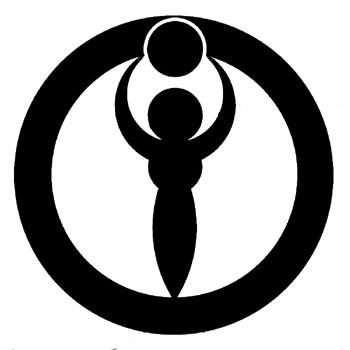 Nicolas Almand"Nathor"WWW.NATHOR.FRINTRODUZIONEChiedo a tutti, come al solito, di non credere ai vari elementi forniti, così come ai vari concetti correlati in questo libro. Questi ultimi non devono in nessun caso essere considerati come verità.Questo libro dovrebbe essere letto come un romanzo e non dovrebbe essere elevato al rango di "Bibbia" o idealizzato.Mi rifiuto categoricamente di essere considerato e idealizzato come una specie di guru o altro profeta a capo di un sistema dogmatico (spesso creato dagli stessi seguaci). La grande moda attuale è l'attesa (con sensazionalismo) della fine del mondo e dei salvatori di tutti i ceti sociali. Questo nuovo modo di pensare ha creato un clima di paranoia e diffidenza su tutto, tanto che molte persone illuminate rifiutano ogni forma di media e vivono una vita appartata, stabilendo uno stile di vita in accordo con il loro stato mentale ristretto, e dicono di essere libere. Tutto va da un estremo all'altro, e la forza motrice di tutto questo rimane la paura, prima quella della morte, poi quella della manipolazione delle coscienze. Così è per queste persone.Non hanno capito che è questo il ragionamento che alcune forze cercano strategicamente per raggiungere i loro fini, se alla fine è stato così. Agli esseri umani piace creare film basati su voci o altre piccole informazioni croccanti, il che porta alla paranoia che distorce la verità e quindi nessun risultato concreto dell'azione.Quando si tratta di intellettualizzare o reagire alle situazioni, tutti sono presenti. Ma quando si tratta di agire......... Ecco perché il pericolo di credere è molto sottile e ci porta comunque a diventare schiavi da quando diventiamo dipendenti senza porci la domanda concreta: "E io in tutto questo? Cosa penso davvero? Cosa faccio?".Sono fiducioso, perché la campagna di vaccinazione contro l'influenza prosciutto (che ha reso alcune persone vaccinate narcolettico!) ha dimostrato che le persone sono in grado di agire di conseguenza, disobbedendo civilmente per esempio. I più saggi (per saggio, intendo con una certa padronanza del discernimento) si renderanno conto che ci sono alcune cose da prendere e molte altre da lasciare. Gli idealisti sono i migliori candidati per i talebani in senso generale, perché danno tutto per scontato. Questo naturalmente li conduce al profeta e alle sue promesse più o meno fiorite, compreso il suo gregge come eletti.Ogni idolatria verso chiunque genera irrimediabilmente l'opposto (vedi ad esempio la storia di Cristo, e quella dei 5 discepoli di Siddhartha).Lo faccio sapere ora, perché alcune persone hanno voluto considerarmi in questo modo, che è lusinghiero per il mio ego, ma una triste illusione nella realtà. Non appartengo ad alcun dogma o filosofia. Il mio pensiero è guidato dai miei sentimenti personali (da qui il mio lato un po' selvaggio), e questo è ciò che mi fa evolvere nella vita. Questo è il motivo per cui i seguaci si scontreranno contro un muro, se vogliono seguirmi, perché io rimango indipendente nel mio approccio.La mia linea d'azione è sempre stata "vieni quello che vuoi" e non è in senso fatalistico.Rimango presente per le persone che ne hanno realmente bisogno, e risponderò a domande intelligenti per aiutarle a renderle oneste e autonome nella loro vita, non per toglierle da una gabbia e chiuderle in un'altra più comoda: quella del conforto nella mediocrità o in altre forme di dipendenza psicologica. Una gabbia rimane una gabbia........ Inoltre, vorrei sottolineare che nella vita nulla è magico, e che per avanzare nella propria esistenza è molto spesso sufficiente guardarsi dentro di sé CON L'ONESTA' per ricevere elementi concreti di risposta. Questo è il motivo per cui spesso rimando a se stesso l'anima della richiesta.La nostra società mantiene le coscienze vulnerabili nella promessa, il che impedisce l'azione perché suscita aspettative. L'attesa non è altro che immobilità.Quindi non prometto niente a nessuno in questo libro, ma li invito a sperimentare. La quintessenza della lezione può essere appresa solo vivendo l'esperienza. Allora si tratta di determinare se è solo per te stesso o no.I miracoli appartengono al mondo della mistica, a cui non appartengo. Anche se ho vissuto alcuni episodi strani, non cerco di convincere le persone della verità della loro realtà. Invito quindi tutti a mostrare saggezza e discernimento nel contenuto di questo libro, e a non credere ciecamente a nulla.Perché è rimanendo liberi e imparziali che possiamo avere un'idea della validità di ciò che ci viene trasmesso. Ognuno deve rimanere responsabile dei propri sentimenti e soprattutto dell'interpretazione che ne deriva.La cosa più saggia è considerare questa scrittura come fantascienza. Perché io stesso a volte ho l'impressione che questa ricerca sia stata quella.Anche se vengo scambiato per un bugiardo o un mercante illusorio, la mia sincerità e buona fede nelle mie azioni non verrà meno.Con un buon udito, ciao.SCOPO DI QUESTO LIBROQuesto libro è soprattutto una testimonianza personale.C'è una sorta di sintesi di questa avventura che ho vissuto (per non dire caduto su di me) per due anni, questa avventura che ho chiamato "Nathor search", per comodità. Ho deciso di raccontare questa storia fornendo alcune risposte il più precisamente possibile, ma senza "intellettualizzare" la cosa. Per questo motivo raccomando a tutti di leggere questo libro come un romanzo. Inoltre, consiglio ad alcuni Ames di non prendere alla lettera il contenuto di questo libro, specialmente alcuni risultati ottenuti o altre informazioni da cui mi sono ispirato con gli strumenti inclusi nella ricerca.Infatti, nessuno può sperimentare la stessa cosa perché tutti sono unici.Questo libro presenterà quindi i vari elementi e gli altri eventi vissuti dal vostro autore preferito (per chi mi conosce e mi ha sostenuto, grazie a loro) ma anche e soprattutto tutti gli strumenti che sono stati messi in atto per aiutare quante più persone possibile, naturalmente per chi sarà interessato. Per non parlare dell'ormai famoso "cristallo di Nathor", già presentato in "Coscienza Divina", che ha avuto un successo fenomenale e che continua ancora oggi a moltiplicarsi sul pianeta grazie a tutti voi, che avete avuto l'opportunità di riceverne uno e moltiplicarlo anche senza crederci. Ringrazio ancora una volta tutti voi per questa partecipazione, per quanto modesta possa essere.Sappiamo anche che proprio in questo momento, sulla terra, gli esseri hanno anche iniziato una ricerca il cui colore è indubbiamente diverso e creano vari strumenti per la vita, spesso a costo di molti sforzi e difficoltà incontrate nel loro cammino, al fine di migliorare la nostra vita. Questi esseri sono nel mirino di "cacciatori di streghe" e di altri inquisitori di varie istituzioni che proibiscono di pensare e affrontare la realtà. La paura è la loro arma preferita.Conosco alcuni di questi cercatori di verità, e posso già dirvi che sono in buona fede e sinceri nel loro approccio. Che sia attraverso l'acqua codificata, o cantando per l'Anima, o anche disegni psicoattivi, questi esseri si distinguono per la loro umanità e bellezza del cuore che allo stesso tempo rifiutano ogni considerazione "spirito-popolare" (i guru) vogliono una sola cosa: farci riscoprire il nostro vero io e la nostra indipendenza umana nella sua multidimensionalità. Spetta a ciascuno di noi vedere quale percorso decidiamo di seguire per raggiungere questo obiettivo di realizzazione personale e fermare al più presto questo ciclo infernale di reincarnazioni.Tutti i passi e alcuni dei segreti del mio lavoro vi saranno svelati nelle prossime pagine, perché è giunto il momento per me di concludere questa ricerca, che si è conclusa il 10 ottobre 2010, ma i cui Strumenti sono ancora molto presenti e più attivi che mai, perché il loro vero lavoro è iniziato solo da quella data! Ed è ognuno di voi che alla fine ne trarrà beneficio, se parla al cuore, anche combinando gli elementi di questa ricerca con i propri strumenti e conoscenze. Solo chi segue una pseudo-richiesta di abbondanza materiale, così come altri vantaggi di cui mi vergogno e soprattutto pigro elencarli qui, si troverà contro un muro. La cosiddetta ricerca Nathor è destinata essenzialmente alle anime in un processo di evoluzione della coscienza per migliorare la loro vita.Non è e soprattutto non deve in nessun caso essere considerata come una terapia, perché non cura, e non cura alcuna malattia (almeno nella sua vocazione principale). Rimane soprattutto uno strumento di sviluppo personale, che ci permette di toccare con le dita le nostre conquiste individuali e la nostra integrità. In sintesi, lo scopo principale di tutta questa ricerca è quello di incoraggiarci ad iniziare un lavoro di elevazione e di autocoscienza, che naturalmente seguirà la nostra personale percezione del mondo. O per affinare la nostra trasformazione per i più avanzati sulla strada. In ogni caso, nessuno degli strumenti offerti risolverà i nostri problemi con una bacchetta magica, perché siamo diversi l'uno dall'altro per la nostra storia personale, ma anche perché ogni trasformazione richiede tempo e soprattutto umiltà. Non sarei in alcun modo responsabile di eventuali conseguenze dovute all'uso improprio degli strumenti Nathor.Cerchiamo di essere molto chiari tra me e te.........Quindi non pensare come il cavallo ammiccante che per giorni e giorni ha seguito una strada senza fine, che alla fine è morto di fame non avendo visto il verde che lo circondava.Quindi, leggete questo libro come un romanzo con il minor contenuto intellettuale possibile.Meno ci prendiamo nella vita, più facile è camminare........ Seguirà l'abbondanza.Con questa ricerca ora completata, spero di aver contribuito un po' (al mio modestissimo livello) ad una nuova ondata di coscienza che guarda al futuro vivendo nel presente, che si incarna armoniosamente nella materia. Questo è quello che personalmente chiamo il vero risveglio spirituale.Dal mio primo incontro con il mio istruttore, che molti dei lettori dei miei libri precedenti già conoscono, la mia vita ha preso una direzione che non avrei mai immaginato prima. Seguendo questo insegnamento che mi è stato trasmesso, sperimentato e testato, ho potuto finalmente ricevere la mia prova personale che mi sento ancora solo capace di apprezzarne l'autenticità..... Soprattutto in alcuni esperimenti "dall'altra parte". Non importa che la gente non mi creda e a me non importa.Che vuoi dire? Vuoi sapere com'è andato il mio viaggio?Beh, velocemente allora.....VIAGGIOSenza tornare alla mia infanzia e alla mia adolescenza solitaria, devo tuttavia ammettere che anche se sono cresciuto in una famiglia cosiddetta "liberale", dopo la morte di mio padre, in qualche modo mi sono bloccato in uno schema piuttosto introverso (in apparenza), ma nella macchina del caffè, mi ponevo continuamente domande esistenziali.Indubbiamente, la mia colpa è stata quella di non essermi espresso, o molto poco, e di non aprirmi agli altri.Non è certamente con i miei compagni di classe o con la legge della regola del "dominante dominato" o qualsiasi altro gioco basato sull'ascendenza psicologica che avrei potuto ottenere delle risposte.Va detto, però, che è in questi tempi in cui è ancora utile sperimentare il "bene" e il "male" per forgiarsi e sapersi posizionare nella vita. Alla fine, mi ha dato ancora la forza necessaria per mantenere una certa lucidità e prospettiva sulle relazioni umane.Le lezioni che mi ha offerto Ethor hanno in un certo senso suggellato il mio destino, se non altro per la nascita della mia vocazione professionale di specialista energetico.Devo ammettere che ho avuto un grande dubbio quando ho ricevuto la prima lezione (vedi L'Ascensione alla Luce) che è stata più un'iniziazione psicologica che mistica.Eppure tutto parte dalla visione della vita che abbiamo, dalla nostra capacità di lasciar andare che faciliterà il nostro "salire la scala". Tuttavia, a quel tempo, non era affatto vinto.....Così ho dovuto portare con me molte cose (soprattutto emotive). Le cose sono diventate interessanti quando la parte puramente pratica è arrivata a casa.Una sera, durante una seduta di fosfenismo, un rituale che utilizza la luce per risvegliare il terzo occhio, ma anche indirettamente, anche se indirettamente, molte altre capacità psicologiche e mentali (vedi l'ascesa alla luce), ho sperimentato il mio primo confronto con l'ombra.È importante sapere che ho praticato questo esercizio nel buio più totale in una stanza vuota e con una semplice candela. Ethor mi ha spiegato che questo esercizio rivela spesso la nostra principale paura (a parte quella del buio), e quindi ci incoraggia ad affrontarla.Nel buio, infatti, i nostri sensi sono esacerbati, come l'udito e il tatto, ma, sottilmente, è soprattutto la nostra percezione dell'invisibile che è molto richiesta nel momento presente.Posso dirvi che questa pratica mi ha guarito da molte cose.Fu allora che in questo buio, l'aria cambiò odore e l'atmosfera divenne umida. Davanti a me è apparso un essere assolutamente orribile, che anche i grandi maestri del cinema horror avrebbero avuto difficoltà a immaginare una cosa del genere. Non ero affatto tranquillo, diciamo solo che non volevo offrirgli un aperitivo........Questo "insetto" dall'aspetto impressionante non mi sembrava significare alcun danno, ma ha emanato un'energia che chiamerei vampirisante.Era sorpresa che potessi vederla. E' sparito immediatamente come per magia.Beh, OK.... ho deciso di terminare la sessione........ Nessuno avrebbe incolpato me........In seguito mi è stato confermato che questo essere si era nutrito delle mie paure e del mio atteggiamento negativo nella vita per un bel po' di tempo. Che e' quello che fanno tutti gli esseri del basso astrale.Per quanto possa sembrare strano, non ho avuto paura di questo "incontro" dal basso astrale. Come risultato di questa esperienza, in seguito ho potuto notare che le serrature mentali avrebbero potuto "saltare". Suppongo che il collegamento che alimenta questo bug debba essersi interrotto in quel momento. Come risultato di questa strana esperienza, nelle notti in cui stavo facendo i miei esercizi per fissare il punto sottile all'interno della fronte, la mia coscienza cambiò improvvisamente e una luce brillante apparve davanti a me, proprio come un lampo. Tuttavia, i miei occhi erano chiusi.....Ho avuto conferma che si trattava di un fenomeno di apertura del terzo occhio.Dopo di che, mi sono subito imbattuto in alcuni aneddoti piuttosto divertenti........Per prevedere i risultati delle partite di calcio con il loro preciso svolgimento, vorrei sottolineare che il calcio è lontano anni luce dall'essere la mia passione..... Previsioni cartografiche molto precise (compreso un cambio di professione a seguito di una disputa familiare, per fare un esempio).Rispondi al telefono prima che squilli..... ecc.....Fino ad un certo giorno del primo gennaio, giorno che rappresenta una svolta importante nella mia vita.Questo giorno molto speciale del 1° gennaio mi ha portato definitivamente una conferma personale: 			1/ siamo qualcosa di diverso da pezzi di carne che vagano per la terra.2/ che la morte non esiste3/ che siamo sottilmente accompagnati senza che ce ne rendiamo conto.Verso le 4 del pomeriggio, mi sdraiato sul mio materasso "da lavoro", e ho iniziato come al solito a cambiare il mio stato di coscienza per entrare in profonda meditazione.Dopo 20 minuti, cominciò ad accadere qualcosa di insolito.Le mie orecchie cominciarono a squillare, e sentii una sorta di suono di cracking nel mio plesso solare.In un attimo, mi ritrovai in uno spazio che mi sembrava familiare, no, che conoscevo bene.Era una piccola radura in mezzo a un boschetto di bambù. Il terreno era ricoperto da una magnifica sabbia bianca e i bambù erano così verdi che gli occhi umani non potevano immaginare la purezza del colore.Molto stranamente, la mia visione era sorprendentemente chiara e definita con precisione. Potrebbe essere facilmente paragonata alla qualità ad altissima definizione delle fotocamere moderne e di altri televisori.Un'altra cosa, potrei facilmente "zoomare" sui dettagli, anche quelli infinitamente piccoli.Che succede? Che succede? Che succede? Sembra che mi sono trovato in una sorta di rifugio "Zen" degno dei monasteri buddisti a cinque stelle.Sono rimasto più sorpreso dal mio nuovo ambiente che dalle mie nuove capacità "bioniche", come se mi fossero state naturali per molto tempo..... Ma non riesco a ricordarlo.In effetti, il mio corpo era così leggero!Ho guardato le mie mani, che sembravano anche plasticamente perfette e luminose.Sentivo che il mio corpo aveva cambiato completamente la sua consistenza. Ma non mi ha scioccato piu' di cosi'.Il mio sguardo si è naturalmente rivolto verso l'altra estremità della radura, dove è stato tracciato un piccolo sentiero sterrato. Sapevo che sarebbe successo qualcosa, ma non mi aspettavo che qualcuno mi portasse il menu del giorno.....Così ho deciso di sedermi su questa sabbia con un tocco molto morbido e ho aspettato il passo successivo. Mi sono ritrovato a dire una frase strana: Più reale che reale, muori! E ci ho riso sopra.Il mio sguardo fisso sull'orizzonte di questo percorso è durato, a mio avviso, alcune decine di minuti. Non ho provato impazienza o noia con mia grande sorpresa.Poi ho visto una piccola massa luminosa lontana dal sentiero, che si è rapidamente trasformata in un alone più luminoso.Questa forma approssimativa assunse gradualmente una silhouette "umana", per poi lasciare il posto ad un intenso essere luminoso di colore blu-argento, molto difficile da definire con esattezza, poiché quest'ultimo era vivo e molto vario.Si tratta di una statura impressionante, circa 3,5 metri di altezza, con una dimensione che potrebbe essere giudicata "atletica" nelle sue proporzioni. Il suo sguardo era in grado di mettere chiunque a terra, tanto che la sua intensità superava l'immaginazione. Eppure, ciò che la pace e l'amore emanato da questi ultimi .....Questo colosso (per l'occhio umano) ha cambiato dimensione per adattarsi alla mia.Come me, si è seduto proprio di fronte a me e mi ha fissato. Intimidato, e non un pochino, non ho osato dire nulla. Ma comunque, era già stato stabilito un contatto che mi rassicurava e visto che eravamo sulla stessa lunghezza d'onda gliel'ho chiesto in quel modo.- Sei tu? Sei tu? Sei tu?Ha sorriso subito.La mia gioia scoppiò e mi gettò tra le sue braccia.La mia guida era venuta ad incontrarmi."Ma dove siamo?", gli ho chiesto.Non riconosci il tuo rifugio? Sei venuto qui regolarmente da molto tempo, lascia riapparire il ricordo della tua anima.In effetti, le immagini mi sono tornate in mente poco a poco. Siamo in un'area della terra nella dimensione astrale (la sfera sopra la Materia, detta anche la terza dimensione), situata in Giappone, una radura umanamente inaccessibile perché situata in un angolo privilegiato non inquinato dagli esseri umani e da altri esseri residenti in questa dimensione.E' importante sapere che quando dormiamo, andiamo spesso in un "rifugio" che ci piace particolarmente. A volte capita anche che, durante un viaggio, riusciamo a orientarci fisicamente e ad avere questa strana e inspiegabile sensazione di "déjà vu".Mi sono ricordato tutto.Ha continuato:Sono lieto che lei sia riuscito ad arrivare a questo punto così rapidamente, ma, data la sua volontà e determinazione, non poteva essere altrimenti. Inoltre, eravate già sui gradini della scala della vita che vi avrebbe permesso di raggiungere questi risultati.Glielo stavo chiedendo:A che punto sono con il mio attuale livello di coscienza? So che i nostri poteri psichici sono un riflesso del nostro livello di coscienza.Voglio dirvi chiaramente che ciò che vi è stato insegnato non è giusto. Sapete anche che ci sono esseri malvagi che sono dotati di un magnetismo estremamente potente e di poteri psichici, specialmente nel campo della manipolazione mentale. Un alto livello di coscienza si trova nell'equilibrio del cuore, nella percezione lucida e nelle azioni che ne derivano, senza necessariamente essere in grado di manifestare "poteri soprannaturali". Umanamente, la chiamiamo "saggezza". Molte persone sulla terra hanno dimenticato questo concetto........ Ma rimane giusto, perché permette a tutti di avere nuove esperienze per imparare ad assumersi la responsabilità della propria vita.Per rispondere alla sua domanda, vorrei farle la seguente domanda: Se hai seguito la tua esperienza spirituale terrena come programma scolastico, diciamo dalla scuola materna all'università, dove saresti?Mi sembra di aver appena iniziato il college........Questa risposta ha fatto sorridere la mia guida con approvazione.Vedi, non sei in fondo alla scala, vero? Ha continuato:Ora che avete attraversato questo cammino che gli spiritualisti chiamano iniziatico, di voi stessi, non sarete più sotto l'influenza di tutte le catene psicoriginose e settarie, sarete sempre meno malleabili da parte di persone che vivono in energie di potere, inoltre queste relazioni improduttive cesseranno come un falso grano falso falciante.Cercate la vostra verità in voi stessi e da soli, una volta scoperta la vostra verità, con la vostra più grande gioia, dovrete farlo da soli.Ma come vivrò in questa società in cui l'intero sistema sociale è interdipendente? Non avrei il mio posto se non mi fossi adattato! Ascoltate attentamente le mie parole, ho detto che non sarete più sotto l'influenza, che non aderite più, che non vi adatterete. Ti adatterai molto bene perché incarnando te stesso, hai scelto una genetica che ti permette l'indipendenza morale sui punti necessari per la tua missione terrena, una scelta saggia. Inoltre, dovrete imparare le cose solo da soli. I sistemi scolastici non saranno accessibili a voi, per un motivo che scoprirete in tempo utile.Quale missione di terra? Ho un blackout qui.....Hai scelto di prenderla prima di nascere, ma con la tua incarnazione, è normale che tu abbia dimenticato tutto, e per fortuna! Perché la tua mente si riprenderebbe e distorcerebbe tutto quello che dovrai realizzare. Questo si tradurrebbe in un fallimento. Questo è ovviamente vero per tutti gli esseri umani sulla terra.E perche' non riesco nemmeno a ricordarlo qui? La sfera astrale è ancora soggetta alla legge del bene e del male, quindi al giudizio mentale. Non c'e' modo di correre il rischio di deviare dal tuo obiettivo. Gli esseri che lavorano per ciò che gli esseri umani chiamano "l'ombra", ma gli esseri della dimensione della mente chiamano piuttosto "esseri di potere" o "opposizione" non amano gli esseri come te.Perché "esseri di potere"?Nei tuoi scritti umani giudeo-cristiani, che tu descrivi come santi, mentre si tratta di un libro che rappresenta la storia del tuo passato ma anche del tuo futuro, c'è in parte della genesi la storia di Abele e Caino. Senza tornare a questa storia che riassume una piccola parte del degrado umano, Caino era geloso (per riassumere) di Abele e lo uccise. L'unica cosa che vorrei farvi notare è che la vostra lingua inglese ha usato il nome di Caino per usare il verbo "to Can", cioè, "may". Questo episodio ha segnato l'inizio dell'infinito schema karmico umano.Tuttavia, la forza motrice di questi esseri gelosi è la paura di perdere il loro potere sulla materia, 	e di nutrirsi delle cosiddette emozioni "pesanti" che emanano da esseri dotati di coscienza, ma ancora fragili, mantenendo una forte presa su di loro, il loro potere su di loro. Gli esseri che sorgono nella coscienza quindi li disturbano, perché il movimento impedisce qualsiasi presa.Possono attaccare fisicamente?No, possono solo disturbare psichicamente, ci sono comunque esseri che lavorano per loro, capaci di materializzare o "possedere" i corpi, ma questo rimane estremamente raro. Non devi avere paura, perché se dovesse succedere qualcosa, allora interverrò.Le Anime Guerriere come te non hanno un problema in generale, perché emettono una frequenza che intimidisce tali esseri, se emotivamente questi ultimi sono naturalmente centrati.Per aprire un po 'a parte, ho davvero in me ricordi di "guerra", perché da un lato ero entrato nell'esercito (con rammarico), ho praticato dieci anni di arti marziali, ecc.......Ha continuato:Voi stessi avete vissuto diverse vite dove eravate sui campi di battaglia, per guarire gradualmente questi karma di violenza e altri ricordi basati sull'opposizione. Ma non preoccupatevi, probabilmente non avrete più quel tipo di esperienza.Cosa devo fare per guarire questo temperamento?Accettarlo e accettarlo nel tuo cuore, che sia parte del tuo essere. Una volta fatto questo, non fornirete più queste energie e quindi non attirerete più persone ad esse collegate.(Poco dopo, è vero che ho fermato le arti marziali, non per scelta, ma curiosamente, tutte le porte relative a questa attività erano chiuse, prova che ho trasformato queste energie in materia.)Nathor, tornerai nel tuo corpo e andrai avanti con la tua vita. Ci vediamo presto, non preoccuparti di questo. Quindi continua a fare tutti i tuoi esercizi. Il resto della tua evoluzione continuerà nei sogni di Lucid.Che vuoi dire?Per facilitare la vostra comprensione, il sogno lucido può essere considerato tra l'uscita astrale e il sogno. A differenza del classico sogno in cui sei diretto, questa volta tieni la coscienza completamente aperta e rimani libero dalle tue azioni. Siate vigili, perché tutti questi "sogni" sono la chiave per il futuro, e dovrete imparare a decodificarli a tempo debito.Fondamentalmente, queste sono situazioni che mi mostreranno un percorso da seguire?Esattamente, se tutti gli esseri umani seguissero e interpretassero correttamente questi sogni, la loro vita cambierebbe notevolmente, perché tutti insegnano e trasmettono i messaggi necessari alla loro evoluzione. E' la guida che "manda" questi sogni?Succede quando qualcosa di urgente deve essere trasmesso, ma in generale il sogno è provocato dall'io superiore, lo Spirito, che ci propone informazioni e altre situazioni in cui dobbiamo essere vissuti. Il sogno lucido rimane sempre nella memoria, perché ha un impatto sulla vita materiale.Per farvi capire semplicemente: i sogni si rivelano e gli eventi nella materia confermano.Grazie a voi per avermi dato l'opportunità di incontrarvi finalmente, sono consapevole di questa opportunità.....Mi ha sorriso un'ultima volta.Un lampo di luce davanti ai tuoi occhi.Mi sono trovata in un lampo nel mio corpo, con una spiacevole sensazione di essere stretta.Mi sono svegliato con le lacrime agli occhi, era una gioia così intensa. Una forte e piacevole sensazione a livello del plesso solare mi ha riempito di energia.Non sapevo come condividere la gioia di questo incontro con il mio entourage, ne ho parlato, ma sapevo bene che le parole erano largamente insufficienti. Sola con me stessa.Come sempre........La mia vita è andata avanti.Le lezioni si susseguivano e non erano le stesse, e il mio anno di studi con Ethor si è concluso.Devo dire che questo stava accadendo nello stesso momento in cui nella mia vita stava accadendo un crocevia professionale, e non è stato affatto facile per me.Ho iniziato piccoli lavori chiamati "stagionali", con problemi di autorità in gioco........ Volevo sviluppare un progetto di negozio con strumenti ad alte prestazioni e altri prodotti legati al benessere, le banche mi hanno riso di me e le pseudo organizzazioni che dovrebbero promuovere l'occupazione mi hanno fatto perdere credibilità perché è già necessario presentare i risultati prima che l'azienda sia costituita, cercare l'errore.....Quindi non potevo contare su nessuno, e con zero centesimi in contanti..... Cosi' ho abbandonato il progetto.Nella disperazione, mi sono guardato le mani..... Improvvisamente, come un lampo che illuminava l'oscurità della mia vita, ho avuto l'idea di dare un senso alla mia vita. Ho saputo usare le mie mani per aiutare i miei fratelli sofferenti, ho già imparato diversi metodi per canalizzare e trasmettere la mia energia.Mio padre, che era un magnetizzatore, sapeva come farlo, perché non io?Ma ho dovuto fare alcuni test, acquisire maggiori conoscenze sulle sottigliezze di come funziona il nostro corpo.Ho quindi offerto i miei servizi su base volontaria a coloro che ovviamente sarebbero stati aperti.Ho avuto risultati interessanti e incoraggianti, sono stato in grado di aiutare ad alleviare casi a volte disperati.Non citerò alcun esempio, perché non è affatto mio scopo vantarmi.Tuttavia, ho capito subito che questo non mi bastava. Poi ho iniziato a cercare vari metodi, anche scuole che al termine della mia formazione mi avrebbero potuto rilasciare un diploma.Stavo chiedendo di un centro di formazione molto famoso nella mia regione, ma senza un ravanello in tasca, sarebbe difficile permetterselo, soprattutto perché questo tipo di formazione è molto costoso.Ho avuto la sfortuna di chiedere informazioni all'ufficio di collocamento per poter beneficiare di aiuti o sovvenzioni, ecco lo schizzo:Salve, vorrei informazioni sui diritti di formazione.Sì, naturalmente si può beneficiare di una formazione qualificata sovvenzionata.Anche in una struttura privata?Sì, non c'è nessun problema.Vorrei seguire questa formazione in questo centro riconosciuto.Oh, no, non e' possibile! E perche' mai?Questo tipo di professione è classificata come settaria.L'hai letto bene. E se ti dicessi che ho chiesto l'addestramento naturopatico e osteopatico?Ecco il nostro bel sistema che favorisce i lavori ultra-conformisti e, allo stesso tempo, denigra coloro che possono fornire aiuto senza ricorrere all'assistenza sociale.Ho insistito, ma tutte le porte sarebbero rimaste chiuse. Improvvisamente mi sono ricordato dell'ultima conversazione con la mia guida:"Dovrai imparare le cose solo da solo. I sistemi scolastici non saranno accessibili a voi, per un motivo che scoprirete in tempo utile. »Dato che nessuno può insegnarmi, lo farei io stesso. E questo mi è piaciuto perfettamente perché ho sempre odiato i sistemi che mi hanno imposto le loro visioni delle cose, specialmente nei sistemi "protocollari".Ho sempre avuto bisogno di sperimentare a seconda di come mi sento se sia giusto o meno per me. E soprattutto devo seguire il mio ritmo.Il mio lato sagittario senza dubbio........ Fu allora che, liberamente, cominciai a studiare e praticare tutto ciò che mi era accessibile. E posso ancora dire al momento che sono rimasto sorpreso di scoprire, qualunque cosa si dica, che i metodi e gli altri sistemi del campo del "benessere" hanno ancora una base comune e tutto è venuto a derivare dalla visione del "fondatore" del metodo in questione.Facendo questa osservazione, nei miei occhi costernati, cominciai a sistemare cose che mi sarebbero state di scarsa o nulla utilità. Le mie conoscenze acquisite, e soprattutto le mie esperienze vissute, mi hanno portato a creare il mio sistema completo per la cura dell'energia. Quest'ultimo consiste nell'"ascoltare" a livello fisico e psicologico (non c'è manutenzione psicologica), per poi intervenire dove necessario e sincronizzare le "geometrie" di frequenza della persona.Un embrione di quello che mi aspettava più tardi........Mi sono subito reso conto che nessuno funziona allo stesso modo e che ognuna delle mie sessioni è diversa a seconda dei diversi parametri. Anche su casi identici, intervengo in modo completamente diverso. Lo trovo assolutamente meraviglioso, perché non devo seguire nessun protocollo rigido, è l'Essere di fronte a me che mi dice che lavoro fare.Dopo un po' di tempo, ho acquisito l'esperienza necessaria per iniziare finalmente. Ho deciso di aprire ufficialmente il mio modesto studio. No, non in bagno........All'inizio i tempi erano difficili perché io non facevo pagare nessuna tassa e spesso mi esercitavo gratuitamente, ognuno poteva dare quello che voleva. Ho chiesto alla mia guida su questo punto e lui mi ha risposto:Se non valorizzi il tuo lavoro, non attirerai coloro che sono chiamati a venire da te, al contrario, alimenterai la mediocrità. Lo stesso vale per tutte le professioni terrestri. Ogni lavoro merita uno stipendio e non c'è da vergognarsi nel fissare un valore ragionevole per ogni azione professionale o non professionale. Questi sono ricordi di mediocrità che sono ancora in te, ma sarai in grado di trasformarli. Dovete anche sapere che troppa generosità attira sistematicamente i profittatori. Ricordate l'importanza della legge di scambio.Ho quindi deciso di cambiare il mio atteggiamento nei confronti della mia professione, che ha portato rapidamente a cambiamenti piuttosto sorprendenti e piacevoli. Il lavoro mi veniva regolarmente.Farò solo un esempio che mi ha stupito.Un giorno, un'amica che era una giocatrice di pallamano di alto livello è venuta a trovarmi senza crederci, a seguito di un incidente durante l'allenamento, è stata vittima di una lacerazione al polpaccio sinistro (radiografie mediche che confermano questo fatto).La tragedia è stata che ha dovuto giocare un torneo di 13 partite per tutto il fine settimana, un torneo che ha avuto inizio il giorno successivo..... L'ho ricevuta zoppicare nel mio ufficio, e ho proceduto alla cura.Considerando lo stato del polpaccio, non ci ho davvero creduto io stesso........Dopo 3 minuti, è caduta in un sonno molto profondo, simile ad un coma. Questa reazione può talvolta verificarsi quando il problema da risolvere è urgente.Dopo quaranta minuti, concludo la sessione.Un piccolo problema: non riuscivo a svegliarla! Si sveglia finalmente una ventina di minuti dopo, la testa "nella torta" per così dire, così torna a casa per finire la sua notte già ben avviata........Una settimana dopo, mi fece una visita a sorpresa.Mi ha chiamato urlando! Così scappo urlando aiuto, credendo che mi colpirebbe con insoddisfazione, probabilmente a causa della sessione senza un risultato positivo.....Vieni qui! Vieni qui! Vieni qui! Devo dirti una cosa!Ma non ci sono stati miglioramenti, anche minimi? Gli ho chiestoE' una stronzata! Non mi è rimasto niente! Ho giocato a tutti i miei giochi senza alcun dolore!Giocare 13 partite di 30 minuti durante il fine settimana con uno sforzo muscolare pulito in solo mezz'ora, non potevo crederci da solo.......Questo episodio mi diverte ancora oggi........Come direbbe Madre Denise: boudiou, non lo farei tutti i giorni........PRIME ESPERIENZE NELL'ASTRALEFin dal mio primo incontro con la mia guida, mi sono esercitato molto regolarmente all'uscita astrale. Ma è vero che il successo non c'è sempre stato, e questo è normale per ovvie ragioni.L'uscita astrale è un argomento serio e non è affatto un gioco. Molti provano l'uscita astrale per curiosità ed è anche per questo che falliscono i nove decimi del tempo.È davvero un'esperienza da fare solo quando ci sentiamo pronti, psicologicamente o emotivamente. Descrivo come procedere nell'"ascensione alla luce". Il segreto è essere pienamente consapevoli di se stessi.Personalmente, sono sempre stato un fan del sentimento e dell'ascolto di me stesso e della visualizzazione, non sempre creativa.Ricorderei sempre la mia prima uscita astrale cosciente (non conto l'incontro con la guida, che è un po' accidentale).Una mattina, quando mi sono svegliato, ho deciso di approfittare del momento che tutti conoscevano bene, quello della "testa nella torta" per esercitarsi all'uscita astrale. Sapevo che era assolutamente necessario che la coscienza mentale non fosse in modalità beta, cioè nella veglia standard. Svegliarsi è il momento più semplice per modificare le onde cerebrali alla frequenza più appropriata per lo sviluppo delle facoltà psichiche. Mentre ero sdraiato lì, ho subito sentito una vibrazione, come se il mio corpo stesse "ronzando". Improvvisamente mi sono ritrovata..... sul soffitto.Molto goffamente, stavo cercando di stabilizzarmi per arrivare a terra. Per fare un confronto, è come se si vuole prendere una piuma nel bel mezzo di un volo........Dopo un certo numero di fallimenti (e Dio sa che ce ne sono stati parecchi.....) sono finalmente riuscito a raggiungere la terra. Dopo aver ispezionato i locali, mi sono reso conto che ero ancora nella mia stanza. Stavo guardando il mio corpo sul letto. Era strano vedermi sdraiato lì, in letargo come una marmotta in inverno.Dopo aver scoperto che il mio "vestito" era ancora sano, ho deciso di lasciare la stanza. Istintivamente, mentre mi avvicinavo, ho teso la mano verso il muro di fronte a me.Ha attraversato il muro senza difficoltà.Ho sentito piccole sensazioni di "formicolio" come se stessi immergendo la mano in acqua molto frizzante. Nella mia conoscenza "intuitiva" è dovuta ai miei "atomi" che, essendo fatti di "antimateria", reagiscono quando incontrano le molecole della materia densa. Come una sorta di fenomeno di deframmentazione di quest'ultimo. Lo spiego come permette il mio modesto vocabolario umano.Mi sono reso conto che per me era facile attraversare un muro come immergermi nell'acqua. Il muro attraversato, sono andato al piano di sotto: il mio soggiorno, attraversando il pavimento, naturalmente, per favore! Arrivati al livello del soffitto, ho visto mia madre passare l'aspirapolvere lo spettacolo divertente visto dall'alto........ Mi è venuta in mente un'idea (se posso dirlo), perché non fare un tour del paese? Lasciando la regina del mop, ho cominciato a galleggiare all'indietro attraverso la finestra del soggiorno. All'improvviso ho pensato di voler andare a vedere il mare..... appena l'ho detto, appena l'ho fatto! Mi sono trovato in mezzo all'oceano..... in mezzo al nulla.....Oops, uno mancato, ho pensato a me stesso.....Lasciandomi trasportare dall'entusiasmo del mio successo, ho iniziato a volare a tutta velocità sulla superficie dell'acqua. Ho notato che ho sentito l'attrito dell'aria su tutto il mio "corpo" di 70 grammi.Dopo alcuni numeri acrobatici, un aereo da caccia a raffica non lontano da me. Ho ceduto alla tentazione di correre con lui!Trovandomi fianco a fianco con lui, potevo vedere chiaramente la testa del pilota con la sua maschera nella cabina di pilotaggio. Sapevo bene che non mi avrebbe visto.La velocità era sbalorditiva, ma ho finito per superarlo senza sforzo. Mi sono reso conto dell'esultanza che questa libertà di lasciare il proprio corpo e non subire più la barriera della materia fornita. È stato allora che ho capito che era meglio per MUCH più esseri umani, la categoria delle persone malvagie, non avere accesso a queste capacità....Questo lascia uno che si interroga sui danni che potrebbero essere causati. Non darò cattive idee qui.La mia guida mi dirà più tardi che l'uscita del corpo non avviene a comando e che molti parametri entrano in gioco. Se si procede con intento invasivo o per altro intento maligno verso gli altri, la sanzione sarebbe immediata, perché sembrerebbe che gli atti non conformi all'invisibile siano "sanzionati" più severamente di quelli della stessa natura nella materia........Era ora che tornassi al mio corpo.Il mio risveglio era carico, perché il mio corpo aveva recuperato anche le sensazioni provate "dall'altra parte". Questa è la prova che il legame "materializzato" dal cordone d'argento (che non ho menzionato finora, ma che è una realtà) non solo mantiene in vita la persona durante la permanenza celeste, ma permette anche al corpo fisico di conservare nella cosiddetta memoria "cellulare" ciò che vi è accaduto. Questo potrebbe in parte spiegare in parte il risveglio con una sensazione di stanchezza che tutti potremmo avere.Ora racconterò un episodio che ha lasciato il segno su di me per tutta la vita.ESPERIENZA ECCEZIONALEIl tempo è passato da quell'aneddoto sopra il mare, ma non abbastanza per i miei gusti.Stavo attraversando un periodo relativamente difficile nella mia vita professionale quotidiana. Non sono state ricevute chiamate per un appuntamento, e stava diventando preoccupante. Incapace di affrontare questa situazione e sprofondando gradualmente in un interrogatorio che era vicino alla depressione, ho deciso di chiedere consiglio alla mia guida.Mi vergognavo un po' di questo, perché sentivo che dovevo farmi strada con autonomia, che non spettava a loro giocare sempre a fare la tata.....Per procedere, ho preparato un decotto di 3 grandi foglie di alloro salsa, un potente attivatore di sogni e cambiamento di stato di coscienza.Mi sono sdraiato e ho fissato il punto interno dietro la fronte per una ventina di minuti.Improvvisamente, un lampo di luce apparve quando la mia coscienza cambiò.Improvvisamente mi trovavo in un posto molto familiare, ma non riuscivo a ricordarlo. Una pianura circondata da colline argillose che si estendeva davanti a me a perdita d'occhio. Che posto strano! Le colline con le cime molto arrotondate erano di colore rosso mattone e la superficie della pianura era ricoperta abbondantemente da un campo di morbida erba turchese.Alzando lo sguardo verso il cielo, sono rimasto sorpreso di vedere un cielo viola-lilla brillante, molto luminoso.Ho capito subito che non ero sulla terra. Non è stato difficile vedere che, però........Così ho deciso di chiamare la mia guida con la forza della mia mente. Ho subito sentito una mano dolcemente appoggiata sulla spalla destra.- Se hai qualche richiesta di farmi questo, perché sei riluttante a farlo? Sai che siamo legati dal cuore!- Ne sono consapevole, ho risposto, ma cerco di essere il più autonomo possibile nella mia vita.- Chiedere consigli non significa essere leali o responsabili.- Come sapete, sto attraversando un periodo di dubbio e di materiale non abbondanza..... Vorrei sapere di cosa ho bisogno di capire per farcela. E' un momento molto difficile da vivere per me.Dopo un momento di silenzio, mi ha risposto:- Quello che attualmente percepite come un periodo di immobilità e non abbondanza è in realtà un periodo di germinazione e gestazione. Riceverai il cartello quando sarai pronto. Quindi, posso già dirvi che entrerete molto presto in una delle fasi creative della vostra esistenza, una delle più importanti, perché la posta in gioco è alta.Quando la tua Anima è pronta, riceverai dei cartelli di conferma di ciò che stai per ricevere.Si è fermato per un momento, si è guardato intorno e ha continuato:- Vieni con me, andremo a visitare questo posto che ti è così familiare.- Lo farei, ma a che punto siamo? Perché mi sento come se fossi venuto qui? Un altro "boschetto di bambù" come quando ci siamo conosciuti?- No, qui è un po' diverso, non te lo ricordi perché la memoria della tua attuale incarnazione ha la precedenza su quella delle esistenze precedenti. Questo posto è una delle tue terre d'origine a cui la tua anima è ancora molto legata.- Quindi siamo su un altro pianeta?- Sì, molto più lontano dal sistema solare terrestre.- Siamo nella sfera astrale?- Troviamo ancora sopra, la sfera animica, la dimensione dell'anima.Mi ha salutato per toccare la famosa erba turchese così surreale. Non appena le mie dita hanno toccato un filo di esso, il suo colore è cambiato improvvisamente prima in una tonalità dorata e poi in una variazione dei sette colori dell'arcobaleno.Sembrava divertito e riprese:Qui la vita è una perfetta manifestazione del riflesso dell'anima. Così, in questo mondo, la concezione separatista del "bene" e del "male" non può essere espressa.Inoltre, facciamo un'esperienza divertente, cerchiamo di esprimere un pensiero o un'intenzione negativa.Non importa quanto ci ho provato, era impossibile pensare e persino concepire qualcosa di negativo!Ma com'è possibile?Come vi ho appena detto, qui, "L'albero della conoscenza del bene e del male" non può manifestarsi. Per la semplice ragione che la frequenza vibratoria di questo concetto è frammentata, o meglio non integra la vibrazione che potrebbe essere chiamata "unità". Tutto ciò che non si trova in una certa unità non può andare oltre il cerchio astrale. Quindi il cerchio astrale è ancora soggetto al bene e al male?Questa dualità è ancora soggetta ad essa, anche se è un po' più attenuata che nel mondo fisico. Non dobbiamo dimenticare che è il mondo degli egreghi dove ogni pensiero determina la polarità di ciascuno di essi. Un'ultima domanda prima di partire: la terra è destinata a raggiungere la vibrazione di questo mondo?Con un sorriso comprensivo, mi ha risposto:Chi lo sa? Chi lo sa? Chi lo sa? Ogni mondo segue il proprio piano evolutivo, così come ogni essere residente, fisico o meno.Con queste parole, partiamo verso un'area boschiva lussureggiante. Potremmo paragonarla a una miscela di foresta europea e amazzonica.Un'altra domanda solleticava i miei neuroni:Come posso accedere a questa dimensione?E' una domanda intelligente alla quale hai già la tua risposta........E' collegato alla mia posizione nella scala iniziatica in cui mi trovo attualmente?E' esattamente cosi', sei al quinto gradino della coscienza terrestre dei sette. Ciò corrisponde all'espressione dei diversi talenti in conformità a livello esistenziale. Questo significa, quindi, che un inizio di unità comincia a integrarsi in voi, terminando sul settimo piano della scala iniziatica, che voi chiamate "Cristo", tra i giudeo-cristiani. Quindi, in sintesi, sono ora in grado di sostenere la frequenza di questa dimensione. Sì, ma non per molto tempo, perché sei ancora un incarnato, e il tuo corpo fisico può esaurirsi perché sei fortemente connesso ad esso. Anche se separato dal tuo corpo, memorizza le informazioni che ricevi nell'altro mondo.Questo posto è abitato?Ho detto a malapena che quando ho sentito qualcosa aggrappato alla gamba destra.Un po' androgino delle dimensioni di un bambino di 5 anni urlava e sorrideva come un bambino pieno di gioia:Ti ho preso! Benvenuto da te! Il suo aspetto fisico mi ha stupito al massimo: era un essere umanoide, dal volto quasi umano, piccolo come un bambino e dalla pelle bianchissima. Aveva lunghi capelli setosi e dorati con riflessi ramati sotto l'effetto della luce, fino alla parte bassa della schiena. I suoi occhi erano di colore granato. Un essere davvero bello per me. Stupito, mi sono rivolto alla mia guida e gliel'ho chiesto:Ma ci sono esseri materiali in questo mondo?Dai, pensaci su! Ciò che è sottile e invisibile sulla terra è quindi più denso in questo mondo. E che cos'è la questione? Atomi più o meno densi. L'eterico è materia, ma una materia più sottile a causa di una diversa costituzione nella frequenza dei suoi atomi. Allo stesso modo, ogni dimensione è costituita da un proprio sistema di materializzazione delle frequenze, come sulla terra.Quel piccolo che è tornato alla mia guida:Ma devi dare a Nathor queste spiegazioni intellettuali? Lo farai girare la testa! Esatto, hai ragione, hai ragione! Ma non dimenticare che tu stesso stai percorrendo la stessa strada, con un ciclo evolutivo forse leggermente diverso.È vero, ma voi umani siete così complicati.....Stavo parlando anche con lui:Ma che età sei? Ti esprimi bene per la tua età.Mi ha risposto in questo modo:Sono nato due giorni fa, ma il mio popolo non sta crescendo allo stesso ritmo della terra, l'anno prossimo raggiungerò la mia altezza adulta! La mia guida continuò:Va notato che questo pianeta è invidiato per essere una volta e mezza più grande di Giove. Un anno qui equivale a 12 anni terrestri.Ma ci incarniamo ancora in dimensioni superiori?Sì, ma il tenore di vita non ha nulla a che vedere con i vincoli difficili, come il karma terreno. Qui la sofferenza non esiste e gli esseri che vi abitano "se ne vanno" quando vogliono. La coscienza qui è collegata all'"albero della vita", il che spiega tutto questo. Ricordate che tutti gli esseri dell'universo seguono diversi cicli di evoluzione e incarnazione. Persone disincarnate come te e le persone qui possono interagire tra loro, per esempio.Detto questo, questo pianeta è un po' speciale perché la sua frequenza vibratoria permette la coesistenza di esseri multidimensionali di un certo livello. Per ragioni che vi mostrerò presto.Hai detto che questa è casa mia..... Sono uno dei loro uomini?No, ma un popolo di un altro livello la cui funzione non devo rivelarvi. Andremo al villaggio di questo piccolo essere dove vive "uno dei tuoi". Vi risiede come istruttore per queste persone nuove e in via di sviluppo.Abbiamo deciso di andare al villaggio, accompagnati dal ragazzo del posto.Abbiamo attraversato un'area boschiva, la cui flora molto particolare (perché non c'era niente di equivalente sulla terra) era una strana miscela di tipo tropicale ed europeo. Non posso descriverlo meglio perché evocava ciò a cui stavo pensando. Una volta arrivati sulla scena, di fronte a noi c'era un affascinante borgo rustico. I piccoli "capelli di fuoco" hanno rapidamente risvegliato tutti per darci il benvenuto. Una quarantina di figli e adulti, felici, ma un po' incuriositi nel vederci "un'anima umana" avventurarsi nelle loro terre. La loro altezza media da adulto era ancora una testa sotto la mia, ma il corpo era ancora in proporzioni molto equilibrate. Ho notato la forma delle loro case, che a prima vista potrebbe essere descritta come rustica. Sono case a forma di cupola, intrecciate con lunghi rami di alberi! Come una specie di cestino rovesciato. La superficie è stata ricoperta da un rivestimento resinoso, che ha fornito un soddisfacente isolamento generale, anche se il clima qui sembra idilliaco.Uno di loro, correrà verso una delle "capanne" situate poco più in basso del borgo, probabilmente quella del "capo".Quest'ultimo fece emergere ben presto un essere il cui aspetto fisico era molto diverso da quello degli abitanti. Ero scioccata quando l'ho visto.Umanoide come tutti noi, colore della buccia marrone scuro, che varia leggermente dal rosso al rosso a seconda dei riflessi della luce. Un personaggio alto, l'altezza di almeno due teste in più della mia (per la cronaca, l'altezza di una persona umana disincarnata è di circa 3 m.....), con un lungo pelo bianco-argento simile a pelliccia, che cade sulla parte anteriore del petto come un leone e bellissimi occhi viola chiaro.Mentre camminava verso di me, i suoi occhi si illuminarono quando mi vide:Benvenuto da te, fratello, non mi riconosci, ma ti conosco molto bene. I nostri sentieri si sono separati quando hai iniziato il tuo ciclo di incarnazione sulla terra. Siamo la stessa "specie"?Stai parlando del mio aspetto fisico? Sì, siete tra la mia gente da molto tempo, sapendo che non subiamo la durezza del tempo. Ma anche noi veniamo dalla stessa famiglia di anime.Ma cosa sono venuto a fare sulla terra, allora?Non sta a me dirtelo, saprai in tempo se è la cosa giusta per te. Dove sei con.........La mia guida lo ha improvvisamente interrotto:Nulla è ancora pronto, presto inizierà per lui.Non stavo reagendo al suo intervento, per quanto possa sembrare strano.La mia guida continuò:Ogni anima ha una "patria" di predilezione affettiva, anche quando il ciclo di incarnazione finisce, a volte l'anima ritorna sotto l'aspetto della sua scelta, e può anche tornare puntualmente in luoghi di missione di sostegno e di istruzione, come lui. Gli occhi viola sono ripresi con il divertimento:Anche se vivo qui da circa 6300 anni!Spaventato da questa linea, non ho nemmeno il coraggio di chiedermi come questo essere vive così a lungo, sarebbe una domanda stupida: ogni essere dell'universo si sviluppa e ha una longevità diversa. Soprattutto da quando ho appreso più tardi che gli esseri del pianeta terra hanno una delle più brevi longevità nell'universo........ La mia guida finisce con questo:Se lo si desidera, quando il ciclo terrestre è finito, si può tornare in questo luogo, ma questo non è rilevante. A ciò ha fatto seguito una serie di discussioni che non ricordo più.Abbiamo deciso di tornare a nord. La guida voleva mostrarmi un'ultima cosa prima che tornassi al "mondo dei pazzi".perche' mi hai portato qui, sto parlando di questo pianeta?Per darvi la prova personale che c'è qualcosa di diverso dalla condizione umana terrena, e che quello che molte religioni e filosofie chiamano paradiso, Nirvana, Valhalla..... non è altro che il tipo di vita che avete goduto. Qui, dove la malattia e le altre sofferenze non hanno posto. Questo soggiorno ha soprattutto lo scopo di mostrarvi che le illusioni chiamate "paradiso" e "inferno" sono un concetto puramente umano creato per mantenere il controllo sugli esseri che vi sono sottoposti, tra l'altro per paura. Vedete, il cielo non è una vita tra le nuvole con le ali appese alla schiena e un'aureola come diploma. Siamo arrivati in cima ad una collina, la guida indicava un enorme edificio che si trovava in lontananza. Era una cupola dall'aspetto luminoso i cui colori molto luminosi si susseguivano in onde molto armoniose.Te lo stavo chiedendo in questo modo:Possiamo entrare?No, non possiamo entrarci perché i Maestri e gli altri pianificatori della galassia risiedono qui.Un lampo di luce.Mi sono svegliato nel mio corpo, conservando per sempre in me il ricordo di questa esperienza indimenticabile.L'INIZIO DELLA RICERCA:L'ESAMEDopo questa esperienza fantascientifica, mi ci è voluto un po' di tempo per integrarmi ma soprattutto per fare un passo indietro, per chiedermi se tutto questo soggiorno non sia stato un delirio fuori dalla mia immaginazione. Tuttavia, ho ricordato alcuni suggerimenti della mia guida:"Quello che attualmente percepisci come un periodo di immobilità e non abbondanza è veramente un periodo di germinazione e gestazione....."."Non c'è ancora niente di pronto, presto inizierà per lui....."Non stavo torturando troppo la mia mente, perché sarebbe stato inutile concentrarsi sul possibile significato delle sue parole.Passarono pochi mesi e nel frattempo ho potuto incontrare persone affascinanti che si arricchivano sotto ogni punto di vista. Sicuramente si riconosceranno se leggono queste righe. La mia situazione professionale era tanto chiusa quanto lo era all'inizio e anche il mio morale non era così buono. Una notte, ho avuto uno strano sogno, il cui esito avrebbe determinato il risultato.Mi sono trovato ai piedi di un enorme edificio moderno in vetro, proprio di fronte ad un maestoso ingresso in oro con tappeto rosso e tutto il resto.Da questo ingresso è uscito un uomo che viveva in un sontuoso abito a tre pezzi, probabilmente di un grande marchio italiano. Con un grande sorriso, mi ha accolto in questo modo:Un caloroso benvenuto a voi, vi stavo aspettando! Allora, vieni nell'edificio, ho una proposta meravigliosa per te, che non puoi rifiutare.Senza dire una parola, l'ho seguito.Siamo entrati in questo famoso edificio che brillava. L'interno era organizzato in un lusso così indecente..... abbiamo attraversato un lungo corridoio dove c'erano anche personaggi famosi, tra cui attori e politici di varia provenienza.Che posto strano! In fondo al corridoio, l'uomo mi ha invitato ad entrare in ascensore, sempre con lo stesso sorriso.Andiamo all'ultimo piano, vi presento il presidente che vi farà questa proposta.Poi siamo entrati nell'ascensore e abbiamo iniziato la nostra ascesa. Quell'uomo cominciò a fare uno strano discorso:- Ascoltami, siamo un'istituzione potente che ha molta influenza nel mondo. Lavora con noi, avrai tutto quello che vuoi, avrai soldi, sarai famoso, tutti gli ambienti ti saranno accessibili d'ora in poi, e sarai protetto, non ti può succedere nulla, e non c'è trappola perché non sarai mai indebitato..... Sono rimasto sbalordito da un tale tirade.....Siamo arrivati all'ultimo piano, si apre la porta dell'ascensore..... Una stanza enorme con una grande scrivania intagliata in legno pregiato.Siamo entrati in questa sontuosa stanza. L'uomo si è fatto avanti, ha camminato intorno alla scrivania e si è seduto sul sedile intagliato nello stesso legno.Sono il presidente di questa istituzione", ha annunciato con grande orgoglio degno di un leone vano.Mi ha poi consegnato un grande rotolo d'oro, con una piuma e un calamaio.Firma in fondo alla pagina, e tutto quello che ti ho promesso ti sarà concesso", ha detto con un sorriso sull'orlo del male.Sono rimasta riflessiva di questa situazione in cui mi sono trovata, dopo un momento di silenzio (per mantenere la suspense degna di un Hitchcock), gliel'ho lanciata così:Ma non voglio la tua cosa, il denaro è stato creato per i poveri e il potere è buono per le persone che non hanno fiducia in se stesse.Improvvisamente vidi il volto dell'uomo decomporsi con stupore e occhi grandi come angurie, degni di un cartone animato.Mi sono svegliato in quel momento.Sempre nella coscienza della "testa nel patè", quella tra il sonno e il risveglio, ho potuto vedere accanto a me un magnifico fiore blu (che non esiste sulla terra) posto sull'altro cuscino situato alla mia destra. Volevo prenderla, ma è scomparsa come un miraggio. In quel preciso momento ho potuto ascoltare da un pubblico chiaro, con un tono divertito:Ben fatto! Sta iniziando presto per te! Buona fortuna! Ho capito subito che era una prova..... Hanno un grande senso dell'umorismo nell'altro mondo....Non molto tempo dopo, ho ricevuto una proposta da un amico e sorella dell'anima, Hayet, il cui talento artistico sta cantando, per provare una sessione di "soul singing", che poi chiamerà "ISMA", (Magnetic Stellar Identity of the Soul). Ho ricevuto una serie della sua sessione per un periodo di 7 mesi al ritmo di una sessione al mese. Questo mi ha fatto molto bene al mio morale e ho già sentito alcuni cambiamenti in me stesso.Alla fine della settima sessione, ho vissuto un vero e proprio terremoto nella mia coscienza. Come se qualcosa come una serratura o una catena si fosse rotto in me. E' stata una sensazione molto strana.Nei giorni successivi, ho fatto un sogno lucido in cui tutti i miei sensi sono stati risvegliati.Ero nel mio soggiorno e ho deciso di aprire la finestra che si affaccia sul mio giardino. Era buio e il cielo era punteggiato di stelle molto luminose.Guardando a sinistra, sono rimasto molto sorpreso di vedere la luna piena..... di dimensioni gigantesche. Questo significava, quindi, che la distanza dalla terra era breve.Appena i miei occhi l'hanno fissato, è esplosa in un'eco terrificante. La violenza e la forza dell'onda d'urto hanno fatto deviare la terra dalla sua normale orbita.Il pianeta cominciò ad accelerare la sua velocità, cosicché i giorni e le notti passavano in pochi minuti. La forza era tale che mi ritrovai per terra. Dopo un po' le cose si sono calmate e con mia grande sorpresa ho notato un grande cambiamento nell'ambiente: La natura aveva preso il sopravvento sull'ormai inesistente mondo urbano. Il clima era completamente cambiato: idilliaco. La rotazione terrestre era stata fissata a 360 giorni all'anno. La fauna e la flora di un nuovo genere e l'uomo si comportano in modo coerente con la propria natura e le proprie condizioni di vita.Ho capito che questo sogno aveva due livelli di lettura: il primo corrispondeva a questa trasformazione radicale che stava iniziando a verificarsi nel mio universo interiore. Il secondo era in correlazione con il nostro ambiente che sta vivendo un cambiamento profondo e irreversibile. Quando mi sono svegliato, ho potuto sentire che dentro di me era iniziato un processo di creazione, mettendo fine a questo periodo statico che ha inquinato la mia esistenza. Ma per me era necessario vivere perché anche il seme ha bisogno di un certo tempo per marcire nel terreno, germogliare e infine dare alla luce il fiore. Allo stesso tempo, ciò che ha tagliato il lato "glamour" di questo entusiasmo è stato il fatto che ho passato un giorno e una notte intera.....in bagno. Ogni cambiamento porta ad una purificazione preventiva, è ben noto........Il giorno dopo, ho potuto vivere un evento, apparentemente innocuo, che ha segnato l'inizio di tutta questa storia.La mattina, alle 11, ho fatto un po' di pulizia del mio spazio vitale. Avevo un cristallo, come un bastone da massaggio, che avevo messo verticalmente sul mio televisore.Ai piedi del televisore, più precisamente a livello del suolo, ho visto apparire un oggetto lucido. Incuriosito, mi avvicino e mi inginocchio per cercare di raccoglierla: scompare immediatamente!A macchina, alzo lo sguardo per fissare il famoso cristallo. Immediatamente, viene "tagliato" come una comune bottiglia di champagne, davanti ai miei occhi stupiti!Infine, la parte superiore staccata ha volato per atterrare sulla cima della mia testa, solo un mucchio di capelli a livello del chakra coronale. Il che mi dà un piccolo urto........ Ho capito subito, con immensa gioia, che questo era il segno che stavo aspettando. E quindi, il segnale per l'inizio del mio lavoro.La serie di recensioni era finita e le cose serie stavano per iniziare.INTEGRAZIONE DELLA NUOVA ENERGIANei giorni successivi a questo aneddoto, sono stato "convocato" dall'altra parte per ricevere alcune risposte che mi erano state promesse al momento giusto.E' successo di notte. Nonostante la stanchezza del giorno che favorisce il sonno, ho sentito i segnali di avvertimento dell'uscita nell'astrale.Un forte ronzio nelle orecchie, poi tutto il mio corpo ha vibrato. Mi sembrava di essere risucchiato.Un lampo di luce e mi sono trovato nel mio boschetto di bambù.La mia guida era ovviamente presente lì, sempre raggiante come sempre. Benvenuto caro Nathor, sai il motivo della tua convocazione qui. Ora vi spiegherò tutti i misteri che vi hanno avvolto finora.So che è collegato alla mia missione terrena.Sì, ma sappiate che questo periodo sarà molto impegnativo per voi personalmente e che le trasformazioni avverranno in voi. Naturalmente, la vostra missione terrena non si limiterà a quest'opera che vi sarà affidata, perché avete ancora tutta la vita per compiere molte cose..... Ma rimaniamo nel presente. Quindi passerai ad una fase creativa.Cosa devo fare?Inizierai un processo di ricerca.Ricerca? Ma non ho alcuna competenza intellettuale in campo scientifico!Non si tratta di ricerca scientifica, ma di ricerca ispirata. Te lo spiego io:Questa ricerca consisterà in tredici passi, sette dei quali saranno concreti e distinti l'uno dall'altro. Con "facce", intendo "strumenti" che possono essere usati sulla terra.  Assorbirai informazioni che solo tu puoi integrare nella sua essenza. Per comodità, è possibile denominare queste informazioni "codici". Questi codici saranno di tipo particolare e non proverranno da numeri o altri dati da interpretare intellettualmente, ma da principi vibratori che integrerete come "geometrie di frequenza". Questa ricerca durerà due anni terrestri.Ma come si possono integrare tali informazioni, che non rientrano nel dominio mentale? Avrei bisogno di software specifico per raccoglierli........E' esattamente quello che succedera'. Attraverso il vostro corpo fisico, ma anche attraverso i vostri corpi energetici, Egli vi sarà affidato e svilupperà in voi un'energia molto speciale. Questa energia, puoi chiamarla come vuoi. Che cos'è questa energia? Lo spiegherò quando verrà il momento, è davvero un po' troppo presto per rivelarvi la sua vera natura. Per ora, per prima cosa accoglierai con favore questa energia in cui i codici futuri saranno integrati nella tua ricerca. Il termine software funzionerà perfettamente, perché funzionerà secondo il principio degli aggiornamenti, fino al giorno in cui il programma è completamente funzionante al 100%........L'unica cosa che posso dirvi in questo momento è che tutta questa ricerca è davvero uno strumento al servizio della vita, che si esprimerà come un puzzle i cui pezzi vengono riassemblati, ma pur rimanendo con la propria identità.Mi chiedo se sarei all'altezza del compito di un lavoro del genere..... Perché io? Non dubitate e fate quello che dovete fare di giorno in giorno, e poi siete voi che vi siete imposti a questo compito prima della vostra incarnazione. Ma questo, non te lo ricordi ed è un bene per te? Sappi che non c'è anima scelta per realizzare questo o quello, sono gli uomini che hanno stabilito questa illusione. Solo l'individuo sa cosa fare, anche inconsciamente. E tutto raggiunge il suo pieno potenziale quando si concretizza nella materia. L'essere umano può recuperare il suo vero potenziale e realizzarsi individualmente solo rimanendo in un piano più denso della sua vera natura, quella dello Spirito. Perché è solo attraverso i vincoli (che non esistono più a livello divino) che l'essere si evolve e si realizza. Questi vincoli sono un'energia che si vive attraverso l'esperienza, spingono i vivi a rimanere nel futuro, che fornisce loro sempre più forza e arricchimento individuale. Sulla terra, per esempio, sono i cosiddetti mantelli "iniziatici" che permettono allo Spirito di accedere a nuovi modelli di esistenza. E ogni livello iniziatico è vibratorio molto specifico a livello esistenziale personale, che cambia la natura delle costrizioni a seconda del livello raggiunto dal cosiddetto essere spirituale. Più lo Spirito si evolve, più i vincoli sono interiorizzati, più sottili, ma non meno facili, ve lo concedo.Ora capite un po' meglio perché lo Spirito deve passare attraverso la densità della materia per trasformarsi ed evolvere verso un corso superiore. Ma cosa c'entra questo con il suo compito che dovrò fare?Le energie sulla terra stanno cambiando, ed è necessario che un'accelerazione dell'evoluzione a livello di coscienza avvenga prima.Ho sentito che il campo magnetico del pianeta stava diminuendo. Sì, è proprio così, ma è stato pianificato, perché perché perché si verifichi un "salto quantico" nella coscienza, questo campo magnetico deve diminuire in modo che le altre energie più leggere possano aumentare. Non hanno nome sulla terra, ma questo cambiamento porta ad alcuni comportamenti estremisti a livello umano, perché la psiche non può discernere nelle azioni da compiere o meno. Il corpo fisico non capisce questo cambiamento, quindi è spesso in reazione. Ecco perché, in questo momento sulla terra, non appena le idee vengono lanciate, vengono portate alla lettera e generano un'attenzione a volte ossessiva su di esse.... Come una sorta di codice a barre a livello di coscienza. E serve anche i piani delle forze di opposizione (note come forze ombra), che schiavizzano i vivi utilizzando anche gli ideali più puri per creare un clima separatista nelle coscienze..... Questo è vero, ma sappiate che ogni anima raccoglie ciò che ha seminato, la vostra civiltà che voi chiamate moderna è il risultato di ciò che la coscienza collettiva ha generato..... Il lassismo e la compiacenza di alcuni generano oppressione in altri, ecc....... Paradossalmente, questo favorisce la consapevolezza e il risveglio di alcuni, proprio a causa delle famose costrizioni esistenziali che permettono di purificare il karma collettivo. Nel materiale, un volto richiede quindi sistematicamente il suo contrario.....Sì, sempre, come sulla terra, tutto è diviso in opposizione, buono-male, ecc. Un principio espresso attrae sempre il suo opposto in uno stato non detto. Ecco un semplice esempio: finché alcuni combattono per la pace, questo implica che la guerra rimane in loro in uno stato non detto, e l'uno genera l'altro perché questa energia di opposizione è una vera e propria banderuola meteorologica.Ma poi dovremmo cambiare le energie a livello individuale e non in gruppo!Questo è vero, perché ognuno è attore della propria realtà e la tua ricerca consisterà in questo: cambiare la polarità della coscienza in modo che l'anima integri una nuova percezione della propria realtà. Ma ne parleremo più avanti, perché lei è solo all'inizio della sua ricerca. Le darò alcune risposte quando avrà compiuto qualche progresso nel suo approccio. Percepisco in te un pensiero furtivo di ansia, quindi non preoccuparti perché sei guidato e ascoltare i segni che ti arriveranno ti renderà più facile.Un lampo di luce, ed eccomi qui nel mio letto. Alle 5 del mattino..... così ho deciso di finire la mia serata.Il giorno dopo, mi sono svegliato con un forte dolore al plesso solare, con una sensazione di nausea.Ho capito che stavo già ricevendo questa famosa energia nel mio corpo fisico.Posso dirti che non è stata una passeggiata! Per una settimana, ho avuto reazioni alla colonna vertebrale, terribili mal di testa. Anche una sola notte, non sono riuscito a separare la sinistra dalla destra..... In breve, sono entrato in una fase di profonda trasformazione di tutto il mio essere.Mi sono subito reso conto che questo era solo l'inizio, poiché alcuni disagi fisici sarebbero continuati per tutta la mia ricerca. La cosa peggiore di tutte è che il lavoro era fatto di notte, l'integrazione dei miei "codici" sarebbe avvenuta solo in quel momento. Non mi sono addormentato fino alle 7:00 del mattino.La ricerca è iniziata il 10 ottobre 2008. L'ho chiamato Nathor Research, nominando l'energia accolta nel mio essere. PRIMO FASE :SESSIONE DEL NATORENon è stato affatto facile per me cercare questi "codici", perché la domanda principale era "dove? Tuttavia, sono riuscito a muovere i primi passi con i solidi di Platone e il fiore della vita. Che sono ampiamente utilizzati nell'ambiente esoterico e nello sviluppo spirituale, ma che sono stati per molto tempo poco compresi e sono stati purtroppo oggetto di una divulgazione della loro esistenza..... Fortunatamente, la nuova ondata di coscienza ha potuto cambiare tutto questo.Al fine di fornire la massima comprensione, cercherò di spiegare nel modo più chiaro possibile come integrare i codici.L'energia di Nathor dentro di me è il software per decifrare la quintessenza delle informazioni nel mezzo grafico o altro formato.Con un metodo di cui non sono in grado di descrivere la forma, perché in questo momento, "non ci sono più"; la mia coscienza è modificata e la mia mente analitica è semplicemente andata via.Io risuono con il supporto su cui lavorare, e quest'ultimo rivela una frequenza che è sia geometrica che cromatica, che ruota su più assi diversi e vibra a un impulso specifico. Questa pulsazione, personalmente la chiamo "impulso di vita", perché, secondo quanto mi è stato ispirato, tutto questo fa parte del dominio intra-atomico, cioè attivo nell'atomo. E ogni attività ha la propria firma personale, cioè unica.Da questo supporto, questa specifica firma vibratoria una volta estratta, mi rimane da integrare nel mio corpo fisico attraverso l'energia Nathor che poi chiamerò "Nathor chakra", per comodità. Questa energia attiva è installata nell'area compresa tra il plesso solare e il chakra del cuore. Spiegherò più avanti che questo "chakra" che non ha nulla a che fare con i chakra intermedi della tradizione era molto presente tra i primi uomini (Per alcuni ce ne sarebbero stati tredici, altri dicono di più.... ma questo non è l'argomento del dibattito, posso solo condividere quello che so di minimo).Ognuno di questi codici agisce come un pezzo di puzzle che viene assemblato man mano che la mia ricerca procede.Per tornare a questi inizi, ho potuto sperimentare questa sensazione unica di decodificare queste vibrazioni, che è più o meno facile da gestire perché ha generato reazioni e sensazioni piuttosto forti. Una volta che i solidi di Platone e il Fiore della Vita sono stati integrati, che è servita come introduzione al soggetto in questo lavoro, la difficoltà principale è stata quella di trovare i diversi supporti che potevano essere adatti.I codici che seguono provengono dalle piramidi egiziane, e da altre geometrie basate sul numero d'oro.Inoltre, la geometria sacra sarà in seguito una base ricorrente nella mia ricerca.Col passare del tempo, avevo bisogno di elementi sempre più vari e complessi. Finisco per bloccare i miei progressi.Ho chiesto un cartello, o una direzione da seguire dalla mia guida perché lì ero in stallo.Mi ha risposto in questo modo:"Guardate le scritture delle stelle, e avrete una fonte inesauribile. »Dopo qualche ricerca, mi sono finalmente imbattuto in una miniera di informazioni sul famoso linguaggio stellare ancora fortemente frainteso da molti: cerchi di coltura, detti anche cerchi di coltura o cerchi di coltura.Per chi non lo sapesse, si tratta di disegni, a volte giganteschi, disegnati per lo più in campi di grano o di colza, a tempo di record. Questi disegni sono quasi sempre disegnati secondo la geometria sacra e alcuni sono anche una delizia per gli occhi.Alcuni ricercatori hanno scoperto alcune proprietà vibratorie. È stata trovata anche una pietra molto strana dove è inciso un noto cerchio di coltura, che è stato chiamato "pietra di Roswell" che ha alcune proprietà magnetiche molto sorprendenti, tra cui la capacità di ruotare su se stesso non appena si trova in presenza di un campo magnetico.Per un momento di dubbio, ho chiesto un segno che confermasse se il sostegno agli ambienti agricoli fosse giusto. Mi è stato risposto: "Guarda il cerchio che è stato disegnato il 27 luglio di quest'anno (2008)".Con mia grande sorpresa, ho potuto scoprire la rappresentazione della dea che era un legame per il cosmo e la terra per l'Egitto, ma anche la madre della terra per i pagani: la dea Nut, detta anche Nathor.Dopo questo shock, piuttosto violento devo dire, ho ritrovato la fiducia nel mio lavoro..... Vi avverto in anticipo che questa magnifica coincidenza non mi collega necessariamente alla dea Nathor, e certamente non pretendo di essere un suo avatar! Torniamo al punto (no, non sto parlando della coscienza collettiva).Dopo aver assimilato alcuni codici assimilati da questi disegni, ho fatto un sogno.Mi è stata mostrata una grande stanza buia, al centro della quale c'era una seduta un po' futuristica: una semisfera scavata dove l'interno sembrava confortevole come un buon divano.Mi sono diretto verso questo posto e ho deciso di sedermi lì.Non appena mi sono seduto, un grande schermo emisferico si è illuminato davanti a me, sono apparse delle immagini a mosaico. Un rapido sguardo mi ha permesso di vedere che queste immagini erano parte di me stesso, della mia storia personale, delle mie vite precedenti....... Poiché questo schermo olografico era alla portata della mia mano, incuriosito, mi sono messo in contatto con esso con l'intenzione di toccare una delle scene. Ho capito appena ho potuto spostare l'immagine. Ho avuto l'idea di sostituire le immagini del mosaico in un ordine che mi sembrava logico all'epoca. Una volta che l'operazione è stata completata, ho ricevuto un messaggio in chiara udienza:"Hai appena compreso il tuo primo strumento concreto, sta a te svilupparlo con i tuoi mezzi".Grazie per il regalo......... In seguito ho capito che questa scena sarebbe stata un processo di riallineamento delle frequenze, che avrebbero avuto un impatto diretto sul modo in cui scriviamo la nostra storia personale.Ho iniziato a cercare un modo per esprimere questo processo in termini concreti........ Inizialmente sono stato guidato verso cristalli specifici la cui radiazione energetica era adatta a questo lavoro. Li cito rapidamente: damburite, serafinite, rodisite, porfido imperiale, pedone, fenacite, petalite, moldavite, coveline, tanzanite, sugilite, cianite, cianite, apofillite bianca, lapislazzuli, quarzo rutilo-inclusivo, azurite, occhio celeste di ossidiana e labradorite. Questi diciotto cristalli, la maggior parte dei quali sono sconosciuti, contengono alcuni codici relativi alla resistenza e ad altri blocchi della coscienza umana.Ho deciso di usarli sperimentando un nuovo sistema di sedute che assomigliava alla litoterapia, ma in realtà era molto diverso.Ho invitato le persone a giocare alle cavie (preferibilmente a pelo corto). Per spiegare il mio metodo, ho preso un paio di questi cristalli e mi sono collegato al mio "Nathor chakra". Egli ha estratto questi codici che mi interessava, e io ho irradiato questa nuova frequenza risultante dall'unione delle energie di queste due pietre. Vorrei ricordarvi che non sono le proprietà terapeutiche ad essere utilizzate in questo caso. Ho camminato intorno alla persona in zone che mi sembravano annodate, ma di cui non capivo l'esatta natura. Sapevo comunque che non era un lavoro sui ricordi che si stava facendo (come il PMT di Joël Ducatillon).Questo mi ha dato quindi una serie di combinazioni possibili e immaginabili a seconda delle necessità dell'anima in questo momento.Un grande svantaggio, tuttavia, era che, poiché stavo integrando i codici della mia nuova ricerca, il mio corpo non sopportava le sessioni prolungate. Il mio cuore batteva dopo dieci minuti, o anche un massimo di quindici minuti. Ero molto stanco di questo.Quindi mi serviva un po' di tempo per abituarmi. Questi effetti collaterali sono gradualmente scomparsi dopo pochi mesi, quando la mia ricerca si è spostata a stadi più alti.La forma delle sessioni è cambiata quando ho potuto assimilare nuove geometrie complementari. Il lavoro è stato fatto attraverso l'Anima della persona, e in modo più profondo di prima. Le sessioni possono ora essere ricevute a distanza.Per attivare il lavoro, la persona ora doveva tenere un cristallo di rocca nella mano destra, perché era l'unico modo per attivare il lavoro quantico e stabilire un'area di lavoro stabile, cosa che fino ad allora non era il caso.L'attivazione dell'opera ha anche creato una sorta di spazio cristallino intorno alla persona che ha ricevuto la sessione. Questo ha reso la sessione più intensa e i miei sentimenti sono diventati più chiari. Così ho smesso di usare i diciotto cristalli per passare solo ad una bacchetta di cristallo di rocca biterminata lunga 21 cm per trasmettere la frequenza intorno alla persona.Mi sono reso conto che il mio lavoro non riguardava solo l'invio di energia, ma piuttosto la modifica o la trasformazione di informazioni corrotte.... difficile da descrivere. Tuttavia, questa stanza di lavoro era più leggera alla fine della sessione. (Descrivo più precisamente cosa succede nelle pagine seguenti durante la mia conversazione con la guida).Una sera ho chiesto alla mia guida a che livello si stava svolgendo questo lavoro, che sembrava ancora evoluto perché la sua dimensione non è apparsa nella terapia, ma piuttosto nell'evoluzione dell'anima. Mi ha mostrato un "cubo di Rubik" in sospensione e a rotazione lenta in aria, un gioco in cui non ero molto bravo......Il cubo di Rubik non è stato "risolto", i colori non sono stati allineati nel giusto ordine e nei rispettivi posti.....Me l'ha chiesto la mia guida:"Intende che questo oggetto trovi il suo giusto e conforme piano di esistenza. »Una volta espressa l'intenzione, il cubo rotante ha iniziato a rimontare i suoi colori nei rispettivi punti e in perfetto ordine.Gli ho chiesto a che cosa corrispondesse questo cubo e lui mi ha risposto in questo modo:Considerate questo Cubo come un ologramma, una rappresentazione vivente del giardino interno di ogni essere vivente. Come si vedeva in questo caso, quest'ultimo non era nel suo asse con le facce nel posto sbagliato e i colori poco coordinati. Questo significa che questa geometria non era nella sua integrità naturale. Il vostro lavoro ha aiutato questa geometria a recuperare la sua perfetta integrità, ma anche il suo naturale ritmo di sviluppo, qui rappresentato dalla sua ormai fluida e armoniosa rotazione. Questo è l'aspetto più importante della vostra ricerca.Vi spiegherò ora il principio di questo strumento e il suo ruolo. L'universo funziona secondo il principio della sfera, e rimane la forma geometrica più stabile e non solo simbolicamente, la più perfetta nella materia.A livello quantico, anche se attualmente non può essere dimostrato dalle vostre tecnologie terrestri, è molto facile superare la velocità della luce.Stupito, gli ho risposto:Sento che è vero, ma come funziona?Sappiate che nella dimensione quantistica la verità non esiste. Per spiegarvi in poche parole il termine quantico, è informazione ma totalmente priva di forma. Anche il pensiero ne fa parte. Solo quando il pensiero è passato attraverso una qualche forma, un vettore se si preferisce come la parola, si ottiene una verità. Ma non si dice che questa verità ottenuta sia giusta per tutti.Affinché le cose evolvano, devono quindi essere incarnate in un modo o nell'altro, in modo che l'informazione sia trasmessa in modo che il piano quantico stabilito possa essere realizzato. Hai capito il principio di base, ma fermiamoci qui perché stai andando a intellettualizzare troppo questa informazione..... Per tornare al nostro soggetto, ti ho detto che è facile nel campo quantistico superare la velocità della luce, perché nel nucleo dell'atomo il tempo non è presente lì. Ad esempio, se si prende una qualsiasi forma geometrica e la si ruota più volte la velocità della luce su diversi assi di rotazione, si ottiene sempre una sfera.E' il caso del Merkaba, il veicolo della luce. Ruota 27 volte la velocità della luce su 21 assi diversi. Se doveste visualizzarlo, avrebbe una forma sferica colorata..... Tutti gli esseri viventi hanno al loro interno geometrie quantistiche che hanno una varietà di vibrazioni e vibrazioni. Alcuni hanno un impatto sulla psiche, altri sulla fisica..... la cosa più importante è che, come le cellule, ogni geometria ha un'intelligenza personale e individuale, per non dire una coscienza specifica.Tutto questo insieme ci rende ciò che siamo, ancora meglio: ciò che diventiamo. Perché diventare è garanzia di eternità.Purtroppo, purtroppo, le forme di condizionamento, sia a livello puramente vibratorio, psichico, mentale o anche fisico, tendono nel tempo a troncare o addirittura a corrompere totalmente la sintonia tra queste geometrie. Come risultato, la disarmonia travolge il tutto e porta all'indisciplina e all'autosabotaggio a livello dell'essere. Questi sabotaggi sono in un certo senso la sabbia nell'ingranaggio dell'evoluzione personale. Questo ha la conseguenza di deviare o addirittura fermare l'integrità della coscienza di questo universo che è l'essere vivente individuale.Di conseguenza, nessuna creazione può nascere da quest'ultimo, se non solo riconosce la sua legittimità di esistenza nell'universo.Come avete visto, è possibile contribuire a cambiare questa situazione trasformando la natura di queste geometrie corrotte.Pulendo la sabbia dal cambio?Se si pulisce, la sabbia non impedirà alla sabbia di entrare di nuovo! Il principio della pulizia è effettivamente terapeutico, ma se la porta d'ingresso rimane aperta, nulla impedirà al vento di portare di nuovo la stessa sporcizia, e sarà necessario ricominciare da capo..... Il principio della pulizia è quello di spostare informazioni o corpi da uno spazio all'altro, che a sua volta inquinerà un nuovo spazio. Ad un livello superiore di coscienza, si tratta di trasformare questo spazio, spostandolo da uno stato all'altro che corregge allo scopo di migliorare. Ma qui, ciò che ci interessa è che le nostre geometrie, le nostre frequenze di coscienza riacquistano la loro integrità originaria. Finché questo lavoro non è fatto, non possiamo passare a livelli più elevati di esistenza, avere consapevolezza, ecc.....Il principio del vostro utensile è quello di "azzerare" queste geometrie in modo che siano calibrate ad un punto zero. Successivamente l'intelligenza innata di ogni cellula geometrica si prende cura di se stessa per trovare la sua forma iniziale e soprattutto il suo ritmo e il suo colore personale. Una sorta di autoriparazione che rimane nel regno della coscienza. Gli esseri della regione di Orione sono esperti di "genetica quantistica", ma questo è irrilevante.Chi può ricevere queste sessioni?Non tutti, perché bisogna avere un minimo di apertura di coscienza. Percepisco un pensiero nascosto da voi: che dire di coloro che praticano la spiritualità? Quindi ti risponderei a questa domanda: Solo perché pratichiamo credenze spiritualiste non significa che siamo aperti! Quanti esseri sulla terra, che, in nome del dio Amore, prendono il potere sulle coscienze del prossimo? Quante persone che sostengono di essere fedeli a nobili principi si sono trasformate in palette meteorologiche non appena una costrizione ha scosso la loro già fragile integrità? E quante anime chiamate "ateeiste" libere da ogni credenza, che sono una tale sincerità di cuore e bontà d'animo in ogni momento, che non hanno bisogno di ricevere "insegnamenti" o di appartenere ad un gruppo in cerca di riconoscimento da parte di un maestro (e di rivoltarsi contro di lui non appena il vento gira), o addirittura di incanalare i cosiddetti esseri "divini". Queste anime hanno già compreso l'essenziale vivendo la vita così come si presenta loro, e questo, molto spesso inconsapevolmente. Ma come si dice sulla terra: tutte le strade portano a Roma, e questo appartiene a ciascuno di noi! Il contratto è una destinazione, i mezzi sono gratuiti per tutti, così come il tempo per raggiungerlo.Queste sessioni sono una sorta di mini acceleratore per coloro che si sforzano sinceramente di migliorare nella loro vita e che cercano di raggiungere la propria realizzazione personale. Questi saranno in grado di ricevere le sessioniDurante le mie sessioni, sento che questa stanza di lavoro si è formata attorno alla persona, cosa sta realmente accadendo e cosa sta succedendo lì?Quando l'anima riceve la sua seduta, tiene il suo cristallo nella mano destra. Questa azione attiva l'opera sviluppando uno spazio cristallino, la cui forma quantistica riflette la firma della sua anima. Ma la sua forma non ci permette di valutare la sua personalità, perché evolve nella sua esistenza. All'interno di questa stanza si formano ologrammi di varie geometrie sospese. Probabilmente non si possono vedere, ma si sentono quando si mettono le mani nell'area esatta in cui si trovano, ecco perché bisogna essere attenti e concentrati sul proprio lavoro attuale. Con l'esperienza, non avrete più bisogno del vostro cristallo, poiché lo strumento è dentro di voi. Considerate questo cristallo come un relè che vi può aiutare nel vostro approccio. Infatti, in caso di stanchezza sarà in grado di alleggerire i vostri sforzi. Quindi, cara guida, se ho capito bene tutto questo casino, l'esecuzione di queste sessioni lavora direttamente sul reticolo geometrico corrotto dentro di noi. Questo riattiva questa forza creativa e la promozione di tutti i nostri talenti addormentati o repressi. Ma una cosa mi rimane poco chiara: dove si trovano queste geometrie? Nel nostro cervello?Non solo quello! È vero che il cervello è un ricetrasmettitore di pensieri, ma anche di queste famose frequenze geometriche, ma anche delle principali aree vitali del corpo: scheletro, fegato, cuore, cuore, reni, intestino..... tutti gli organi e tutte le cellule contengono una certa quantità di sequenze geometriche che necessitano di più o meno correzioni. Naturalmente, questo non funziona cellula per cellula, ma gruppo di diverse qualità vibratorie. E sai anche che i chakra sono collegati agli organi. È attraverso di loro che questi ologrammi più o meno densi si attivano durante la sessione. I chakra facilitano il lavoro sintetizzando ed esprimendo i gruppi prioritari da riallineare. Questi gruppi sono selezionati dall'anima o per intenzione cosciente o in base a ciò che la mente subconscia giudica proprio nel momento presente.E il semplice fatto di collegarmi al mio "Nathor chakra" mi permette di lavorarci sopra? Sì, con un protocollo metodologico che potrete sviluppare perfettamente da soli. Agli occhi dei profani, questo può sembrare un po' troppo semplice per essere efficace. Qualunque siano i giudizi, fate quello che dovete fare nel momento presente.E se l'anima ricevente non nota alcun cambiamento?Se non sente nulla, o non nota alcun cambiamento, è perché non è pronta per questo cambiamento se il suo piano esistenziale lo richiede. Oppure non vuole vedere questo cambiamento, a seconda del grado di forza della sua mente o del suo ego. Su questo argomento, se l'ego è troppo forte, non può verificarsi alcun cambiamento nella coscienza, e quindi nell'ambiente esterno.Questo è il motivo per cui questo lavoro non sarà adatto a tutti........Tutto ciò che serve è un cuore aperto, una capacità di comprensione, di accettazione e un po' di discernimento su se stessi. Cosa succede all'anima in termini concreti con questo lavoro? Quali sono i benefici che ne derivano?   Pensateci, se si lavora su queste geometrie sabotate, cambia la polarità della coscienza! Inoltre, tutti i potenziali ponte o latenti sono proposti per essere rilasciati. E' ovviamente compito di tutti essere consapevoli di questo e di esprimerlo.Vi farò un esempio concreto: una persona con un potenziale artistico nel suo essere, ma che pensa in questo modo "non posso farlo, non posso farlo", gradualmente toglierà la polarità restrittiva dalla sua coscienza. Si trasformerà quindi in "lo faccio, vedremo, in ogni caso mi avrà portato".In breve, c'è una forza creativa che si sviluppa in noi che è chiamata ad esprimersi e che è conforme al nostro percorso di vita! In ogni caso, in questi casi siamo chiamati a riprendere le nostre vite.Sì, perché, come già sapete, solo la sperimentazione in coscienza ci porta una pietra in più per costruire la fortezza della nostra realizzazione.Questo significherebbe quindi che ogni essere che si incarna sulla terra arriva con i propri innati talenti destinati ad esprimersi. Questo è vero, perché ognuno arriva con la propria roadmap, la differenza è che il modo di raggiungere la propria destinazione appartiene totalmente a tutti secondo le affinità e le tecnologie del momento. Per arrivare alla terra promessa, in auto, autobus, treno o aereo, non contano né i mezzi né il tempo per arrivarci. È quindi uno strumento per l'evoluzione dell'anima e la nozione di terapia non ha posto..... Pochi capiranno questo concetto.Coloro che hanno accesso alla tua ricerca risponderanno ad una sorta di chiamata. Questo primo passo concreto sarà la prima pietra di un insieme il cui obiettivo sarà essenzialmente lo stesso di quello che vi ho appena spiegato. La tua ricerca deve essere la più accessibile per tutte le categorie di Anime, perché alcune non saranno in grado di ricevere le sessioni. La prossima faccia della tua ricerca sarà materiale. Sarebbe davvero ingiusto che le persone rimangano schiave di queste sessioni.Consentono di iniziare un corso superiore della loro esistenza attraverso la consapevolezza. Ecco perché un ciclo di tre sessioni al ritmo di una sessione al mese sarà una base sufficiente. Avvertire bene coloro che vengono portati da voi può o non può continuare secondo i propri sentimenti, questo dettaglio è molto importante. Grazie per tutti questi chiarimenti, cara guida.Il mio "sogno" si è concluso con queste paroleLA SECONDA FACCIA:CRISTALLO DI NATOREPassate alcune settimane, il mio lavoro di ricerca e integrazione dei nuovi codici aveva occupato la maggior parte del mio tempo.Una nuova visione mi è venuta in sogno.Un enorme cristallo sospeso nel cielo si apre a metà nel senso della lunghezza. Una palla di luce è poi entrata in questo cristallo che poi si è richiuso. La palla di luce ha assunto la silhouette di un accendino bianco.Il cristallo cominciò improvvisamente a sfarfallare, per poi esplodere in migliaia di piccoli cristalli identici ai primi.Questi cristalli sono proiettati in vari angoli del pianeta, un velo luminoso che circonda il pianeta.....Questo sogno ha senza dubbio annunciato il passo successivo. Istintivamente ho fatto qualche ricerca sui cristalli, e una cosa mi ha portato a scoprire attraverso la mia guida che per me era possibile codificare i cristalli di roccia.I cristalli, per le loro proprietà piezoelettriche, possono ritrasmettere frequenze con perfetta stabilità.Questo principio mi è stato dato dalla ricerca sui teschi di cristallo. Era ora di fare i miei primi test. Ma la grande domanda era: come? Ho sentito parlare a lungo del trasmettitore orgone. È uno strumento per trasmettere e amplificare l'energia da un indicatore di trasmettitore. Ad esempio, è possibile neutralizzare le onde, eseguire lavori energetici, ecc.......Ho avuto la fortuna di avere un dispositivo di questo tipo, che avevo ottenuto durante alcune ricerche nel campo dell'orgone.Nel campo che mi ha interessato alla ricerca sul Nathor, il principio era quello di trasportare l'energia del Nathor dal mio corpo (attraverso il chakra del Nathor) ad un semplice cristallo di rocca attraverso questo emettitore di orgone.Ho ricevuto per "intuizione" il messaggio che conferma che il cristallo di rocca è una sorta di "hard disk" che può contenere informazioni quantistiche, ma che il suo materiale potrebbe ricevere tipi di informazioni incise permanentemente nella propria struttura cristallina e riemetterle per bio-risonanza. Vale a dire, il principio tecnologico su cui sono stati progettati i teschi di cristallo, ma anche i computer dell'era Lemuriana. Secondo la leggenda, comunque. Questa è una caratteristica del biossido di silicio, il nome conosciuto per il quarzo.E' stata infatti recentemente riconosciuta dalla comunità scientifica la capacità di memorizzare e recuperare certe informazioni in sistemi cristallini, cioè produrre computer quantistici (John Morton dell'Università di Oxford sta lavorando su questo principio per esempio), da seguire.Così ho scelto, per l'occasione, un cristallo di altissima purezza: il cristallo diamante di Herkimer. Così ho iniziato la codifica di questo cristallo, che è durata quasi 5 ore. Questo è stato abbastanza difficile per me, perché il mio chakra Nathor e il mio corpo fisico erano molto occupati.Il cristallo ha finalmente finito la sua codifica. 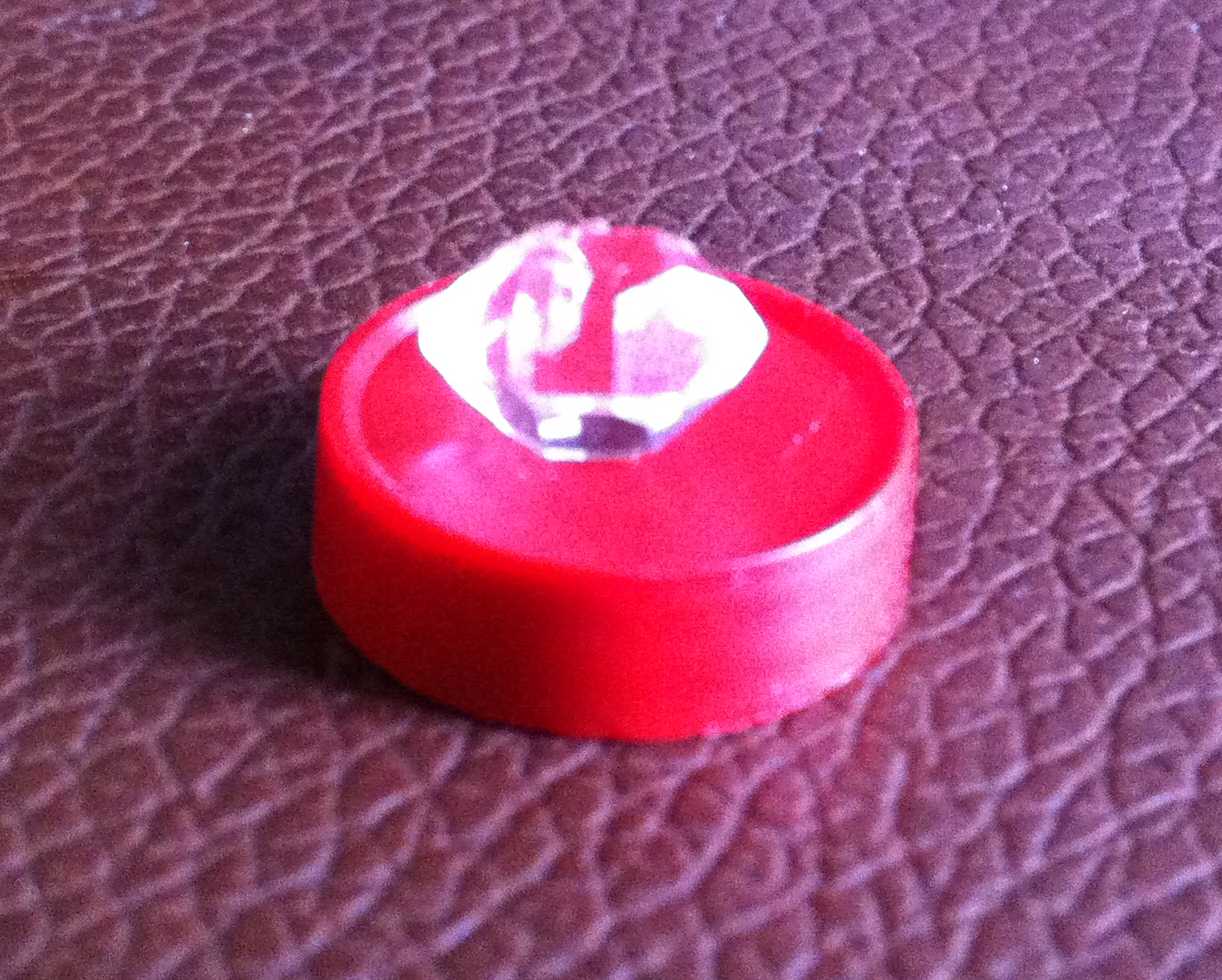 La grande domanda era: cosa dovrei farne? Perché non avevo ricevuto alcuna indicazione della sua funzione. Per confrontare i risultati ho provato ad usare varie persone con credenze diverse, sia "trendy" che cartesiane o addirittura totalmente atee, per confrontare i risultati.Il primo esperimento che ho condotto è stato il test di kinesiologia "cieca" con il cristallo semplicemente portato in mano. Vale a dire, confronto la forza muscolare inviando informazioni di natura "strutturante" (positiva) o "destrutturante" (negativa), dove la forza diminuisce non appena il corpo risuona con il negativo, e viceversa.Senza entrare nel dettaglio, il test è stato conclusivo per la stragrande maggioranza.Farò solo l'esempio della banconota da un dollaro qui. Attenzione, alcune delle informazioni qui riportate possono essere scioccanti:È stato stimato (se non quasi provato) che il novanta per cento delle banconote in dollari USA contiene tracce di cocaina. Non mi soffermerò qui su ciò per cui sono stati usati e su come sono stati usati..... Non mi riferirò neppure al simbolismo grafico della forma d'onda su di essa stampato, legato agli emisferi della Massoneria, che hanno un'influenza indiretta, ma sono comunque presenti.Pochissime persone essendo a conoscenza di tutto questo, ho fatto i miei test muscolari preliminari (in diversi ordini, naturalmente) che hanno trovato 90 per il loro bilancio energetico tenendo il cristallo. Per informazione, i risultati non erano così conclusivi con un cristallo "vergine", questo con gli stessi test eseguiti "alla cieca".Quindi c'era qualcosa di speciale in questo cristallo. Mi sono reso conto con un altro pannello di prova che questo cristallo non ha agito nel campo della "salute" come terapia, e che il suo raggio d'azione si è esteso essenzialmente alla coscienza e a tutto ciò che l'ha avvicinato da un punto di vista energetico.Ho capito che portarlo in giro in tasca ha funzionato.Questo mi ha portato grande gioia, perché significava che non erano necessari rituali per il suo utilizzo. Questo l'ha reso accessibile a tutti, indipendentemente dal loro livello di coscienza.Detto questo, ero ben consapevole che, come il resto della mia ricerca, questo cristallo non poteva essere adatto a tutti.Ho deciso di produrre più copie di questo cristallo, questa volta utilizzando punte grezze, con lo stesso risultato. Dopo una prima distribuzione di questi cristalli codificati con il sudore della mia fronte, mi sono reso conto che era assolutamente necessario trovare un modo per codificare i cristalli il più velocemente possibile.Ho ricevuto in risposta alla mia richiesta (grazie alla provvidenza!), il messaggio che alcune geometrie frattali dovrebbero essere integrate, ma che questo non sarebbe stato un gioco da ragazzi per me..... Un oggetto frattale ha la particolarità di ripetere le forme a diverse scale di osservazione. Per esempio, una piccola parte di una roccia è molto simile alla roccia stessa, e questa piccola parte comprende le stesse parti fino all'infinitamente piccola. Un esempio concreto di oggetto frattale è il cavolo romanesko o la felce.(Imparare anche sui frattali di Mandelbrot).Una volta che questi codici sono stati estratti nel miglior modo possibile, posso accelerare i tempi di codifica. E la cosa più bella di questo esperimento è che il cristallo già codificato può ora codificare altri cristalli con la stessa componente cristallina, cioè il biossido di silicio (SiO2), nello stesso modo. Questo apre una scelta più ampia di cristalli: citrino, ametista, quarzo con inclusione di tormalina, rutilo, ecc. Tuttavia, ho potuto contare solo sulle molte testimonianze che sono state condivise con me per confermare ciò che mi è stato detto in una conversazione con la mia guida:Questo cristallo è il risultato di una comunione tra il mondo dello spirito e il regno dei minerali. Ora è dotata di una coscienza, non una coscienza umana, ma quella che voi chiamate coscienza quantistica sulla terra.Emette una vibrazione particolarmente forte?La nozione di potere non esiste negli universi superiori, perché tutto è relativo. Si consideri solo che questo cristallo riflette la potenziale realtà di essere in contatto con quest'ultimo. Detto questo, dovete sapere una cosa sulla sua natura vibratoria: in questo cristallo non esiste polarità. Pertanto, non tiene conto del "buono" e del "cattivo", ma solo del "giusto". Infatti, alcuni cercheranno di effettuare misurazioni e altri test sulla sua qualità vibratoria. Sapendo che quello che trovano sarà in linea con il loro stato d'animo attuale, questo può variare notevolmente nei risultati..... Sapete già che il quantum non è quantificabile.Non "carica" e quindi non ha bisogno di essere pulito.E' vero che molte persone mi chiederanno che cosa c'è di buono se non solo capiscono questa nozione..... Cosa dirò loro, se non c'è un effetto che garantisce il loro benessere?Non preoccupatevi di tutti questi dettagli intellettuali, la promessa è la libertà di castrazione, e la garanzia di un paio di manette con diamanti incastonati per la coscienza. Detto questo, posso spiegartelo e puoi condividerlo a tuo piacimento:Il cristallo è attivato dalla frequenza emessa dalla coscienza dell'anima, questo involucro che avrete. Questo racchiude ed esprime le frequenze geometriche che abbiamo già menzionato.A differenza del sistema di sessione, il lavoro viene svolto in forma di "vibrazione omeopatica". L'impatto è direttamente nel reticolo psicologico.Lo svantaggio di questo lavoro è che può essere più o meno lungo per effettuare certe trasformazioni, perché non c'è la "forzatura", noterete che molto spesso i cambiamenti passano inosservati! Può essere aggiunto efficacemente con sistemi di sviluppo personale.Troverete che la prima funzione di questo cristallo è quella di permettere, o aiutare ad aprire un cuore. E che a volte può essere utile per la conservazione di certe interazioni indesiderate, come la pesantezza energetica della folla. Aiuta a stabilizzare il suo discernimento in caso di emergenza.Ma in realtà, questo non è necessariamente giusto per tutti, perché ognuno potrà trovare le proprie istruzioni per l'uso, attraverso l'intenzione giusta e misurata.Questo cristallo è in grado di far cadere le maschere, a seconda della realtà del giardino interno di ogni persona. Vedrete che può causare varie reazioni, a volte anche semplicemente tenendo il cristallo in mano.Ti darà la prova personale che almeno sta succedendo qualcosa con lui! Da quello che condividi con me, ognuno deve fidarsi dei propri sentimenti? Sì, ma solo perché non c'è un sentimento specifico non significa che non sta succedendo niente. L'aria fluisce da un punto all'altro, ma non necessariamente lo si sente in movimento. Una domanda che mi tormenta la mente: come fa questo cristallo a codificare gli altri in modo identico?Gli elementi vibranti frattali che avete recentemente integrato consentono questa capacità. La frequenza, il codice contenuto nel primo sistema cristallino può estendersi e "incidere" in un secondo sistema cristallino. Ciò è legato alla frequenza della terra già presente che è già comune nella famiglia dei quarzi. È quindi sufficiente contattare un cristallo precedentemente codificato con uno o più cristalli, se lo spazio lo permette, per ventiquattro ore per completare la codifica.Un cristallo "Nathor" può quindi generare migliaia di cristalli Nathor? Ma è fantastico!Sì, è fatta per essere condivisa, e questo è il colore di questo cristallo: "condividere", perché spetterà ad ogni possessore moltiplicarlo a sua volta e così via. Questo permetterà a tutti di mettere in azione il proprio senso di condivisione. Anche se alcune persone non ci credono, non è affatto importante. Non deve dire che c'e' niente nel cristallo. Sapendo che la vostra ricerca si evolverà, il cristallo si evolverà con voi allo stesso tempo. Questo cristallo sarà come una sorta di pilastro centrale in ciò che è previsto per il futuro. Questo cristallo troverà la sua vera funzione in futuro.Ora, scriverai il tuo secondo libro (Coscienza Divina), e includerai una copia di questo cristallo, in modo che tutti abbiano la possibilità di partecipare alla propagazione di questo cristallo.Quale sarà lo scopo del cristallo?Sarà globale, ma ne saprete di più nei prossimi passi. Se sai troppo in una volta, il pericolo è che la tua mente recuperi le informazioni, che possono essere sfruttate dall'"opposizione". Se ti senti come un apprendista stregone in questo momento, questa è una reazione normale e probabilmente lo sarà per tutta la tua ricerca. Non dimenticate, tuttavia, vi ricordo, sarete guidati senza che ve ne accorgiate, nonostante i vostri dubbi.Grazie per aver chiarito il mio percorso.Nota per i lettori :Dalla fine della ricerca, la funzione di "protezione" del cristallo è diventata meno presente per dedicarsi ad un lavoro molto sottile a livello di coscienza come sopra descritto. Questo è il motivo per cui alcuni vedranno un divario tra la descrizione nella "coscienza divina" e questo libro. Questo è logico perché tutto è in movimento nei vivi.TERZO PASSOLA DOPPIA SPIRALE ALTERNATA A DOPPIA SPIRALEQualche settimana dopo la scoperta del cristallo di Nathor, ho chiesto alla Provvidenza (e anche con un bicchiere d'acqua di diamante) quale sarebbe stato il modo migliore per visualizzare l'energia del Nathor, la sua rappresentazione grafica vibratoria più consistente.Mi è apparso davanti ai miei occhi questo (nella pagina seguente):Questa particolarissima spirale che ho deciso di chiamare doppia spirale alternata, a causa del suo periodico cambio di rotazione, è una schematizzazione del comportamento dell'energia del Nathor.Non sono né fisico né scienziato (in questo caso il mio cervello si scioglierebbe come la neve al sole), ma secondo quanto mi è stato rivelato intuitivamente, questo grafico è una sorta di acceleratore o trasformatore il cui impulso unisce il femminile e il maschile.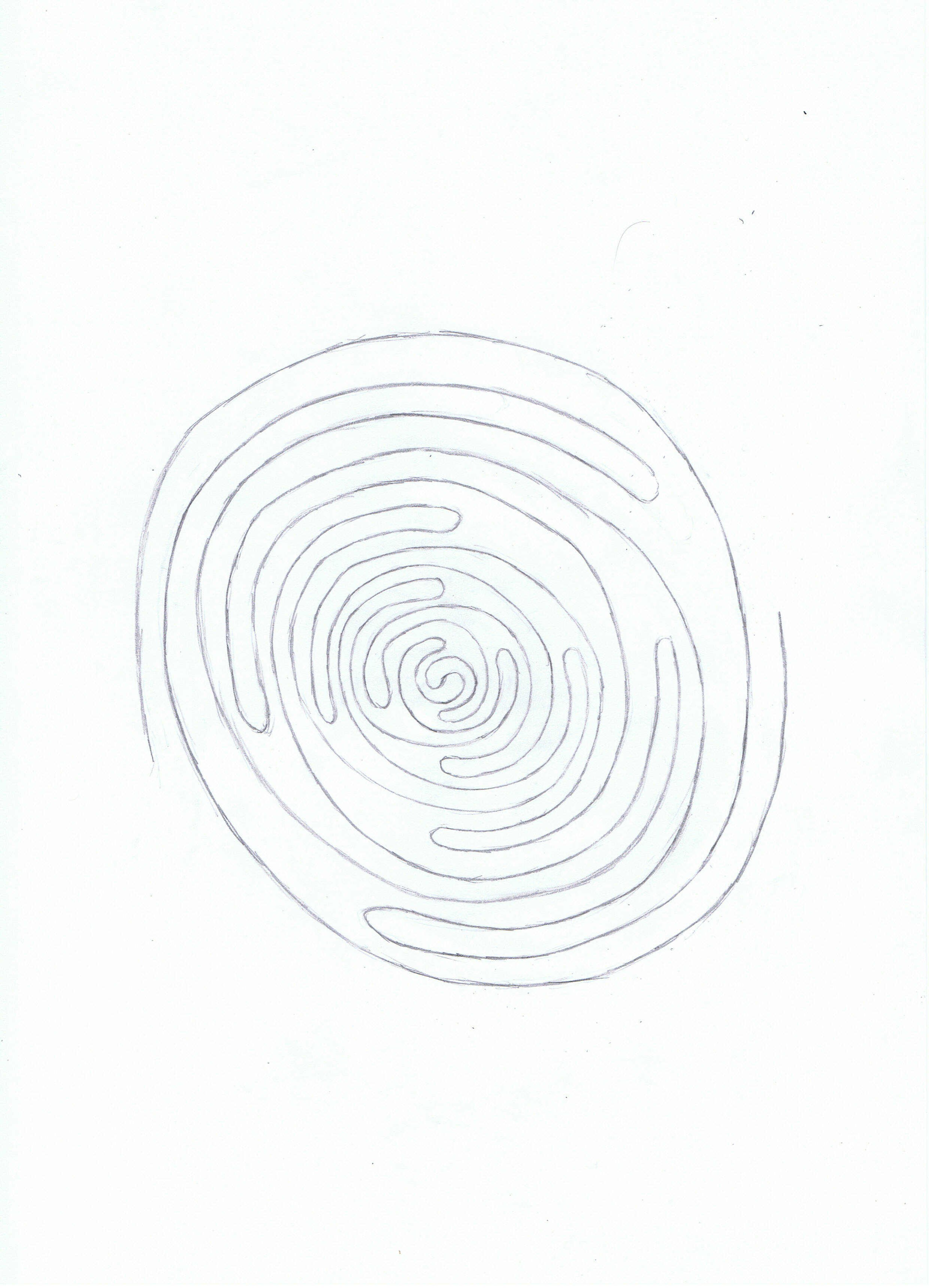 Questo può ricordare il principio del circuito oscillante di George Lakowski, un brillante fisico che ha inventato un dispositivo che emetteva onde magnetiche pulsate, che hanno la capacità di riequilibrare le cellule del corpo. Il centro CERN in Svizzera utilizza un acceleratore di particelle (quello che ha lanciato la controversia del buco nero) lungo 27 km. Questo processo viene dalla ricerca di Lakowski.Rimanendo nella mia parte delirante, è così che la mia ricerca trova la sua rappresentazione visiva.Senza entrare nei dettagli, questa doppia spirale alternata, chiamiamola DPA, è un vettore di energia per Nathor.Contiene al suo interno i 3 spettri: lo spettro dei 7 colori dell'arcobaleno, lo spettro delle 7 note (C re mi. fa fa sol la si.....) e lo spettro della coscienza dell'Essere Realizzato:1 - La coscienza del corpo fisico: i desideri stanno svanendo2 - Consapevolezza emotiva: gli impulsi diventano più complessi e non vengono più alimentati.3 - La coscienza dell'intelligenza: l'essere è organizzato, i comandi e il ragionamento 4 - La coscienza dell'intuizione: Le percezioni con l'inconscio e il sovracosciente prendono piede.5 - consapevolezza della spiritualità: sta prendendo piede un certo grado di distacco dal materialismo6 - consapevolezza della volontà: la conoscenza e la conoscenza sono messe in pratica7 - consapevolezza della vita: tutto ciò che viene intrapreso porta alla liberazione dell'essere.Tuttavia, è quest'ultimo spettro che la ricerca di Nathor sta cercando di mettere insieme, ma anche tutte le tecnologie e le altre tecniche appartenenti alla quinta dimensione si stanno muovendo verso lo stesso obiettivo.I codici di ricerca di Nathor alimentano questa DSA, per completare lo spettro della coscienza. Questi tre spettri insieme, che vi ricordo contengono sistematicamente sette elementi, porteranno ad un salto quantico nella coscienza.Perché questo funzioni, questi tre cicli devono passare attraverso 3 forme di energia:- Maschio- Femminile- E infine Androgino Mi è stato annunciato che altre due persone stanno facendo lavori simili, direi anche più evoluti ai miei che stanno cercando di riunire dalla loro parte e con il proprio colore questi tre spettri da tre forme energetiche.Se queste tre persone avranno successo, ci darà una complementarità di 3. Osservazioni di carattere generale. Quindi 3x3x3x3x3x3x3 = 27 (numero di salto quantico) =9Oppure sezionando 7x3 + 7x3 + 7x3 + 7x3 + 7x3 + 7x3 =63 = 9 Il risultato sarà sempre 9.Nota: Secondo l'Iniziazione Orfica, sarebbero stati accettati tre ternari di principi, il primo dei quali comprendeva la Notte, il Cielo, il Tempo; il secondo, Etere, Luce, Astri; il terzo, Sole, Luna, Natura; questi principi costituivano i nove aspetti simbolici dell'Universo. Il numero nove, dice Parmenide, si riferisce a cose assolute.Questo passo importante mi ha portato ad un certo livello di comprensione della natura di questa energia che probabilmente viene da lontano. Ciò che ho essenzialmente mantenuto da essa è stata questa interazione tra i vari mondi vibratori, le cui qualità, se combinate, danno una sinergia alchemica che può essere assimilata dagli esseri viventi allo scopo di sbocciare e complementarietà nella materia.Considero il DPA come il veicolo, il vettore che permette all'energia di Nathor di esprimersi. Quando ho assimilato questi principi, la mia guida è intervenuta come segue:Ciò che avete appena integrato nella vostra mente sarà cruciale per il futuro degli eventi. La tua ricerca consisterà in quattro fasi tra le tredici annunciate in precedenza, quattro attivazioni: tre intermedie e una attivazione finale.Quest'ultima attivazione avverrà in un luogo particolare, non lontano dal vostro luogo di residenza: Le pech du Bugarach, la montagna da cui sono nate tante leggende.In questo luogo, si attivano tutti i passi concreti, che saranno al loro pieno potenziale a partire da questa data.Quale sarà la data? Gliel'ho chiesto.La fine della ricerca terminerà e l'attivazione sarà completata il 10 ottobre 2010. Ma la data di attivazione finale vi sarà data solo all'ultimo momento, perché la natura degli eventi può ritardare o precipitare questa data. Quindi mi resta solo un anno, spero di essere in tempo........Rimane nell'azione, non nel temporale. Se rimani nel tempo, sei in un'aspettativa. Mentre sei in azione rimani nel momento presente. Quindi non devi pensare troppo al futuro.Seguirò il tuo consiglio........CODIFICA VEGETALE, IL QUARTO PASSOL'estate del 2009 è stato il primo anno della mia ricerca e, secondo le scadenze annunciate, avrò solo un anno prima della fine della data annunciata.Ho incontrato un grosso blocco durante questo periodo, nessun progresso nella mia ricerca è stato possibile..... Stavo chiedendo consiglio e potevo ancora ricevere il seguente messaggio:"Se l'albero non è nel suo asse vitale, la sua essenza (linfa) non può fuoriuscire.All'inizio, non ho capito niente di questo........Poi mi sono imbattuto in un opuscolo sull'"Atlas Profilax", una pratica di sostituzione dell'osso dell'atlante nell'asse cervicale naturale (questo osso è dislocato alla nascita per il novanta per cento della popolazione). Questo accade in un singolo intervento nella sua vita. Non elencherò qui le virtù di questa pratica, per ovvie ragioni.O miracolo, e che coincidenza, un praticante era quasi il mio vicino di casa a pochi chilometri da casa mia.Così ho ricevuto questa sorprendente sessione, e senza alcun dolore! Mi sono sentita subito sul mio asse. Poi ho subito sentito dei cambiamenti nella mia postura, nel bacino e nella spina dorsale.Anche la mia coscienza è cambiata significativamente in frequenza.Chiedendomi spiegazioni dalla mia guida mi ha risposto come segue:Affinché l'essere umano possa passare molto più facilmente dai mantelli superiori della coscienza, è necessario che il suo "albero" rappresentato dalla spina dorsale sia correttamente allineato. L'atlante è infatti la rappresentazione del dio mitologico che sostiene il mondo. Atlante è il padre delle sette stelle delle Pleiadi, che sono per l'essere umano le sette cervicali. Non è una coincidenza.L'atlante è quindi una sorta di porta per il Kundalini per tornare al settimo chakra?L'atlante si trova nell'area del quinto chakra, espressione del verbo, cioè di energie di qualsiasi tipo. Se quest'area è troncata, è ovviamente molto più difficile, ma non impossibile, passare i propri mantelli di iniziazione. Ovviamente, come tutto il resto, deve apparire sulla sua strada, e questo deve essere considerato come una chiamata dell'Anima, ognuno deve usare il suo discernimento.  Se le cose devono essere fatte, lo sono.Devo anche informarvi che con questo nuovo cambiamento nel vostro essere, ora siete in grado di trasferire parte dell'energia del Nathor agli esseri del regno vegetale.In cosa consiste?Questa nuova concretizzazione permette alla pianta di ricevere questa forma di coscienza che è l'energia che avete chiamato Nathor. Con essa, la pianta, il fiore o l'albero sposta la sua forma di coscienza ad un'ottava superiore. Sta diventando più intelligente?Piu' o meno. E' intelligente ma molto sottile, a tal punto che molti esseri umani non capiranno la natura di questa sottigliezza.Le piante che troverete in un ambiente particolarmente selvaggio, come l'Amazzonia, hanno una forza tale che tutti gli erboristi che le hanno studiate e utilizzate saranno d'accordo con questo punto. Mentre le piante che si sviluppano nella vostra civiltà, vengono troncate nel loro sviluppo. Alcuni hanno addirittura perso il contatto con l'essenza vibratoria della terra. E questo passo, per riassumere rapidamente, consiste in questo: permettere loro di trovare e ricollegarsi a questa risonanza planetaria, per ricreare questa rete comunicativa un tempo presente nel regno vegetale. Sì, l'avete sentito, ma lo sapevate già intuitivamente, gli esseri del regno vegetale comunicano e interagiscono tra loro, anche a distanza.Con l'avvento di varie tecnologie che emettono onde, questo ha notevolmente indebolito questa comunicazione interna, e anche la salute generale del regno vegetale.questa tappa è quindi un vero regalo per la natura!È in questo stato d'animo che dobbiamo concepirlo: un'offerta alla natura. E qualunque cosa si dica, ha bisogno del pensiero umano per considerare l'amore, non per una considerazione basata sulla colpa come "dobbiamo preservare l'ambiente". L'albero o la pianta non si cura affatto perché non ragiona! Se lo si offre solo per piacere, o con il cuore e la coscienza, senza ulteriori motivi basati sul dovere (il che, inconsciamente, implica una ricerca di considerazione degli altri), tutto il potenziale vibratorio si esprime e la pianta riceve. Lei saprà restituirvelo, anche se siete lontani da lei Poiché "tutto è uno e uno è tutto" (formula fondamentale dell'alchimia).Come trasmettere l'energia di Nathor al regno vegetale? Il cristallo Nathor si occuperà volentieri di questo compito, è sufficiente mettere il cristallo a contatto con la pianta per tre giorni, anche se si tratta di un grande albero.Così possiamo parlare di codifica?Sì, come il cristallo di Nathor, le piante si codificano e a loro volta trasmettono questa energia intorno a loro, e questo è lo scopo di questo compito. Si tratta di un principio quantico che sicuramente permetterà a molte persone di riconnettersi in qualche modo con il pianeta. In ogni caso, questa è la speranza che ho per i popoli del mondo.IL QUARTO STRUMENTO: "ACQUA "NATURIZZATA".Novembre arrivò alla mia porta senza che me ne accorgessi.I miei sforzi mi hanno portato a trovare elementi molto interessanti relativi all'acqua che sarebbero stati compatibili con la mia ricerca e, perché no, forse includervi questo elemento vitale.Masaru Emoto, un importante ricercatore giapponese, è stato in grado di dimostrare con la fotografia che l'acqua tiene conto di tutte le forme di vibrazione, sia dal dominio terrestre, elettromagnetico o anche di pensiero. La sua ricerca consiste nell'ottenere cristalli la cui forma varia secondo molti parametri, compresa la natura (più o meno conforme al piano di vita) di queste vibrazioni.Ciò dimostra che l'invisibile ha una grande influenza sulla materia, specialmente sulle forze del pensiero e dello spirito.Sappiamo anche che l'acqua è uno dei migliori conduttori di vibrazioni naturali, come il suono. Di conseguenza, quando si trova in un organismo vivente (che è comune a tutta la vita sulla terra), è in contatto permanente con le cellule di quest'ultimo. E quindi interagisce con la parte elettronica (la parte apparentemente non codificante del DNA).L'idea iniziale era quella di stimolare ciò che rimane immobile o riallineare le vibrazioni intracellulari (geometriche) corrotte utilizzando l'acqua.Naturalmente, sapevo molto bene che questo non sarebbe stato fatto così rapidamente, ma avrebbe reso possibile, combinandolo con tutta la ricerca Nathor, preparare il campo puramente fisico per le nuove energie che stanno arrivando. O anche con un po' di speranza, aiutare ad integrare la nuova coscienza planetaria. (Nota: un capitolo sarà dedicato a questo evento alla fine di questo libro).Infatti, è assolutamente necessario che si stabilisca una perfetta armonia a livello fisico e vibratorio.Sull'essere umano, questo può essere visto rapidamente dal suo comportamento:Se è troppo concentrata sul dominio spirituale, e non abbastanza sul piano concreto: ne risulta uno squilibrio molto evidente nella psiche (confinamento su se stessi, paranoia....).D'altra parte, se è troppo focalizzata sul materialismo e non abbastanza nei campi sottili: a volte si traduce nel rifiuto di accettare il cambiamento, di aprire il cuore a nuovi concetti.....Non prendiamoci in giro, abbiamo tutti questo squilibrio nella nostra esperienza e nel nostro ambiente.La trappola comune di questi due squilibri è sprofondare in un "talebanismo" concettuale: tra il vedere gli alieni ovunque, "chiamare" gli arcangeli e credere solo nei benefici del sistema bancario imprecando solo sul piccolo comfort del nostro appartamento "ultra-design", il risultato finale non è terribile in entrambi i casi........Fermiamo le critiche.........Quando la sintonia del così ben chiamato "corpo-mente" è armoniosamente sintonizzato, tutto diventa più chiaro, il discernimento e l'integrità sono ben ancorati, e la manipolazione mentale non ha più alcuna presa.Come la chiamiamo questa sintonia nella vita di tutti i giorni? Non e' per caso un po' di buon senso?Per tornare con l'acqua, mi sono divertito a mettere i cerchi dei raccolti sotto un bicchiere d'acqua mezz'ora prima di berlo.A mio personale sentire, posso effettivamente vedere la differenza tra i disegni, non solo in termini di gusto dell'acqua ottenuta dall'onda di forma emessa dal disegno, ma anche nella reazione del mio corpo e della mia psiche.Inoltre, facevo ogni volta dei sogni strani, nonostante i miei brevi sogni.Poi ho avuto l'idea improvvisa di immergere un cristallo di Nathor in un bicchiere d'acqua. All'inizio, tuttavia, all'inizio non ho notato alcuna differenza quando l'ho bevuto, potrei essermi illuso.Poi ho ricevuto il messaggio che per trasmettere informazioni quantistiche così dense, era ancora necessario avere un intervallo minimo di tempo minimo per l'energia da trasmettere nell'acqua.Gli utilizzatori del cristallo Nathor hanno già avuto l'idea di immergere il cristallo nell'acqua e hanno visto vari benefici, soprattutto in termini di coscienza.Questo fatto mi ha confermato che questo aspetto legato all'acqua è davvero un nuovo passo in sé nella mia ricerca, il quinto passo e quindi il quarto strumento concretizzato nella materia.Ma mi sono subito reso conto che c'erano alcuni vincoli per far funzionare tutto questo:Prima di tutto, era necessario lasciare il cristallo nell'acqua in modo che potesse trasmettere la sua vibrazione per 24 ore. Il limite di tempo è lo stesso per una bottiglia d'acqua. Il secondo vincolo è quello di lasciare permanentemente un cristallo nel contenitore pieno d'acqua. Infatti, il cristallo non codifica l'acqua come farebbe per un altro cristallo. L'acqua semplicemente memorizza le informazioni contenute nel cristallo di Nathor. Il fenomeno che non spiego è che se togliamo il cristallo, la memoria "Nathor" contenuta nell'acqua si scarica entro tre ore..... Attraverso la sperimentazione, e raccogliendo varie testimonianze, ho scoperto che quest'acqua è particolarmente sensibile alle intenzioni e a certe parole di potere.E' stato condiviso con me in diverse occasioni che quest'acqua indica in varie forme le azioni concrete da intraprendere per sbloccare alcuni modelli personali. Vedo che la grande domanda in arrivo:No, quest'acqua non allevia e non cura le malattie, almeno a mia conoscenza, e non è affatto fatta per tutto ciò che riguarda la salute. Come tutte le mie ricerche, lascia che lo chiarisca una volta per tutte. Quest'acqua svolge quindi il lavoro intracellulare di cui sopra e sarà certamente in grado di sostenere questo lavoro all'interno che il cristallo di Nathor già fa dall'esterno.Alcune persone hanno condiviso con me che l'acqua è più piacevole da bere, è già un buon inizio! Altri si sono divertiti a gettare piccoli cristalli nei laghi come offerta.....Nella speranza che questo quinto passo porterà tutti...... LA PRIMA ATTIVAZIONE IL 3 GENNAIO 2010In una notte di dicembre particolarmente agitata, sono stato nuovamente "convocato" dalla mia guida, che ha annunciato il colore come segue:- 	Ora sei sulla soglia dell'ultimo anno di ricerca. Gli elementi che raccoglierete ora si alimenteranno anche in tre fasi che rimarranno tra le più importanti. Queste sono le varie attivazioni che vi ho già menzionato. Ce ne saranno tre, più un'ultima attivazione che completerà tutto il lavoro.- 	Devo farlo da solo? E in cosa consisteranno queste attivazioni? Mi sono chiesto con entusiasmo.Non preoccupatevi, perché la procedura sarà più facile di quanto pensiate al momento. Il cristallo Nathor sarà il "medium", la chiave che garantirà il corretto funzionamento di questa azienda.  Questa prima attivazione avverrà il 3 gennaio 2010 alle 21:00 ora francese. Inoltre, vi consiglio di coinvolgere gli utenti dei cristalli Nathor, indipendentemente da dove vivono.Posso annunciare pubblicamente questa attivazione? Chiesto in un'ondata di paura. Sì, perché le Anime che dovranno partecipare riceveranno una chiamata irresistibile, e riceveranno da questa attivazione un'energia che favorirà la loro crescita. Ovviamente, tutti riceveranno in base al loro attuale livello di maturità. Un ottimo modo per iniziare l'anno! E' vero! Ora vi spiegherò come procedere:Sarà sufficiente afferrare un cristallo nella mano destra e semplicemente emettere l'intenzione di partecipare all'attivazione, visualizzare una luce, un'energia aiuta la mente a sintonizzarsi più facilmente all'opera.E per quanto riguarda l'attivazione stessa, cosa mette in atto?Essa getterà le basi per una nuova forma di egregio, la cui natura spingerà le coscienze a risvegliare e stabilire legami di cuore in cuore. Te ne parlerò di più nelle prossime attivazioni sull'argomento.Questa prima attivazione è tanto più importante per la creazione della rete di collegamento a cristalli di Nathor tra tutti quelli già esistenti e quelli futuri.In poche parole, i cristalli formeranno una sorta di rete internet, che creerà quindi una sorta di grande e complessa ragnatela di ragno. Questa rete permetterà in seguito ai cristalli codificati di comunicare ed evolvere grazie alle anime a contatto con il cristallo che alimentano il "software" Nathor contenuto nel cristallo. Saprete di più quando la prossima attivazione avverrà il 7 marzo 2010 contemporaneamente. Infine, dovrete attivare in un luogo che è esso stesso un centro energetico terrestre: La città medievale di Carcassonne.- 	Grazie..... Ho detto di concludere la conversazione.Ho avuto meno di un mese per organizzare tutto e informare coloro che potevano entrare in contatto con il mio lavoro. Così ho usato il mio blog "strumenti per l'evoluzione dell'anima" per condividere i dettagli di questo evento con tutti.La giornata "D" è arrivata, e avevo deciso di procedere con l'attivazione dopo aver cenato in un buon ristorante (e sì, è un piacere festeggiare!) situato nel cuore della città di Carcassonne. All'ora "H" delle 9 di sera, ho preso il mio cristallo in mano e ho intenzione di attivarlo.Il cristallo ha cominciato a scaldarsi nella mano, poi ha vibrato come un battito di cuore.Alla mia destra ho potuto sentire la presenza della mia guida che, con un sorriso, mi ha mostrato l'immagine di persone di diversa provenienza che eseguono la mia stessa operazione.Ho sentito il mio cuore battere molto velocemente, probabilmente a causa del mio chakra Nathor che fungeva da canale per la procedura.Una specie di corona energetica sembrava atterrare sopra la mia testa. La sensazione era molto forte.Poi, dopo 20 minuti, si è fermata dolcemente, mostrandomi che l'operazione era finita.E' stata una prima attivazione interessante, ma non spettacolare, almeno in superficie.Pochi giorni dopo, decine di lettere si sono riversate nella mia cassetta delle lettere, raccontandomi dei sentimenti intensi vissuti da tutti. È incredibile la gioia e i benefici energetici che la maggior parte delle persone hanno ottenuto da questa esperienza.Tutto questo mi ha confermato che il piano per Nathor, la sesta tappa, è andato via senza intoppi..... Non so se c'è un collegamento, ma una tempesta ha attraversato la Francia sudoccidentale un mese dopo.......NATHOR TRASMISSIONEDurante il mese di dicembre, ho avuto la seguente visione:Ho visto la doppia spirale alternata di oro in rotazione, prima molto lenta, poi sempre più veloce, fino a formare una sfera.Questa sfera ha gradualmente assunto una brillante silhouette umana. Ho visto apparire una silhouette simile al vetro accanto alla prima. Quest'ultimo entra in contatto con la silhouette "vuota" che lo riempie della stessa luminosità già contenuta in esso. La seconda silhouette, tuttavia, ha assunto una diversa sfumatura di colore.Le due forme umane vibravano alla stessa intensità, ma con una diversa identità e colore.I giorni trascorsi, e ancora non comprendendo il significato di tutto questo, ho finito per "osare" per chiedere chiarimenti alla mia guida personificata.Sono entrato nella radura e ho chiamato la mia guida con tutta la forza della mia intenzione.Nessuno.....Cosa significa? Il "telefono" è rotto o non ho più un piano?Ho deciso di sedermi e aspettare pazientemente che la mia guida venisse.Non so dire quanto tempo ho aspettato, ma la mia pazienza è stata finalmente premiata.....Si è messo di fronte a me, sempre con questa imponente statura, dicendomi con un sorriso:Ti ho fatto aspettare? Non posso rispondere al minuto, perché ho il mio piano esistenziale di vivere dalla mia parte. Ma sappiate che se non risponderò, naturalmente ascolterò la vostra richiesta. A volte non devo darti una risposta, perché tu sei sulla terra per scoprirli da solo, e potrei anche non essere in grado di fare nulla al riguardo.Penso che tu abbia il tuo ruolo da svolgere, piuttosto che fare la tata e soddisfare il minimo dei miei piccoli capricci.....Il legame rimane indelebile, anche in assenza di domanda. Quante volte le guide aiutano le persone, o intervengono in extremis senza che se ne rendano conto?  Grazie per essere qui in questo momento, può illuminarmi sul contenuto di questa visione? Suppongo che sia collegato al passo successivo.Le visioni che gli esseri umani ricevono sono quasi sempre immaginate in base alla loro capacità di trascrizione psicologica individuale. Quanto più aperta e semplice è un'anima, tanto più chiara e focalizzata è la visione nelle informazioni che contiene. Lo stesso vale per i sogni, che però hanno livelli di lettura diversi.La mia visione sembrava una specie di trasferimento di energia........Prima ti insegnerò qualcosa sulla natura dell'energia Nathor.All'inizio, i primi uomini che popolavano la terra possedevano in loro questa energia sacra. Una volta era espressa da un punto tra il chakra del cuore e il plesso solare. La particolarità di questa energia è che è inseparabile da quella della terra, perché quest'ultima è essenziale perché sia "attiva".è stata proprio la frequenza della terra che gli ha permesso di esistere?No, è piuttosto un'energia che ha permesso una perfetta stabilità tra i chakra e gli altri corpi energetici dell'essere cosciente. La frequenza della terra era il "punto di ancoraggio" di questo chakra, manteneva il legame che poteva essere descritto come "olistico", la saggezza, l'amore dell'uomo per la terra. Questo chakra permetteva la comunione e la comunicazione con la natura e gli animali.Era anche il centro energetico del discernimento e di tutte le capacità legate alla creazione, sia nel regno materiale che in quello invisibile. Questo profondo legame con la terra si è espresso attraverso una crescita vertebrale di cui il coccige è ora la vestigia.Ma eccoci qui, l'essere umano, nel corso della sua storia e di tutti i misteri legati alla sua evoluzione, o meglio alla sua degenerazione genetica, tutto dipende dal punto di vista in cui ci poniamo, ha perso questa capacità di connettersi con la madre terra anche a causa della motivazione genetica che subisce. Ciò portò a un'evoluzione dell'intelletto mentale a spese dell'intelligenza del cuore. Questo chakra si è disattivato ed è scomparso come risultato di tutto questo.tutti gli umani hanno perso queste facoltà e questo legame privilegiato con la terra, così come questo chakra?No, e per fortuna! Ci sono ancora alcuni popoli sulla terra, come alcune tribù di indiani americani, che possiedono tutta questa energia, per quanto possa sembrarvi strano. Questo è dovuto a questo naturale amore innato per la vita che sente e rifiuta la corruzione.Allora, cosa c'entra la mia ricerca?Svilupperai i mezzi per aiutare l'anima a riattivare questo centro energetico. Questo significa che sarà compatibile solo con coloro che hanno un'apertura del cuore che permette loro di ricevere questa energia, altrimenti non sarà possibile alcun cambiamento.Ma da quale mezzo sarò in grado di riattivare questo chakra? Mi sembra molto complesso da implementare!Tu sarai il principale supporto per il momento, se ci pensi un po', è più una trasmissione di questa energia che un'attivazione in senso stretto.... Tuttavia, ti faccio una raccomandazione: valuta la capacità di coloro che probabilmente riceveranno questa energia.Coloro che non sono pronti potrebbero essere delusi, lo capisco.Si tratta infatti di una chiamata dell'anima, che tutti devono discernere se questo è giusto o meno ricevere. Perché questa operazione avrà un altro impatto, che sarà molto utile per loro per fornire i loro servizi a chi è in cerca di evoluzione.Se questo è quello che penso, sto trasmettendo la mia energia Nathor, con tutti i codici che la includono..... Questo significa che chiunque riceverà questa trasmissione sarà ora in grado di eseguire i passi a turno! Questo è ciò che accadrà, i passi concreti saranno ora accessibili. I presenti, e anche per i prossimi strumenti a venire..... Questo significa per loro che saranno in grado di fare le sessioni di Nathor, codificare i cristalli e le piante. Ma non sarà in grado di trasmettere a turno, almeno fino a nuovo avviso per il momento.La trasmissione di Nathor, chiamiamola così, sarà compatibile con altre iniziative di sviluppo personale? Perché non dovrebbe esserlo? Se ne vedi una che potrebbe impedirne l'integrazione, dice.Metodi come il Reiki, per esempio.Il Reiki non è un'integrazione in sé, è una pratica derivata dall'antica magia giapponese che utilizza forze elementari e altre entità astrali. Detto questo, vi assicuro che non c'è incompatibilità con le pratiche del "benessere".Dovrò essere "quadrata" per condividere questo nuovo passo!Sarete in grado di organizzare tutto questo, ma fate attenzione a non esporre troppo questo nuovo strumento che potrebbe essere paragonato ad altre pratiche esistenti. Quindi non preoccupatevi, le anime che in futuro saranno chiamate a ricevere la trasmissione Nathor, sapranno dove andare da sole. Fate attenzione, però, a chi viene per curiosità, per sete di riconoscimento o addirittura per ansia di collezionare novità alla moda. Usa il tuo discernimento con saggezza.Un'ultima cosa, tuttavia, che rimane molto importante.Quale?Chiarire che questa trasmissione è vincolante solo per la persona e che nessun rapporto di subordinazione vi collegherà.Ho capito che una volta completata la trasmissione, il chakra del Nathor le apparterrà e lei ne sarà interamente responsabile.Sì, gli esseri umani spesso tendono a cercare soddisfazione e devozione. E 'qualcosa che li rende schiavi senza che se ne accorgano, ma saprete come mettere i punti sulla "I".Oh si', questo e' certo!Ti lascio, e quindi ti lascio in gestazione. Saprete quando il nuovo passo sarà maturo per essere condiviso.Grazie a te.Poi ho iniziato a pensare a come organizzare questa trasmissione. A forza di brainstorming, ho finalmente trovato il modo più semplice di procedere: stabilire un protocollo di trasmissione dell'energia Nathor per seduta.Naturalmente, ho fatto con successo le mie prime trasmissioni e, cosa tutt'altro che trascurabile, possono essere fatte a distanza.Come me, questa energia ha bisogno di un periodo di tempo per essere integrata, cioè 3 mesi. Per consentire un'integrazione armoniosa, ho anche deciso di fornire i cerchi di coltura su cui ho lavorato per assimilare i primi codici.Una cosa ha portato all'altra, ho finito per scrivere un dossier completo di 45 pagine che spiega in dettaglio la procedura di trasmissione, gli elementi grafici da integrare, cioè i cerchi delle colture. E infine un'intera parte di metodologia che insegna come praticare le sessioni e le codifiche di Nathor (più gli strumenti che verranno dopo).Su raccomandazione della mia guida, fornisco durante la trasmissione un cristallo codificato con l'immagine della firma magnetica dell'anima della persona interessata. È un cristallo personalizzato che solo l'utente designato è in grado di utilizzare. Serve da "staffetta" per il suo lavoro, come le sessioni di pratica. Questo è una sorta di "kit" di avvio. La richiesta di trasmissione deve prima essere presentata dall'interessato, poi io stesso fornisco tutti i dettagli. Le cose vanno avanti, se è giusto.Questa è la quinta faccia e quindi la settima tappa della ricerca.Nota dell'ultimo minuto:Dopo la fine della ricerca, la procedura di trasmissione si è evoluta parecchio. Questa ora include un periodo di integrazione più breve, cioè un mese, e la torre Nathor diventa anche il mezzo che ora ha preso il sopravvento, riducendo così il mio carico di lavoro, il mio corpo fisico non supporta più la procedura (affaticamento cardiaco tra gli altri). PASSO 8: L'ATTIVAZIONE DEL 7 MARZONella prima settimana di febbraio, ho ricevuto la conferma della seconda data di attivazione contemporaneamente alla precedente...... Questa attivazione è stata programmata come la logica continuazione della precedente attivazione, cioè l'inizio della rete energetica comunicativa, i cui cristalli di Nathor sarebbero serviti da intermediario.Come prima, avevo invitato tutti coloro che avrebbero cercato di condividere questa esperienza con me a distanza.È vero che questa serie di attivazioni non avrebbe un impatto diretto sugli individui, ma piuttosto su un aspetto collettivo della coscienza.Questa attivazione qui, secondo quanto mi era stato annunciato, permetterebbe ai portatori abituali del cristallo di Nathor di stabilire gradualmente un legame tra loro, attraverso il cuore (chakra del cuore). Un fenomeno che stabilirebbe legami di cuore si svilupperebbe tra gli individui, anche senza conoscersi. Tale collegamento può creare uno scambio quantico di informazioni, che permetterebbe a un gruppo di anticipare gli eventi in caso di emergenza, o addirittura facilitare lo scambio di informazioni su più vasta scala, utilizzando strumenti come Internet, ad esempio. Non lo dico come verità, ma a seconda di come mi sento.La notte dell'attivazione, faceva molto freddo. Così ho iniziato la procedura in un luogo isolato dove la stanza era ben riscaldata.L'attivazione è iniziata, non so se è stato il risultato della mia immaginazione, ma la temperatura è scesa bruscamente.Ho sentito tutto il lato destro della testa fino alle gambe gelate, così ho pensato di essere tagliato a metà verticalmente.....L'attivazione è durata quasi un'ora.Nel preciso momento in cui si è conclusa la sessione di attivazione, la neve ha iniziato a cadere.....Così che nell'arco di una notte, la neve ha bloccato l'intera regione della mia residenza per tre giorni.....Casuale? Una coincidenza? Tuttavia, è stato fatto in questo modo, in buona fede da parte mia.Va notato che i fenomeni climatici portano ad una pulizia dei luoghi e delle coscienze. Questo porta ad un rinnovamento generale, la cui differenza è chiaramente visibile prima e dopo gli eventi.L'ATTIVAZIONE DI MAGGIO 3Questo nono passo era direttamente collegato alla terra.L'attivazione ha permesso ai cristalli codificati di ricevere un aggiornamento, che ora permette loro di servire da "faro" per le energie legate al cielo e alla terra.Queste energie hanno un potere molto importante sul discernimento e sulla percezione delle cose. Per il terreno, è un ancoraggio profondo.Gli eventi non possono evolvere efficacemente se questo ancoraggio di terra non è sufficientemente stabile.Sembrerebbe che questa fase sia destinata a fornire un supporto vivente per una migliore adattabilità psico-emotiva ai cambiamenti in atto sulla terra.Naturalmente, quasi nessuno sentirebbe questo cambiamento, poiché è molto graduale nel tempo.Confesso umilmente che questo passo è molto misterioso per me, come lo è per tutte le attivazioni. Molto poco mi è stato rivelato e tutto quello che so è ora sulla carta.Penso intuitivamente che alcune informazioni sono al di là della comprensione umana, e anche per evitare l'intellettualizzazione, o addirittura la presa di potere su di essa. Sia da parte mia che di terzi.Tuttavia, è stato molto importante per me riferirli in questa sede, anche se so che questi passaggi daranno fastidio ad alcune persone, perché non portano molto a livello personale.Detto questo, ho già chiarito che questo libro è soprattutto una testimonianza personale. Detto questo, questa attivazione rimane all'origine del nuovo strumento in diretta connessione con l'ambiente........LA TEORIA DELLE STRINGHE E IL CAMPO D'AZIONE DI NATHORQuesto capitolo è una sorta di intermezzo, e non è obbligatorio leggerlo. Si intende fornire un po' più di comprensione sul funzionamento dell'energia di Nathor attraverso i miei strumenti concreti.Si tratta di capire un aspetto sconosciuto della creazione che si chiama ancora "teoria delle stringhe", che cercherò di spiegare al mio modesto livello, nonostante le mie limitate conoscenze in materia.Mi sono reso conto che tutte le mie ricerche erano legate alla teoria delle stringhe, cercando di capire la ragione della sua interazione dell'energia del Nathor sulla materia.Alla fine del capitolo, spiegherò ciò che volevo condividere scrivendo con un vocabolario che volevo semplificare. Se è troppo complicato, vai per la tua strada, non importa.Il mondo scientifico di oggi ha trovato due principi fondamentali per il funzionamento dell'universo:- La teoria della relatività di Einstein- E la teoria delle stringhe. Questi due aspetti sono stati giudicati in totale opposizione perché non obbediscono alle stesse leggi.La relatività è usata per cercare di capire il funzionamento dell'infinitamente grande, mentre la teoria delle stringhe è usata per cercare di capire il mondo dell'infinitamente piccolo. La teoria di Einstein permette di modellare e comprendere un insieme di sistemi densi infinitamente grandi per renderli prevedibili.Il mondo dell'infinitamente piccolo obbedisce a regole completamente diverse da quella presentata in materia. Chiamiamo anche questo mondo: la meccanica o dimensione quantistica.A differenza della relatività, questa teoria ci permette di definire la prevedibilità di un sistema appartenente all'infinitamente piccolo, perché esso stesso è privo di forma.È stato dimostrato che più ci addentriamo nella dimensione quantistica, più è in movimento e caotica.Questo è il motivo per cui questo dominio quantico è così rifiutato dalla comunità scientifica, perché il suo modo di funzionamento supera la comprensione umana e sfugge completamente a qualsiasi controllo intellettuale.Contrariamente alla teoria di Einstein, il tempo e lo spazio sono distorti rispetto alla nostra visione convenzionale. La sinistra e la destra, l'alto e il basso non appartengono più allo stesso concetto direzionale. Il tempo non si dispiega più nello stesso modo o, semplicemente, non esiste più. Semplificare i concetti di "prima" e "dopo" è totalmente sbagliato. Lo stesso vale per lo spazio: nessuno può localizzare nulla esattamente ovunque e ovunque, perché è in perpetuo movimento. In quantum, nulla può essere realmente quantificato o accuratamente identificato con un occhio umano.Eppure tutto sembra essere coerente e logico.Vediamo ora come funziona e cosa significa:La teoria della relatività utilizza la ben nota forza di gravità.La teoria delle stringhe usa 3 forze conosciute fino ad oggi: La forte interazione, che è la forza che tiene insieme neutroni e protoni per formare il nucleo dell'atomo.L'elettromagnetismo, una forza che permette le varie radiazioni e attrazioni energetiche.La debole interazione, che è la forza di disintegrazione delle radiazioni radioattive.Queste quattro forze costituiscono le interazioni fondamentali della natura.Per secoli, gli scienziati hanno rappresentato atomi e altre particelle con proiettili.Secondo la teoria delle stringhe, queste stesse palline contengono minuscoli fili di energia che sono stati piacevolmente chiamati "stringhe".I nuovi ricercatori sono convinti che le quattro forze di cui sopra sono governate da queste famose corde vibranti. Questo renderebbe possibile stabilire una teoria che spieghi la meccanica globale dell'universo.........Dove si trovano queste famose corde?Prendiamo una pietra come esempio. Questa pietra è composta da miliardi di piccoli atomi.Ogni atomo è costituito da miliardi di elettroni che ruotano attorno al nucleo, a sua volta costituito da neutroni e protoni.L'interno di neutroni e protoni contiene particelle ancora più piccole chiamate "QUARKS".Questi quark, secondo la teoria delle stringhe, contengono particelle infinitamente piccole chiamate le famose stringhe, questi fili di energia pura che oscillano e si allungano mentre vibrano.Ogni codice è inimmaginabilmente piccolo. Se volessimo confrontare: ingrandimentiamo un atomo alle dimensioni del nostro sistema solare. Una corda non sarebbe più grande..... di un albero terreno! La materia può essere voluminosa perché c'è molto spazio vuoto tra gli atomi poiché la sua massa è concentrata in una sfera. Un atomo contiene il 99,999999% di vuoto! Se togliamo lo spazio vuoto contenuto nel famoso edificio dell'Empire State Building, ci sarebbe ancora il volume di un semplice nocciolo di albicocca.... di diversi milioni di tonnellate!Ogni vibrazione conferisce all'atomo la sua caratteristica specifica. Il risultato è un'ampia varietà di componenti hardware.La questione è quindi fondamentalmente costituita da energia pura. La materia è solo energia densificata grazie alle corde.L'universo è una grande sinfonia cosmica in continuo movimento e rinnovamento. Tutto è uno e uno è proprio come dicono gli alchimisti.Questa teoria suggerisce che più dimensioni possono coesistere in parallelo. Questo rende immediatamente le cose più naturali e meno mistiche.....Questa teoria implica anche che la realtà prende forma secondo la natura vibratoria che le corde ricevono. L'atomo si carica in modo diverso e ci può essere un impatto sulla materia: un'evoluzione o una degenerazione.Se inviamo un tipo di informazioni su un mezzo, per esempio usando la voce o anche il pensiero, questo mezzo sarà influenzato alla fonte (le corde) che avrà un impatto sulla sua realtà, a volte anche nella sua forma. La ricerca di Masaru Emoto sull'acqua lo ha già dimostrato.E funziona anche a distanza, perché tempo e spazio non sono più soggetti alle stesse leggi della dimensione quantistica. Anche dall'altra parte del pianeta, o addirittura dell'universo (se c'è un altro lato). Il pensiero avrebbe quindi un impatto diretto sulle corde per modificarne la natura vibratoria.Le corde sono il fondamento vibratorio che permette diversi livelli di realtà sia nella materia densa, sia nella materia sottile dell'universo. Sono l'architettura dell'universo.Cosa ha a che fare questa teoria con la mia ricerca?L'energia del Nathor può essere considerata come una forma di coscienza che interagisce in risonanza con queste famose corde. Come già accennato, le geometrie che sono all'origine dell'autosabotaggio che stiamo vivendo hanno come origine questo blocco nello spazio vuoto tra la corda e il quark. Quindi ha un impatto vibratorio sull'atomo e cosi' via.A livello umano, fortunatamente, non tutti gli atomi sono colpiti, ma solo alcune sezioni contenute nel DNA, quelle con un certo potenziale che sono capaci di certi miracoli come i fenomeni di guarigione spontanea, o anche certi talenti come la telecinesi e altri poteri psichici. Naturalmente, il DNA contiene stringhe, come tutte le creazioni.Non so di quali segmenti di DNA si tratti, ma è importante sapere che solo il 5% del DNA è codificante, e che l'altro 95% è considerato "spazzatura", cioè non codificante (questo dimostra chiaramente che rimane un problema reale nella nostra genetica).E' in questi 95% che i poteri dell'uomo superiore risiedono nello stato inattivo. L'opera di Nathor, infine, anche se non posso fornire prove, e in ogni caso è anche impossibile dimostrare che questo è falso, è aiutare il DNA a risvegliare le sue parti elettroniche che limitano l'espansione della coscienza e la integrano nella vita quotidiana.Se una tecnologia appartenente al campo quantistico raggiunge un'interazione diretta con le stringhe contenute nel DNA umano, in modo da modificare e risolvere la struttura vibratoria che porta a questa castrazione dei codici ACGT (adenina, timina, citosina e acidi di guanina che compongono la struttura del DNA e formano un essere individualizzato con caratteristiche uniche).Se riuscissimo a trovare un modo per rilasciare il DNA, l'impossibile diventerebbe possibile e l'essere umano sarebbe geneticamente completo. Con tutti i cambiamenti legati alla sua coscienza.Attenzione, la ricerca di Nathor è semplicemente un embrione di questa possibilità. Perché l'energia del Nathor può passare solo attraverso il sentiero puramente energetico e cosciente e non direttamente attraverso il DNA.In ogni caso, questo cambiamento avverrà gradualmente, prima o poi. Ed e' gia' iniziato. Se la percezione della realtà si apre e si estende a orizzonti sempre più ampi, il cambiamento avverrà automaticamente nel DNA, poiché il pensiero, la coscienza è direttamente correlata al campo vibratorio delle corde. Le sedute, i cristalli codificati e altri aspetti a venire hanno un'influenza più o meno avvertita sul campo energetico espresso nelle corde. E spero che questo aiuti i vivi.Lo scopo della mia ricerca va in questa direzione, ma non pretende di essere un miracolo, poiché non ho una formazione scientifica, questa ricerca è, vi ricordo, del tutto ispirata. E quindi non garantisce alcun risultato. Non ho pretese su questo argomento, e accetto le critiche del consorzio scientifico, so che ho capito solo un centesimo della teoria delle stringhe, ma ho capito che tutto è energia pura nell'universo. E che è andando all'origine delle cose che la realtà può prendere forma. Questo è ciò che volevo condividere in questo capitolo.So anche che è la guerra delle teorie nella comunità scientifica e che non sono mai d'accordo tra loro..... E se solo in questo campo....Nel campo in cui lavoro, non devo dimostrare le cose, ma viverle e anche condividerle nel miglior modo possibile.Poiché ognuno è diverso, è naturale che questo capitolo sia incomprensibile per alcuni, e per altri, alcuni ne capiranno la quintessenza (almeno nell'anima).Spero di aver portato un po' di comprensione.IL VORTICE DI NATHORL'attivazione precedente prefigurava l'emergere di un passo importante..... il che non mi ha sorpreso.Il primo vantaggio che mi ha messo in pista è stata una strana esperienza che ho avuto accidentalmente.Alla fine del pomeriggio, ho soggiornato nel mio giardino in silenzio interiore. Una nuvola di vespe ha disturbato la mia meditazione, (beh, nessuno è perfetto) e ha dovuto ritirarsi per trovare un orizzonte migliore.Nonostante la mia fuga, questa nuvola mi ha inseguito..... Istintivamente, mentre formulavo l'intenzione che quest'ultima si sarebbe dispersa, disegnai nell'aria la doppia spirale alternata.Con mia grande sorpresa, la nuvola si è immediatamente dispersa!Ero senza parole di fronte a tale spettacolo perché sembrava che fosse stato costruito un muro tra me e le vespe.Di fronte a questa situazione sorprendente, mi sono improvvisamente reso conto che il passo successivo sarebbe stato strettamente legato alla forza che ha fatto reagire questi insetti, che hanno la reputazione di essere tenaci.Dopo aver cercato ovunque per quello che poteva essere, lo sapevo istintivamente, ma avevo bisogno di conferma.Potrei aver scoperto che era un'energia simile a un wormhole. Tuttavia, non avevo idea della sua natura e del suo funzionamento, avevo semplicemente trovato un modo per attivarlo.....Passarono alcuni giorni e ricevetti la "visita" della mia guida che sapeva come portarmi la necessaria comprensione:- So che potresti aver sperimentato la tua nuova scoperta nonostante te stesso. Ora vi racconterò un po' di più su cosa si tratta.Con l'ultima attivazione passata, i cristalli di Nathor e tutte le tue ricerche sono stati ricollegati alla frequenza del pianeta, fino al centro intra-terrestre.Questo aspetto permette ora di stabilire un campo di forza estremamente sottile, simile ad un wormhole che avrà un impatto sull'ambiente di vita.- Quindi non e' un vero e proprio wormhole?- Un wormhole è una specie di porta che necessariamente si collega ad un'altra dimensione. Non è così tanto nel decimo stadio, che è anche il sesto e penultimo strumento concretizzato nel materiale.Potremmo piuttosto parlare di "pozzi di energia puntuale", ma il termine vortice può essere appropriato per semplificarne il nome..... Voi, personalmente, potete costruire questo "vortice" invocando il vostro chakra Nathor che si trova nel vostro essere, e istintivamente, sapevate come eseguire i gesti per allenarlo. La doppia spirale alternata è il modo migliore per farlo perché incarna il simbolo mantrico più rappresentativo di questa energia. Sappiate che oggi anche coloro che hanno ricevuto l'energia del Nathor sono in grado di fare lo stesso. Percepisco la tua domanda: perché erigere tali vermi? Ti risponderò con un'altra domanda: perché ne hai appena formata una? - Per tenere lontane le vespe..... ehi, ma poi, questi vermi sono programmabili di proposito!- È necessario formulare una chiara intenzione in uno stato d'animo centrato per addestrarli.È possibile erigere wormholes per motivi di protezione, ma anche per scopi di guarigione personale.E' possibile dedicare un luogo per ottimizzarne la funzione: si può creare un luogo di lavoro con l'intento di concentrazione, di organizzazione. Un luogo di cura può essere dedicato alla protezione e al relax..... Ci sono molte possibilità di sperimentare.L'intenzione più appropriata sarebbe: "si faccia secondo la volontà della provvidenza". Sappiate che è possibile formarli con i cristalli di Nathor, ma perché questo lavoro sia fatto con stabilità, è consigliabile utilizzare un cristallo codificato lungo almeno 5 cm per 1 cm di larghezza, i bastoncini da massaggio tagliati andranno benissimo, perché hanno una punta. I picchi favoriscono l'emissione di frequenze. - Disegnare la doppia spirale alternata è relativamente complesso, come potrebbe essere attivato il wormhole? I simboli sono certamente importanti.- Si può stabilire un protocollo preciso, si può sezionare l'essenza della doppia spirale alternando in 3 simboli: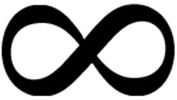 L'8 dell'infinito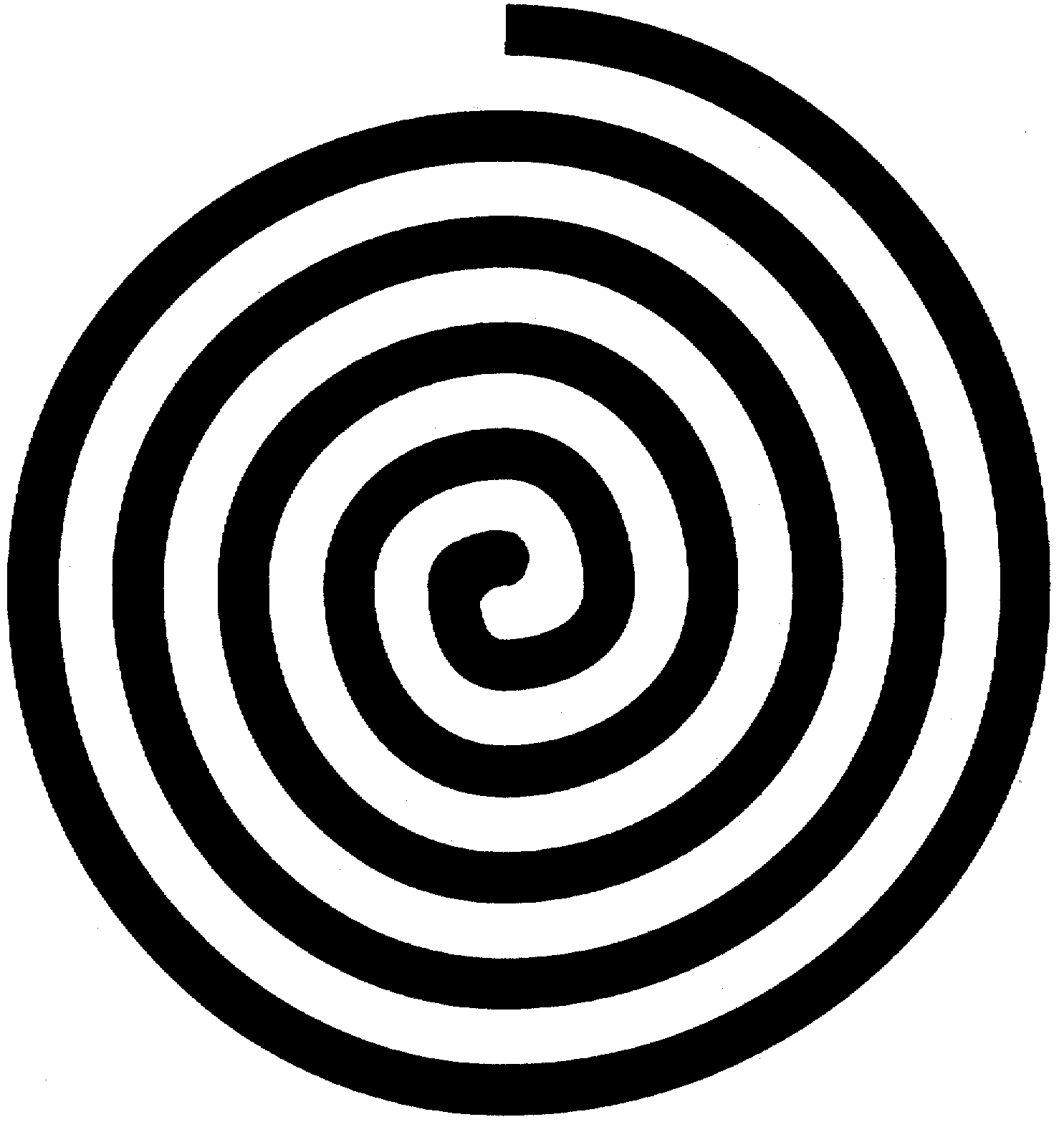 La spirale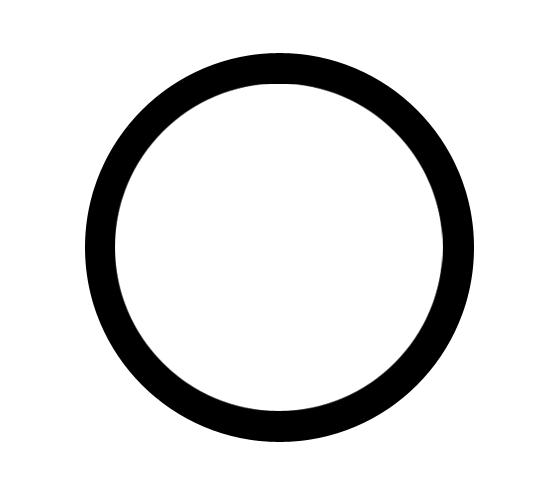 Il cerchioI primi due simboli dovranno essere disegnati successivamente uno sopra l'altro per creare un "punto vortice". Per erigere un vortice con questo protocollo, tre punti vortice devono essere disegnati verso il suolo, dopo aver espresso l'intenzione desiderata.Questo forma naturalmente un triangolo, al centro del quale si formerà il wormhole.Se i punti del vortice sono distanziati di circa 80 centimetri l'uno dall'altro, il vortice risultante agirà su una stanza di circa 10 metri quadrati. Questo per darvi un'idea del preventivo.Istruzioni per l'uso per una (10 metri quadrati):- Formulare chiaramente l'intenzione, in uno stato d'animo centrato.- Tracciare il simbolo dalla figura 8 fino a terra utilizzando il cristallo codificato per tre volte. Poi la spirale su di esso altre tre volte. Viene tracciato il primo punto del vortice.- Disegnare gli stessi simboli sopra indicati in un punto a 80 cm (circa) di distanza dal primo punto di vortice.- Disegnare l'ultimo punto vortice su un luogo in modo che il triangolo sia formato (non c'è storia di equilatero, o isoscele....).- Una volta che i tre punti sono stati disegnati, terminare disegnando un grande cerchio di fronte a voi, quest'ultimo viene utilizzato per attivare il lavoro.Questo wormhole ha una durata di circa tre settimane, sarà necessario ripetere lo stesso processo se necessario.E' possibile disattivare il wormhole formulando l'intenzione e disegnando un altro grande cerchio.C'è un altro metodo, chiamato griglia o rete. È utile quando si vuole coprire un'intera casa, ad esempio (in particolare per le pulizie).E 'sufficiente disegnare punti vortice in tutti gli angoli delle stanze del luogo, questo in tutte le stanze. Poi finire attivando con il cerchio.Tuttavia, questo wormhole durerà solo dodici ore. Perché consuma molta energia.- Come funziona il wormhole?- L'energia è fornita dalla frequenza del pianeta, la persona non è affatto eccitata. Il campo di forza così creato è una sorta di densificazione di questa frequenza, e non si raccomanda di vivere permanentemente all'interno, poiché le reazioni possono verificarsi in persone sensibili o fragili. Deve rimanere uno strumento unico.Detto questo, la creazione di wormholes in natura è un ottimo modo per fare un'offerta alla natura. Ovviamente, le intenzioni devono rimanere neutrali.Un avvertimento, tuttavia, i wormholes eretti per esaudire i desideri non funzioneranno necessariamente. Te lo dico ora perché gli esseri umani tendono ad adottare approcci "molto individuali" e a trascurare l'essenziale. I passi di un altro livello di coscienza non tengono conto dei desideri, ma di ciò che deve essere fatto.E 'da semina in terreno fertile che si raccolgono buoni frutti........ E la semplicità è la madre di ogni forma di abbondanza!Che questo passo porti i fratelli umani un po' più vicini alla terra, perché è il messaggio principale di quest'ultima.Se lo sviluppo personale è importante, è altrettanto importante lavorare a stretto contatto con l'ambiente in cui viviamo. Se attraversiamo uno stagno, è molto probabile che i nostri progressi saranno rallentati dal fango.....- Grazie, cara guida, trasmetterò a tempo debito.....GLI ULTIMI TRE PASSILA CHIAVE DELLA RICERCA:LA PIRAMIDE DI NATALEL'ultimo atto della mia ricerca si avvicinava ad alta velocità e mi arrivava sempre meno informazioni. Finché non ho capito che la soluzione era stata davanti ai miei occhi per molto tempo! Torniamo indietro di qualche mese........Ho fatto un sogno sulla scena successiva: Ero in un posto bellissimo vicino al mare, con una bella spiaggia.Sentivo il bisogno di cercare qualcosa, come se l'avessi perso, ma non sapevo di cosa si trattasse.Improvvisamente ho sentito la terra tremare.La parte di terra sotto i miei piedi si è staccata e si è trasformata in una specie di barca........Cosi' ha iniziato a scivolare al largo.I cristalli cominciarono a germogliare dal terreno, come fiori.Mi ha sorpreso vedere lo strano colore nero di questi "fiori" di cristallo.Guardando verso l'orizzonte, vidi una strana torre luminosa con un grande cristallo, apparentemente di quarzo, in cima, che inviava archi elettrici in due direzioni: verso il suolo e verso il cielo allo stesso tempo.Riuscivo a sentire questa frase in un pubblico chiaro:"Lo scopo del tuo lavoro è in questa torre, dovrai costruire la sua architettura energetica nella materia in modo che ogni anima possa beneficiare di questo strumento".Il sogno finì, svegliandomi bagnato di sudore e notando che mi dissanguavo dal naso durante la notte (cosa che accadeva spesso quando un passo importante stava per mostrare la punta del suo muso).Come potrei intraprendere un lavoro del genere? Soprattutto perché ogni anima possa beneficiare di questa cosa!Ero già depresso prima di fare qualcosa! Qualche giorno dopo, ho ricevuto un paio di amici che mi hanno raccontato di una certa pietra che sarebbe venuta solo dalla Russia. Avrebbe la capacità di purificare l'acqua, lo chiamavano "SH carbon".....Mi hanno mostrato una copia, che sembrava un pezzo di carbone. Il principio mi sembrava interessante, ma per qualche strana ragione, non sono riuscito a trovare alcuna informazione su questo minerale misterioso.Così ho deciso di lasciare tutto questo da parte, e passare a qualcos'altro che pensavo fosse più importante: questa famosa torre.Sono andato al negozio di ceramica per cercare di riprodurre ciò che ho potuto vedere nei miei sogni. Per costruire questo oggetto, ho ricevuto intuitivamente una precisa procedura di montaggio.Si trattava di ottenere un cristallo biterminato (qui codificato), lungo circa 7 cm, da crimpare intorno a due potenti magneti per lato del cristallo, in modo tale che il lato "meridionale" del magnete sia in contatto con il cristallo.I due magneti sono quindi in repulsione magnetica. La crimpatura è un avvolgimento di filo di rame. Finisco il montaggio piegando il tutto in una modellazione in argilla.Dopo diverse prove ho finalmente ottenuto una piccola torre di circa dieci centimetri.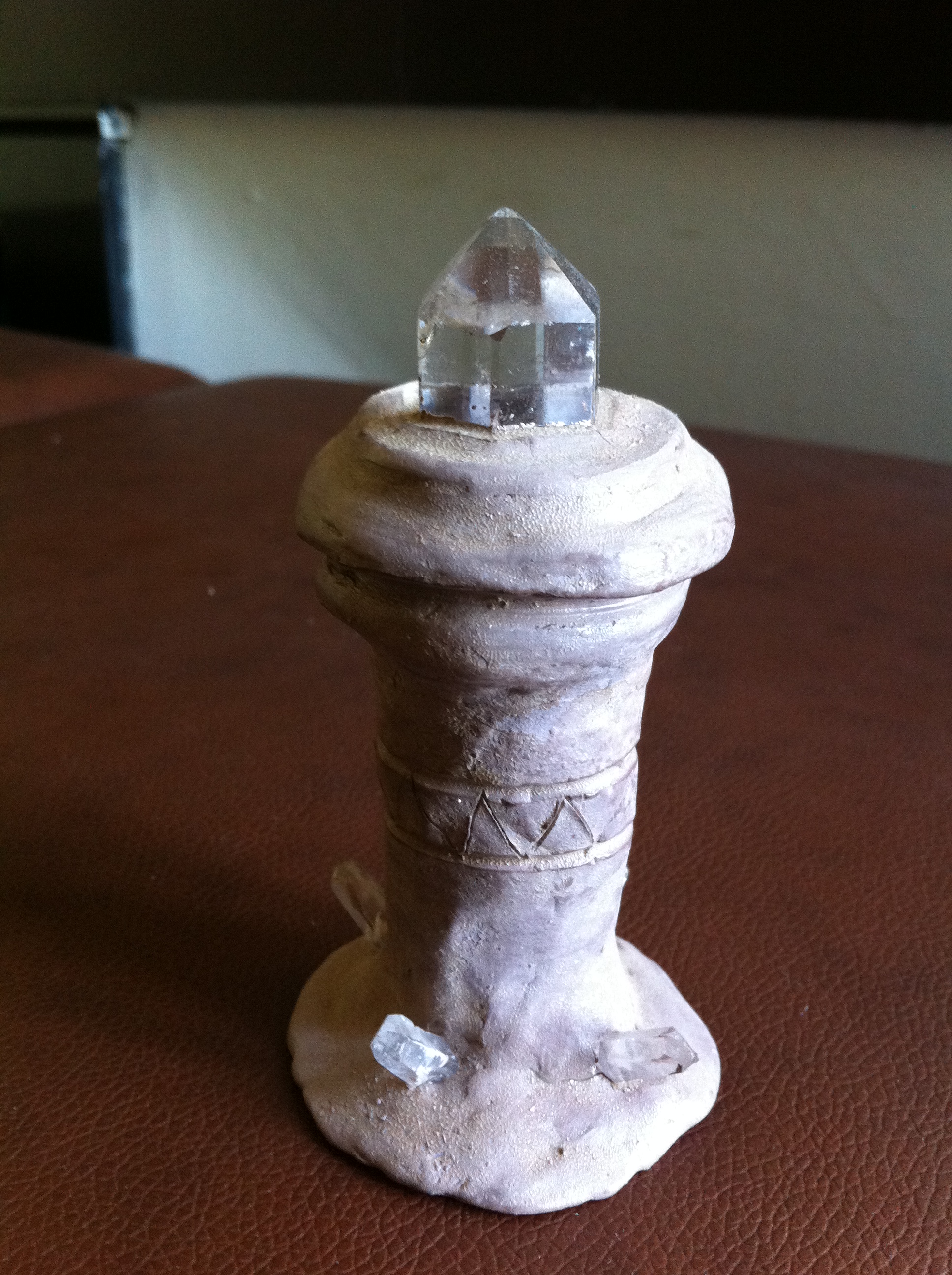 Una volta che tutto questo è finito, la grande domanda era ovvia: a cosa serve?Ho fatto diversi tentativi francamente inconcludenti. L'unica esperienza interessante è stata una buona pulizia dei corpi energetici, ma questo è tutto. Mi ha sorpreso che la mia ricerca in un registro separato di coscienza potrebbe fermarsi ad una semplice pulizia aurica.....Qualcosa mi ha detto che da tutto questo mancava una chiave o una parte master.In una grande ondata di disperazione, e meditando sulla questione, ho iniziato a modellare una piccola piramide ponendo un piccolo punto di cristallo nella sua parte superiore........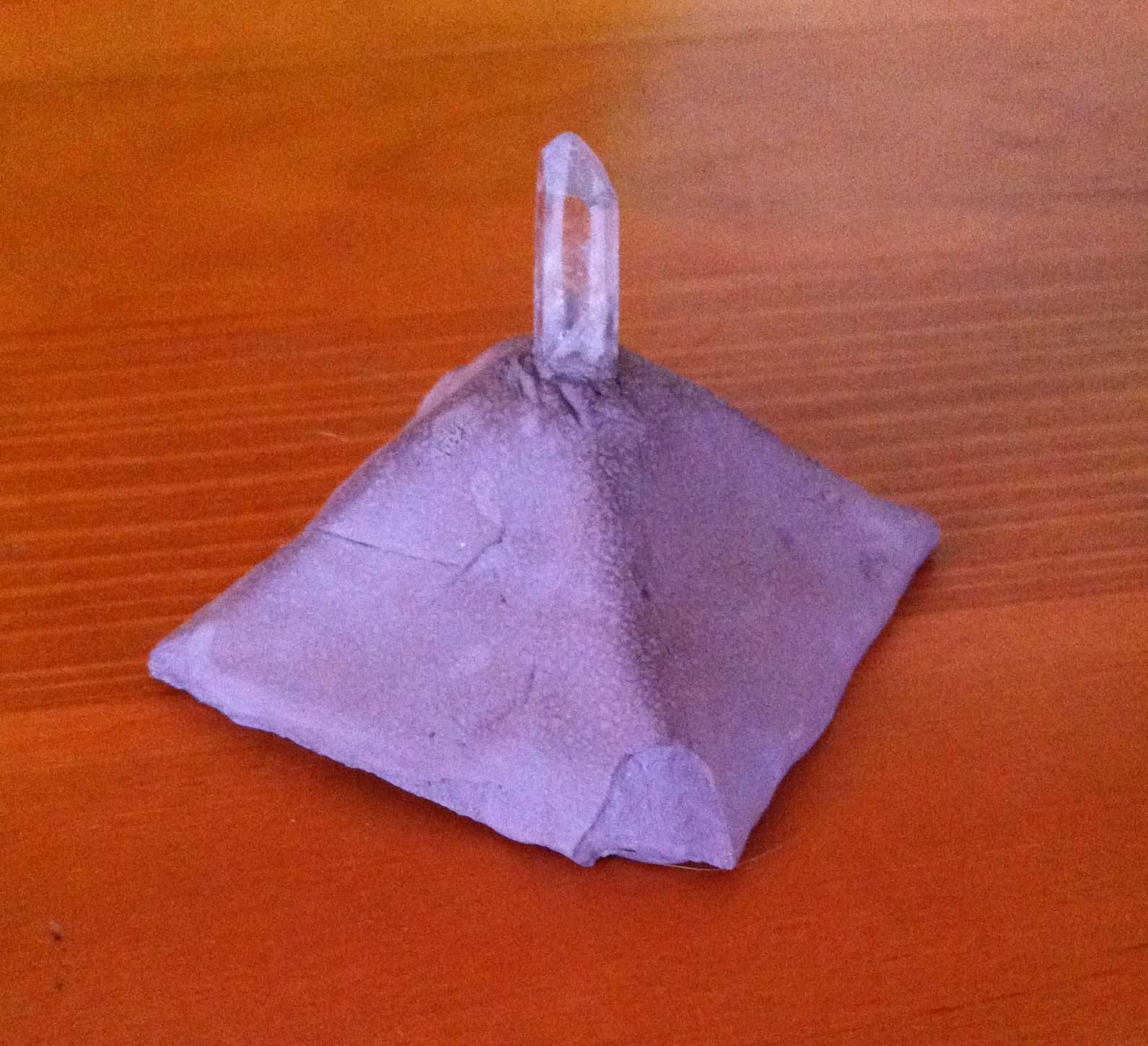 Ho invitato la gente a provare questa torre, che ho prodotto in tre o quattro copie. Poi l'angoscia mi ha travolto: come ho potuto produrre queste torri in grandi quantità? Sapevo di non poter gestire un compito del genere, perché mi ci sono volute almeno due ore per costruire una torre, per non parlare del tempo di asciugatura.Anche se c'erano sentimenti positivi, dovevo andare oltre..... Ho deciso di lasciare da parte questa torre e passare a qualcos'altro (i passi già descritti).Qualche mese dopo, ho deciso di fare qualche ricerca su questa strana pietra, il "carbonio SH". Questa storia mi ha fatto bollire la caffettiera........Mi sono reso intuitivamente copto che questo nome dovrebbe essere un falso nome, o un nome commerciale destinato a mantenere "un'esclusività" su questa roccia.....Rendendomi conto che non è stato trovato in Francia (come al solito in questo paese in ritardo su tutto), ho iniziato a fare ricerche in paesi più anglofoni.Come la grotta di Ali Baba, la parola magica SHUNGITE ha aperto la grande porta.....Non fidandomi degli occidentali che hanno la sfortunata abitudine di prendere il potere sulle informazioni, ho avuto la grande opportunità di stabilire un contatto diretto con la Russia.Sono rimasto stupito di quello che i russi fanno con gli Shungite! Quando ho ricevuto informazioni dalla Russia e test personali provati e testati, ho messo i miei appunti su carta.Ho portato articoli Shungite direttamente dalla Russia per farla conoscere al maggior numero possibile di persone, dato che su questa pietra non è stato scritto nulla.E mi è venuta in mente l'idea di scrivere una piccola brochure. Opuscolo che invio al mio editore. A causa di circostanze piuttosto incredibili, questo piccolo opuscolo è diventato un libro a sé stante."E' nata la "Protezione estrema Shungite". In pochi mesi, la mania per questa pietra si è accelerata e ha dato sostegno a molti lettori..... E forse l'ansia ai farmacisti....Detto questo, non mi sorprende che alcuni gruppi screditino la shungite alimentando voci oscure volte a infondere paura. So già che un grande gruppo di cosmetici utilizza già shungite includendolo nei loro prodotti. E sì "perché ne vale la pena".....Leggi il mio libro Shungite Extreme Protection!Scherzi a parte, mi sono improvvisamente ricordato di un dettaglio importante che era presente nel mio sogno della torre: i cristalli neri che sgorgavano dalla terra.Non avevo stabilito il collegamento con la shungite fino ad ora! Sorge essa stessa (viene estratta) dalla terra solo di recente.E' stato allora che ho ricevuto subito questo messaggio intuitivo:"Non hai capito che questa pietra è la chiave di volta di tutta la tua ricerca? »Me ne sono accorto tardi, anche se conosco la codifica del possibile shungite. Infatti, proprio come il cristallo di Nathor, lo shungite è in grado di ricevere i codici specifici di Nathor. Tuttavia, i suoi effetti sono diversi. Funziona da parte nostra quella che chiamiamo "ombra", cioè tutte le informazioni della nostra personalità che non assumiamo, o meglio, deformiamo.L'aspetto spiacevole è che può rivelare modelli e altri comportamenti di cui non siamo necessariamente consapevoli.Ed è molto necessario che questo sia espresso, in modo che possa essere trasmutato e passare a un modo di pensare che non sarà più basato sul "mentire a se stessi".Il livello di coscienza è quindi chiamato ad evolvere dal "modo fantasma" al "modo azione".Ovviamente questo processo di codifica appartiene a tutti.In un sogno, mi è diventato chiaro quanto segue:"Nel soggetto, tutto deve includere il suo doppio, il suo complementare. Movimento e immobilità, solido e liquido ecc..... Nella ricerca di Nathor, affinché l'equilibrio sia sovrano nell'energia, sia il cristallo di Nathor è bianco e traslucido, sia la shungite è nera e opaca. Se uno lavora sulla parte di luce, non sarebbe completo se l'altro supporto non funziona sulla parte di ombra.Come lo yin e lo yang espressi nell'oriente, questa complementarietà rimane la chiave per la realizzazione di questa ricerca. »Questo chiarimento mi ha fatto capire che dovevo creare l'ultimo strumento utilizzando la shungite, il pilastro centrale di tutta la storia.Qualche tempo dopo, un pomeriggio, ho sentito una forza inspiegabile che mi chiamava a prendere la mia attrezzatura per la ceramica.Come guidato da una mano invisibile, mi sono trovato ad assemblare metodicamente elementi composti da cristalli, shungite, magneti e altri avvolgimenti in rame, compresa una doppia spirale alternata in rame.Tuttavia, non avevo spazio per gli errori, perché ogni elemento doveva essere al suo posto giusto senza rischio di movimento, perché il tutto doveva essere stabile e definitivamente sigillato nell'argilla.Un elemento elettronico rimovibile è incluso nell'assemblaggio, è essenziale per evitare qualsiasi interferenza energetica esterna. Ha la funzione di "booster" la frequenza interna dell'oggetto. Per chi lo conosce, è il "psionizer" detto anche "pugno di soccorso", inventato da Don Croft, che genera una frequenza di 15 hertz in segnale quadrato.  Il psionizer è un potente strumento per amplificare il pensiero e la consapevolezza, ma molto difficile da trovare sul mercato, e questo è un bene perché non è un gadget comune.  Ecco il risultato di questo lavoro in dettaglio: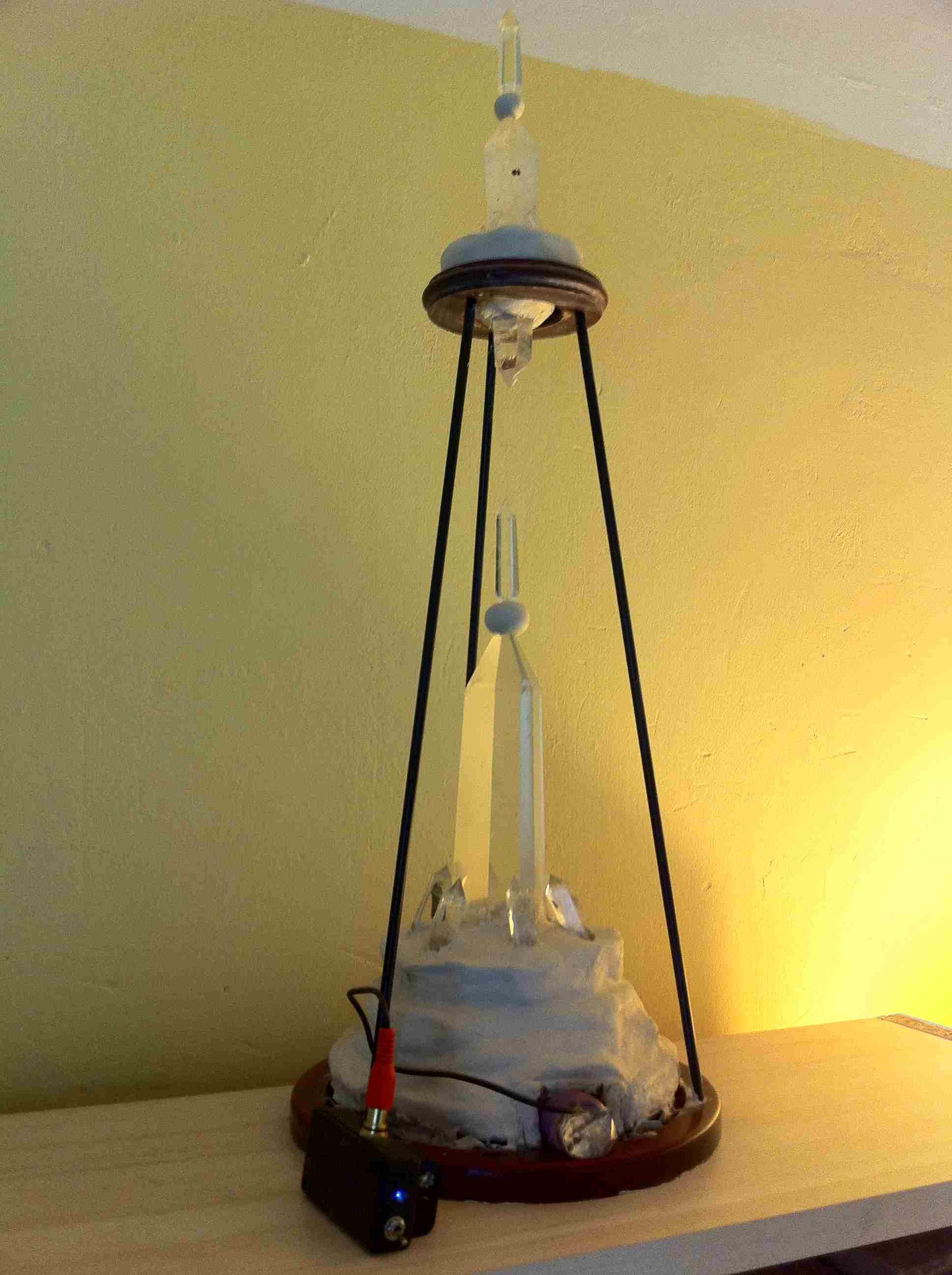 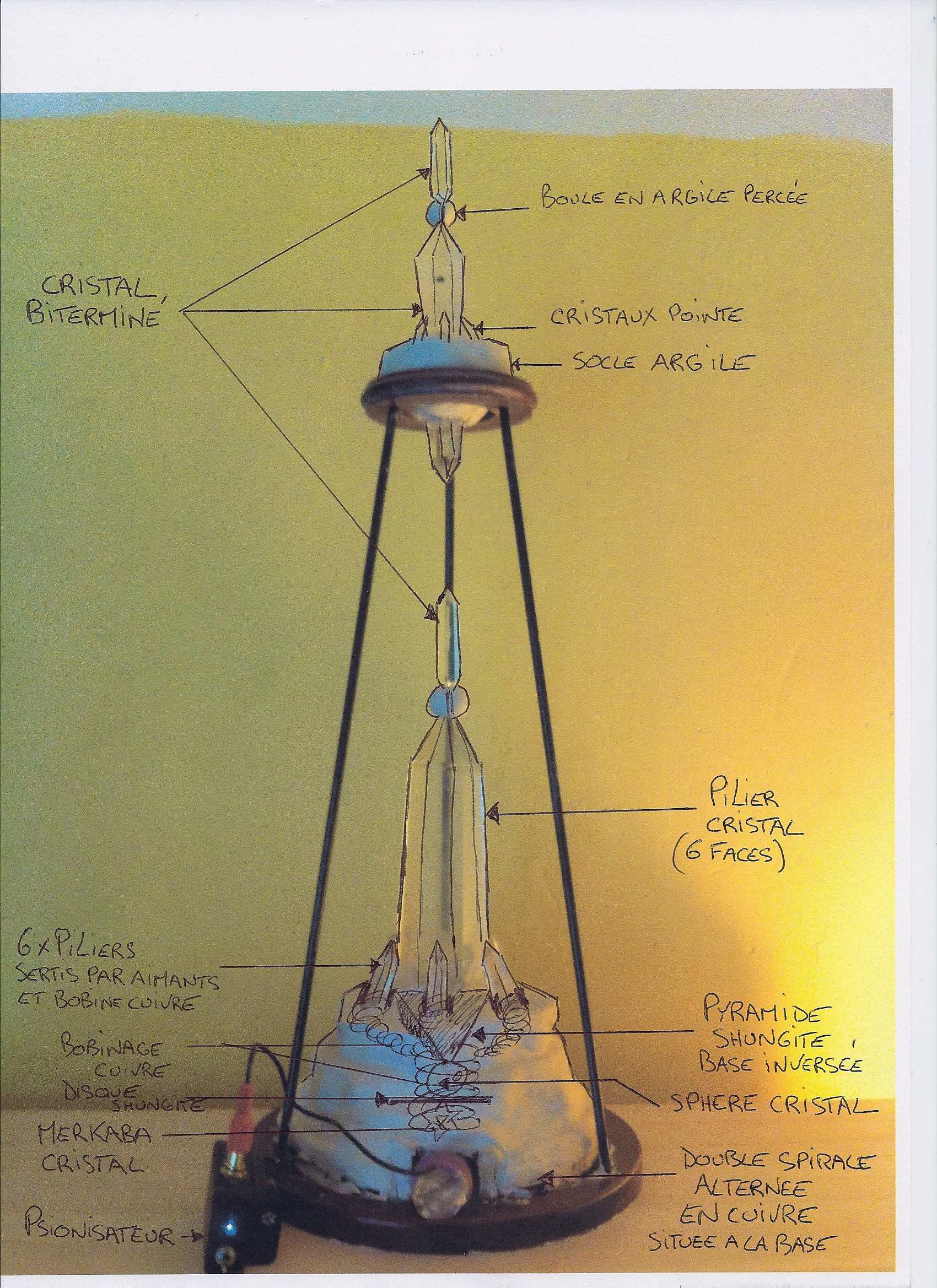 Durante una meditazione, ecco cosa mi è stato detto:"Si procederà all'attivazione finale il 3 settembre 2010 nel cuore del Monte Bugarach a mezzogiorno, attraverso questa torre che avete costruito secondo un progetto molto preciso. L'attivazione richiederà un mese prima di essere completata. Questa torre sarà il punto di partenza e rimarrà il mezzo di trasmissione remota dell'energia per il nuovo e ultimo strumento di ricerca.Si può considerare che questa torre sarà il Modem di energia della Terra su un piano superiore di coscienza.Questa torre non conterrà i codici Nathor, ma un sistema energetico stellare completamente indipendente. L'ultima concretizzazione sarà collegata direttamente e solo a questa torre. L'attivazione, da parte sua, non è solo l'iniziatore di quest'opera, ma anche quella di un'opera planetaria i cui cristalli di Nathor saranno i fari che permetteranno la propagazione di questa nuova ondata di coscienza.Questo lavoro preparerà la carne per l'avvento e la schiusa dell'uovo cosmico della nuova coscienza, che gli esseri umani cristiani chiamano la Nuova Gerusalemme, questo fenomeno si sta preparando in questo stesso momento e rimane un fenomeno astrofisico la cui grandezza è difficile da immaginare per l'essere umano. "Vedi in conclusione di questo libro di che cosa si tratta, rivelato il 9/11/2010.Avevo appena capito che lo scopo di questa ricerca non sarà quello di attivare la ricerca, ma piuttosto uno strumento la cui forma mi è sfuggita. E mi e' rimasto pochissimo tempo.In ogni caso, la nascita di questa piramide è stato un passo avanti.Il giorno dell'attivazione finale è finalmente arrivato, in questo giorno del 3 settembre 2010. Quel giorno, mentre guidavo lì, ho stranamente incontrato una serie di ostacoli sulla strada. Le cose si sono tranquillizzate quando siamo arrivati nel comune di Couiza, situato a pochi chilometri dal cosiddetto luogo "sacro".Avendo annunciato la data e l'ora sul mio sito web, dovevo essere discreto, nel caso in cui "fan" fossero presenti! Scherzi a parte, l'ascesa è stata un tentativo per me, perché sono andato in un angolo remoto, diciamo così, abbastanza rischioso da camminare in giro, ma era necessario procedere con tranquillità.E 'stato ancora più difficile per me, perché mi è stato ordinato di non mangiare o bere nulla prima dell'attivazione..... di essere asciutto in breve......Finalmente, dopo una buona ora di camminata e di scalata, ho finalmente raggiunto la mia destinazione.Questo luogo un po' isolato si trovava sulla parete nord-occidentale della montagna. Ho notato che era usato come rifugio per i rapaci locali.Ho dovuto sistemarmi in fretta, perché tra pochi minuti stava per arrivare mezzogiorno.La procedura di attivazione è iniziata. C'era un silenzio mortale nei dintorni. Detto questo, ho notato che il vento abbastanza forte in questa regione aveva smesso di soffiare.....I venti minuti sono passati e ho ricevuto un segno intuitivo che tutto era andato bene. L'attivazione continuerà per il famoso periodo di un mese. La torre prenderà quindi il sopravvento.Questa operazione è stata finalmente la ricezione dei famosi codici nella "torre Nathor", che ora è operativa..... È possibile che il luogo "per quanto strano possa essere", abbia approfittato di questa attivazione, ma non ho ancora nessuna risposta in proposito.Quando sono tornato dal mio mini viaggio, mentre camminavo, ho sentito che le mie gambe facevano fatica a sopportare il mio peso, tremavano come foglie.Era probabilmente la fatica causata dalla mia ascesa, ma questo fenomeno è stato molto sorprendente perché ho una certa esperienza di camminare.Ho deciso di tornare a casa, un po' deluso, perché non ho visto nessun particolare cambiamento di energia..... o qualsiasi altro fenomeno "sensazionale".Quello che si fa è fatto, ho pensato a me stesso.....Sulla strada di casa, ho chiesto un cartello che confermi che la mia azione era giusta.....La mattina dopo, il 4 settembre, mentre ero davanti al computer a fare le mie solite ricerche, ho avuto prima un grande shock e poi lacrime di gioia per quello che stavo facendo:Il famoso motore di ricerca "Google" aveva messo sulla home page una molecola di fullerene (Carbon 60 che compone la shungite) che ballava quando il mouse veniva spostato su di essa! Qualcosa che ho totalmente ignorato, Google ha celebrato quel giorno il 25° anniversario della scoperta del carbonio 60 da parte dei 3 ricercatori chimici nel 1985! Questo gli è valso il Premio Nobel 11 anni dopo..... Che strana e meravigliosa coincidenza! Quale altro segno più ovvio di questo potrebbe confermarmi l'accuratezza della mia azione?Pochi giorni prima della nascita del Bugarach, un segno simile mi ha mostrato la forma che avrebbe preso l'ultimo strumento di ricerca Nathor:Digitando una frase chiave (intuitivamente) su internet, mi sono imbattuto in un'immagine di una grande piramide che invia un raggio grande al cielo.Il mio sangue ha girato di un solo giro, perché improvvisamente ho avuto un improvviso clic del collegamento con la piramide con un cristallo in cima che avevo modellato.La mia guida mi dirà che questa torre sarebbe un generatore, e servirà anche come encoder, non come cristalli di Nathor, ma come questo nuovo strumento.La mia scelta si è naturalmente trasformata in shungite a causa di tutte le sue proprietà quantistiche innate che renderanno il mio compito più facile. E la forma più appropriata per il nuovo utensile sarà il taglio piramidale su un rapporto di 3.Il problema è sorto: Come codificare le piramidi? Il modo non sarà rivelato qui, ma posso dire che il metodo è molto più delicato dei soliti cristalli di Nathor.La prima piramide codificata ha irradiato qualcosa di diverso, ma non è stato convincente. Sapevo che mancava qualcosa di importante, ma cosa?Improvvisamente, la complementarità di cristallo e shungite, il famoso principio dello yin yang nella materia, è venuto in mente. Ho deciso subito di codificare un piccolo pilastro di quarzo "vergine".Ho capito che questi due elementi avrebbero costituito un nuovo sistema di riunioni. I miei primi tentativi si basavano sul principio di fare una sessione con qualcuno, ma non ha funzionato affatto.Naturalmente, ho provato una seduta su di me stesso.Ho afferrato il cristallo nella mano destra e ho posizionato la piramide sotto la sedia dove mi sarei seduto per ricevere la seduta.Attivando il lavoro, mentre mi mettevo in silenzio interiore, l'energia sembrava salire dai piedi alle gambe, poi su per la spina dorsale. Questa piramide emette un'energia estremamente morbida e calmante. Questo conferma che tutti possono avere una sessione.La piramide diventerà pienamente funzionale il famoso giorno del 3 settembre 2010, dopo l'attivazione sul Bugarach.L'energia generata dalla sessione era molto più stabile e più forte, anzi, dopo quel giorno. Intuitivamente, poco prima dell'attivazione finale, mi è stato detto chiaramente questo:"Lo strumento ultimo realizzerà un profondo e progressivo lavoro di trasformazione della coscienza. Questa è la vera ragione della tua ricerca.Quest'ultimo conterrà tutte le geometrie, o onde quantistiche, della coscienza dell'essere umano rivelato e in unione con l'universo.Quest'opera accompagnerà l'anima nella sua ricerca per compiere la sua missione terrena, e l'aiuterà a passare dalla coscienza separatista orizzontale detta "bene e male" alla coscienza verticale, quella dell'albero della vita, del cielo e della terra.I risultati rispecchieranno la verità interiore dell'altro. Quindi non ci saranno molti sentimenti diversi. Chi non imbroglierà capirà che la vita non è nell'"Essere", ma nel "Diventare".La Torre del Nathor sarà la staffetta che alimenterà quest'ultima e ultima tappa finale.Benvenuti a coloro che cercano sinceramente la trasformazione e non più la guarigione". 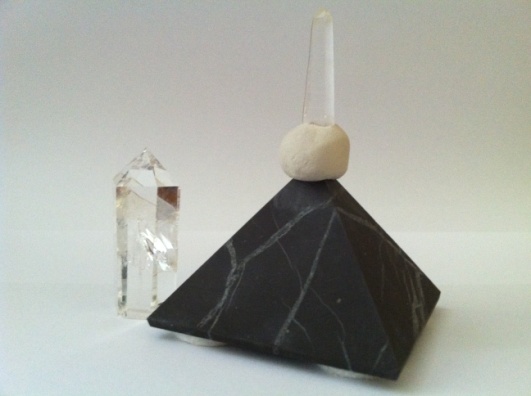 Questo è l'ultimo strumento per l'evoluzione dell'anima. Ho capito che man mano che le sedute progredivano, le geometrie e le altre frequenze cerebrali che alimentano modelli restrittivi o di auto sabotaggio sono state "selezionate" al momento dall'anima, inconsapevolmente o per intenzione. Una forma di riscrittura su questa informazione errata avviene nell'inconscio, fino a raggiungere un punto di incorruttibile neutralità.E perche' non una perfetta integrita' di coscienza.Alcuni possono anche essere trasformati in nuove forme di pensiero che permettono una nuova visione della vita, o addirittura risvegliano certe capacità personali.Questo è ciò che ho capito, ma potrei anche sbagliarmi.Personalmente credo che la Piramide del Nathor ci aiuti indirettamente ad adattarsi ai cambiamenti di frequenza terrestre che possono disturbarci. Raccomando una sessione di 30 minuti a settimana o una sessione di 10 minuti ogni tre giorni.Ho avuto l'idea di aggiungere una testa di cristallo incastonata in argilla, rimovibile, e posizionarla in cima alla piramide.Quest'ultimo piccolo elemento, non obbligatorio, ottimizza la conduzione dell'energia dalla piramide in verticale. Questo crea un piccolo campo energetico ovoidale intorno alla persona che fa la sessione.Sono felice che la Piramide di Nathor sia un sistema di auto-sessione, perché ognuno è ora attore e non più schiavo dell'altro. Questo rende ognuno responsabile delle proprie azioni. E i tappi di coscienza che sono passati possono essere dovuti a se stessi. Mi sembra importante ricordarvi che questa piramide non è assolutamente una terapia e non ha nulla a che fare con l'uso medico. Tutti sono responsabili del suo utilizzo.Questa piramide può essere condivisa con persone di tutte le età, in modo che tutta la famiglia possa viverla liberamente.Non fornirò maggiori dettagli sui possibili risultati, perché gli esseri umani tendono a confrontarsi e ad aspettarsi la stessa cosa dei loro vicini. Solo perché non c'è una sensazione o un risultato visibile, non significa che non sta succedendo nulla. Personalmente tendo a diffidare di testimonianze i cui sentimenti erano al limite dell'orgasmo, o a vedere arcangeli ovunque..... L'emotivo è una trappola molto sottile che ci rassicura nella nostra stupidità. Dipende da ognuno di noi.Ma posso già assicurarvi che le maschere si stanno staccando..... Per esperienza, ho notato che coloro che hanno avuto una sensazione molto giusta non hanno mai fatto un film vivendo la loro esperienza. La condivisione più bella che ho sentito dire è:"Va tutto bene, ho capito....."Dopo qualche feedback ecco cosa ho capito da questo strumento:In poche parole, la piramide aiuta l'anima e il corpo fisico a sincronizzarsi insieme, per incarnarsi nella coscienza, per rimanere onesti e sviluppare in secondo luogo un livello di risveglio e di apertura in questa incarnazione per integrarla nella vita quotidiana. L'elevazione della coscienza può essere raggiunta solo sulla base di queste condizioni. Lo strumento è un aiuto che evita mille metodi di meditazione, data l'urgenza del nostro tempo........CONCLUSIONEQuesto libro è stato molto importante per me da scrivere, perché mi permette di tracciare una linea su questa ricerca che per me è stata molto intensa.Spero che, anche se può sembrare così, questo libro non sia considerato come una semplice pavimentazione pubblicitaria su Nathor Tools. Come ho già detto, rimane prima di tutto e soprattutto una testimonianza personale, un diario di bordo che mi ero ripromesso di condividere.La ricerca si è fermata il 10 ottobre 2010, data di fine dell'ultima attivazione sul Monte Bugarach. Come l'apprendista stregone, non conosco ancora oggi l'impatto più o meno diretto a livello planetario e umano di quest'ultimo.Detto questo, devo rivelare un fenomeno scoperto il 9/11/2010 dalla NASA. Una struttura super astrofisica materializzata da due bolle gigantesche che emettono raggi gamma sulla nostra galassia.Secondo la mia guida, sarebbe stato il famoso uovo cosmico a portare la buona notizia, la nuova coscienza.Va notato che i raggi gamma hanno un impatto diretto sulla materia e sul DNA.Avevo già detto nel mio libro che l'onda gamma a livello cerebrale è il livello di coscienza dei Maestri, dell'Uomo nuovo.Le due bolle prendono la nostra galassia "in sandwich" e un'onda bianca si diffonde gradualmente su tutta la nostra galassia, incluso il nostro pianeta.La fine del mondo?Che nessuno lo nega, è il rinnovamento, il passaggio cosmico del mantello cosmico annunciato in tutte le profezie. Questa è la prova che le profezie non sono promesse, ma l'annuncio di un'azione come parte del piano dell'universo.E' questo fenomeno che potrebbe portare al cambiamento di coscienza descritto nella "coscienza divina", non è una certezza, ma un possibile elemento concreto di risposta. Grazie a tutti voi per avermi seguito e sostenuto in questa avventura!ALLEGATOLA STRUTTURA SUPER ASTROFISICA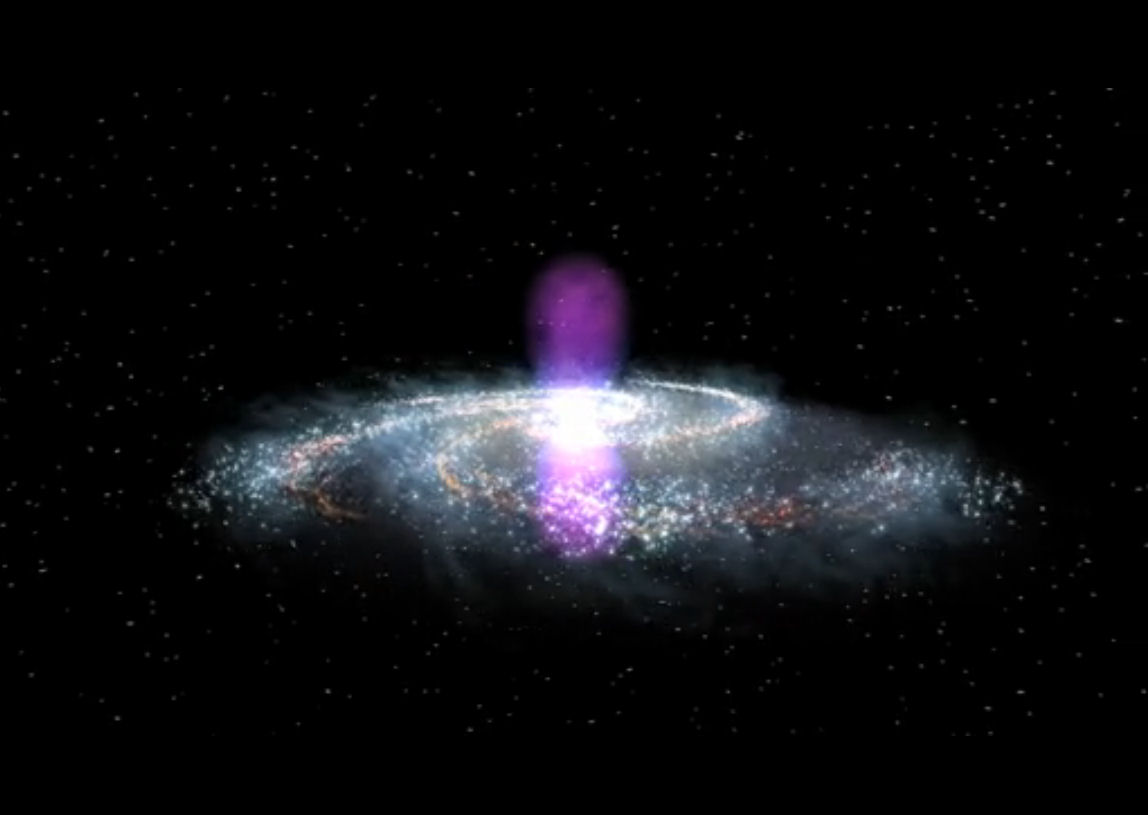 Testo tradotto dal sito americano al sito ufficiale della NASAhttp://www.nasa.gov/mission_pages/GLAST/news/new-structure.html"Utilizzando il telescopio spaziale Fermi, gli astronomi hanno registrato una misteriosa struttura al centro della galassia.WASHINGTON - La scoperta di due misteriose bolle giganti collegate tra loro e che emettono potenti raggi gamma nel cuore della nostra galassia, la Via Lattea, intriga gli astrofisici, che suppongono che sarebbero residui dell'eruzione di un enorme buco nero. 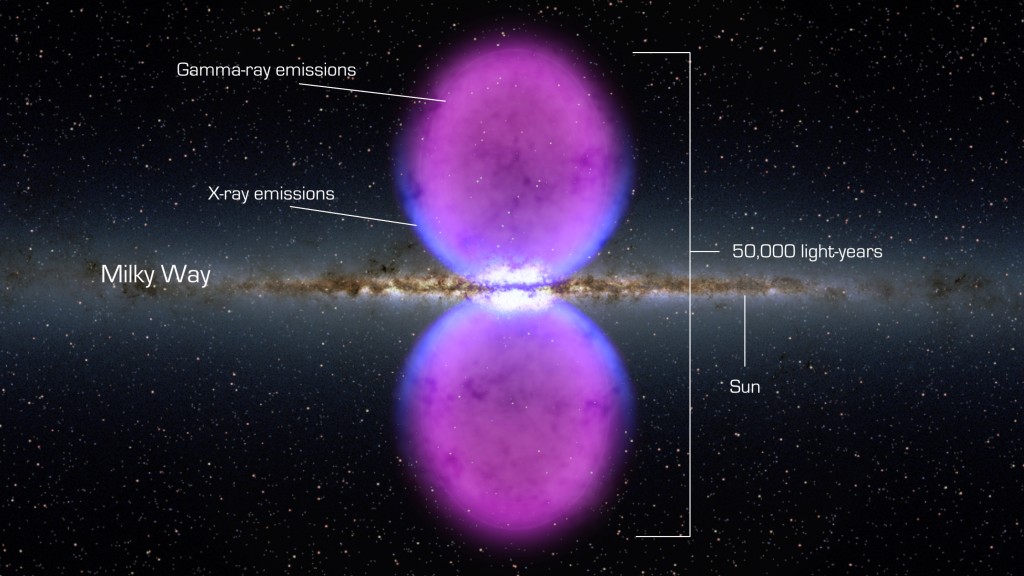 Questa struttura si estende su 50.000 anni luce (un anno luce equivale a 9.460 miliardi di km) e si ritiene che abbia diversi milioni di anni."Quello che vediamo sono due bolle che emettono raggi gamma che si estendono per 25.000 anni luce rispettivamente a sud e a nord del centro della Via Lattea e non ne capiamo appieno la natura o l'origine", spiega Doug Finkbeiner, un astronomo dell'Harvard University Astrophysics Centre di Cambridge, Massachusetts.È stato il primo a rilevare questa struttura, che si estende su più della metà del cielo visibile, dalla costellazione della Vergine Maria a quella della Gru.Oltre a Doug Finkbeiner, anche Meng Su e Tracy Slatyer dell'Università di Harvard hanno contribuito a questa scoperta analizzando i dati pubblicamente disponibili del Fermi Wide Field Telescope (LAT) lanciato nel giugno 2008 dalla NASA, l'agenzia spaziale statunitense.Questo telescopio spaziale con collaborazione internazionale è il più sensibile alle emissioni di raggi gamma grazie ad un rivelatore ad altissima definizione e spazza il cielo interamente ogni tre ore.I raggi gamma sono raggi di luce o raggi elettromagnetici con la massima energia.Altri astrofisici che studiano questa radiazione non avevano rilevato queste bolle, in parte a causa dell'abbondanza di queste emissioni che si verificano ovunque nel cielo e creano una sorta di nebbia interstellare.Questo fenomeno si verifica quando le particelle, muovendosi ad una velocità prossima a quella della luce, interagiscono con la luce e i gas interstellari nella Via Lattea.Il team di ricercatori che ha fatto la scoperta alla fine ha rilevato le due bolle affinando costantemente i loro modelli, un processo che ha eliminato altre emissioni di radiazioni gamma diffuse.Gli astrofisici continuano ad analizzare questo fenomeno nel tentativo di capire meglio come si è formata questa struttura inedita.Le bolle emettono raggi gamma molto più potenti di quelli rilevati altrove nella Via Lattea, dicono i ricercatori.Notano anche che queste due bolle hanno bordi ben definiti.Tra le ipotesi avanzate, gli astrofisici citano i getti di particelle dal massiccio buco nero nel cuore della galassia.In molte altre galassie, tali getti sono formati dalla materia che cade verso il centro del buco nero, un oggetto massiccio il cui campo gravitazionale è così intenso che nulla, nemmeno la luce, può sfuggire.Anche se non vi è alcuna indicazione che il buco nero al centro della Via Lattea sia la fonte di tali getti di particelle, essi avrebbero potuto esistere diversi milioni di anni fa.Queste bolle potrebbero anche essersi formate con i gas derivanti da esplosioni derivanti dalla nascita delle stelle, o da gruppi stellari al centro della nostra galassia, sostiene l'astrofisico David Spergel della Princeton University (New Jersey, East)."In altre galassie, vediamo che la formazione delle stelle può creare enormi flussi di gas", osserva.Ma "qualunque sia la fonte di energia dietro queste gigantesche bolle, questo fenomeno è legato ad un gran numero di domande fondamentali in astrofisica", dice. »DOPPIA SPIRALE ALTERNATA A DOPPIA SPIRALEPrima di finire questo libro, vi farò un regalo sperimentale con questo libro.Ho prodotto, con i miei modesti mezzi, una registrazione che contiene tutti i codici geometrici contenuti nella doppia spirale alternata. Sono stato in grado di codificare queste tracce grazie alla torre, che lo rende ancora più particolare nel suo concetto.Questa registrazione è destinata ad essere ascoltata sia in cuffia, per svolgere un lavoro personale (molto potente), o con un impianto hifi con altoparlanti per lavori collettivi, o sull'ambiente (più morbido). Può essere ascoltata con calma almeno una volta alla settimana. Può essere lasciato in funzione su un giradischi in modalità di ripetizione, al volume più basso (vicino allo zero). Contiene due tracce specifiche:La prima traccia "Terra" è destinata alle persone all'inizio del loro viaggio, che sono abbastanza sensibili o energeticamente fragili. Sarebbe saggio iniziare con questo. Ciò è particolarmente efficace per lavorare in cantiere rivitalizzando le vibrazioni.La seconda traccia "Cielo" è destinata alle persone che si trovano in un'ottava superiore di coscienza, che sono un po' più avanzate nel cammino di comprensione della vita. Questa registrazione è sperimentale, ognuno potrà testimoniare personalmente i possibili risultati.In cosa consiste?È compatibile con tutti gli strumenti Nathor. E 'abbastanza possibile avere una sessione di Pyramid Nathor, meditare con il cristallo mentre si ascolta la registrazione.Ognuno dovrà fare le proprie esperienze personali, e E' possibile copiare questa registrazione e condividerla. Può anche essere importato in un lettore digitale in formato WAV, soprattutto non in MP3. Esiste un software per fare questa conversione.E' uno strumento Nathor? Sì e no, semplicemente la concretizzazione della doppia spirale alternata in un insieme di suoni. In ogni caso, vi aiuterà a migliorare le vostre capacità psichiche, a mettere a tacere la mente e ad aumentare la vostra coscienza.È saggio ascoltarlo quando ci si alza o si va a letto, e anche durante le nostre sessioni di meditazione, o anche durante le sessioni di terapia che diamo (in background). Mentre scrivo queste righe, questa registrazione mi rimane molto misteriosa. Assomiglia ai suoni binaurali subliminali che sono abbastanza noti nel campo del benessere. Sembra che stia lavorando in connessioni legate all'apertura del cuore in una prima fase, poi in un processo di integrazione delle informazioni relative alla nostra vera SOI. Alcuni mi chiamano superiore, io personalmente preferisco chiamarlo PADRE.Questo potrebbe significare che il lavoro di questo strumento ci invita a tornare alla nostra intuizione, per poter recuperare la nostra capacità di rispondere al richiamo della nostra anima.Se non serve a nulla, non farà male.Si tratta di una combinazione di tutte le frequenze geometriche utilizzate nella mia ricerca, una delle quali è stata codificata con la Nathor Tower.Questa registrazione è una condivisione finale che concluderà la mia ricerca.Spero che lo apprezzerete per quello che è.NicolasEPILOGOL'obiettivo di questa ricerca è quello di permettere a tutti di cogliere l'opportunità di diventare attori nella nuova terra.Oggi non si tratta più di cercare benedizioni o altri privilegi basati sul gioco di potere. Gli esseri umani sono invitati ad evolversi, a dare un nuovo sguardo alla loro vita.Nessuno può dire esattamente cosa accadrà in futuro, ma il fatto è che i nostri concetti esistenziali devono cambiare! Anche dopo questa data del 2012, che è stata in grado di indurre paura grazie alle sciocchezze dei media.La fine del mondo? Idioti! Non si trattava mai di questo, ma di una profonda revisione del nostro sistema sociale pianificata da tempo, che avevamo dimenticato dopo l'introduzione del calendario gregoriano e delle religioni che lo accompagnano.Questo annuncio è stato ripetuto più volte nelle profezie, ma distorto (grazie alla cool baba new age) dai "pro-feast" che leggono soprattutto nei contenuti dei nostri portfolio, e sfruttano la nostra viscerale paura della morte.La vita è sempre stata vita e nulla la fermerà, nemmeno la mente umana. La morte è un'illusione che rimane l'arma preferita dalle istituzioni per manipolare la massa come meglio credono.La maggior parte delle profezie annunciano l'inizio irreversibile del cambiamento, di solito attraverso l'avvento di un evento celeste. Ecco perché approfitto di quest'ultimo capitolo per inviare un messaggio che può risuonare con alcune persone.Chiamo le anime in un percorso di sincera comprensione per tornare alla loro intuizione e ascoltare i loro cuori e non le bugie e altre distorsioni della televisione tradizionale. Si farà di tutto e si stabilirà che nel prossimo futuro, e questo è già all'inizio, gli eventi ci riguarderanno dove siamo più vulnerabili individualmente (beni materiali, famiglia, credenze finanziarie). Tutto ci spingerà a governare più o meno violentemente e in modo molto regolare e in questo modo ci porterà a rimanere nella nostra emotiva.Quando siamo nel nostro stato emotivo, non guardiamo più indietro ai fatti e la trappola si chiude. Per questo siamo invitati ad osservare, sentire e vivere tutto ciò che accade in noi e nel nostro corpo fisico. Se accettiamo questo atteggiamento, rimaniamo aperti e la trappola non prenderà più piede. La liberazione può quindi cominciare a nascere.Qualunque cosa accada, qualunque cosa accada, queste anime in questione avanzano in umiltà, guardando i fatti stabiliti nel loro mondo interiore e nel loro ambiente, smettono di imbrogliare e di mentire a se stesse per vedere più chiaramente il cammino che stanno prendendo, per vedere se è giusto o meno per loro stessi.Invito anche tutte le anime letargiche ad aprire gli occhi sul modo in cui siamo stati educati (per non dire condizionati), a prendere coscienza da soli o condividendo con gli altri, che questa volta, quando siamo tutti debitori reciproci, che un altro futuro ci attende se ci prendiamo la briga di prenderci cura della nostra vita con autonomia, e a volte di disobbedire a chi ci circonda per pensare in completa indipendenza.Alcune anime riceveranno questa irresistibile chiamata che verrà solo dall'interno e non potrà passare.Altri si rifiutano di sentirlo perché i loro interessi materiali, emotivi o finanziari li terranno nella paura di "perdere il controllo" della propria vita. Alcuni lottano persino per mantenere questo pseudo controllo delle loro vite. Penso a coloro che basano tutta la loro vita su principi e credenze che offrono loro conforto e, soprattutto, privilegi.E, un'altra cosa: Solo perché alcune persone iniziano un percorso spirituale non significa che riceveranno questa chiamata. Solo perché alcune persone compiono passi metafisici non significa che la "nuova Gerusalemme" è già lì per loro. Solo perché mettiamo la parola "spirituale" o la bella parola "amore" nelle nostre frasi non significa che il buon Dio ci ascolta! L'unica verità per il futuro è: meno pensieri, più azione! Contano solo le azioni che risultano dalla nostra fede, e non più i blasoni pieni di parole che ci mettono a letto con le belle promesse delle stelle. Sviluppare un senso di comunicazione è anche necessario per ottenere la complementarità tra tutti gli esseri. Signora, se suo marito le impedisce di comunicare, o di fare delle rappresentazioni (qualunque esse siano): mi dispiace, ma è tutto tranne l'amore che prova per lei. (Il contrario vale anche per gli uomini). Qualsiasi atto di restrizione, di controllo o di non ascolto non è amore (o non ho capito nulla). Spetta a ciascuno di noi decidere quale prigione è più adatta a noi........Gli strumenti che ho sviluppato, come quelli sviluppati da altri ricercatori in campo quantistico, sono dedicati in primo luogo all'evoluzione e poi alla liberazione in secondo luogo. Spetta a tutti di usarli perché sono un aiuto significativo quando ci troviamo di fronte al muro, e anche per accelerare la nostra trasformazione.Quando siamo liberati da un punto di vista mentale, la missione dell'anima è più chiara e dorata e già compiuta (almeno sulla terra). La vita assume un significato completamente nuovo in quel momento.Non ho la pretesa di portare la soluzione di questa ricerca che mi è costata molto a livello strettamente personale, sarebbe solo vanità e non mi porterebbe molto. So che quest'ultimo non parlerà a tutti, forse anche della beffa o addirittura del disprezzo di alcune persone. Non mi appartiene più.I cristalli di Nathor si sono moltiplicati per migliaia grazie a molti dei miei lettori, e ho potuto vedere che questo coincideva con lo stesso periodo in cui la menzogna della pancetta influenza ha preso il mare su una barca da zucchero, così come diverse paure per la salute hanno fatto un flop magistrale, ancora meglio le maschere sono cadute! I chitarristi saranno ora privati di una scelta...... le rivolte sociali sono in formazione.....Non sto dicendo che sono i cristalli che lo causano, ma è una conferma personale che la coscienza collettiva non è più allo stesso stadio di 3 anni fa e che si è evoluta nello stesso periodo.Proseguirò, perché nel momento in cui leggerai queste righe, da qui ad allora si verificheranno eventi sempre più significativi e socialmente grotteschi, forse anche a livello internazionale. E la terra? È come noi: si evolve.I tanti terremoti che verranno, i vulcani che presto esploderanno, l'acqua che si muoverà con l'inclinazione dei pali..... tutto questo mantiene la terra in ordine! Considerate che ci regala diarrea per eliminare i veleni ed evitare il peggio!Anche milioni di animali si sacrificano per noi a causa di questi movimenti magnetici estremamente brutali (alcuni dicono che è a causa di HAARP, io personalmente penso di no, perché è troppo facile per me pensare che non avrebbero nulla da guadagnare e richiederebbero troppe risorse su questa scala).Questo cambiamento è necessario perché il bilancio si ristabilisca, quindi non aspettate fino al 2012 per assistere allo spettacolo: sta già accadendo sotto i vostri occhi! La data di fine del calendario Maya termina il 28 ottobre 2011, perché l'ultima ondata, o nona ondata, dei 13 cicli di 20 giorni iniziati il 9 marzo 2011, questo ciclo chiude il calendario.Molte persone hanno recuperato il contenuto e il vero significato di questo calendario. Ma non avro' nessuna controversia qui. Questo calendario ci mostra la nostra evoluzione della coscienza come essere vivente, e questo, in modo sempre più veloce e inevitabile.I cambiamenti sono già in corso e la percezione del tempo sta accelerando. E' solo l'accoglienza degli eventi e la nostra intuizione che ci permetterà di essere nel posto giusto al momento giusto, circondati dalle persone giuste.Vale la pena menzionare anche la truffa sul monte "Bugarach", considerato il luogo dei sopravvissuti della fine del mondo. Si tratta di una manipolazione di una o più persone che lavorano con le autorità dei media al solo scopo di fare soldi e manipolare i "seguaci". Questo è un esempio di ciò che il business spirituale porta con sé: false credenze basate sulla speranza. Questo esempio ci mostra ancora una volta i falsi profeti all'opera, e ci saranno sempre più di loro.....Infine, darò questi consigli:Quindi trasformatevi osservando voi stessi e vivendo liberamente le esperienze della vostra vita. Sono disponibili strumenti per aiutarvi a superare alcune delle barriere. Il resto verrà automaticamente, perché avrete acquisito l'apertura necessaria. Non prendetevi sul serio, la rigidità a volte porta alla costipazione.....Chiedi in giro, ci sono molti modi per farlo. Condividi le tue conoscenze senza cercare di convincere, figuriamoci avere ragione. Naturalmente è necessario sapere come discernere il vero dal falso, è un processo di apprendimento da sviluppare. Le persone anti-Internet (che hanno particolarmente paura di se stessi) dovrebbero tenere conto del fatto che questo strumento permette lo scambio e la circolazione delle informazioni (sto parlando di arricchire le informazioni). Esistono anche riviste come Morphéus o Nexus.....I libri basati sul nostro disordine passato sono interessanti da leggere, penso ad Anton Parks, che ha pubblicato libri che faranno risuonare i cuori aperti. Vorrei ringraziare tutti coloro che hanno potuto accompagnarmi. Vorrei ringraziare in particolare tutti i miei lettori che apprezzano il mio lavoro. Mi dispiace non rispondere a volte alla posta inviata per posta, perché mi manca il tempo e preferisco ricevere una telefonata, o un'e-mail (basta digitare il mio nome su un motore di ricerca e il mio sito appare per primo, in linea di principio.....).Grazie per avermi letto.Nel cuore,Nicolas